Vak Bottyán Óvoda és Bölcsőde7081. Simontornya,Széchenyi u.60Szervezeti és Működési Szabályzata2024 Készítette: Lukácsné Hildebrand Erzsébet igazgató, a nevelőtestület bevonásával.Jóváhagyta: a Simontornyai Köznevelési Társulás Társulási TanácsaA Vak Bottyán Óvoda és Bölcsőde Szervezeti és Működési Szabályzatát az államháztartásról szóló 2011. évi CXCV. törvény 9. § b) pontja és Púétv. 171. § (15), (43), (46) bekezdés alapján jóváhagyom. Simontornya, 2024. január ……….Torma József  Társulási Tanács elnöke1. Általános rendelkezések1.1. A Szervezeti és Működési Szabályzat célja, jogi alapjaA Szervezeti és Működési Szabályzat célja, hogy meghatározza a Vak Bottyán Óvoda szervezeti felépítését, az intézményi működés belső rendjét, és mindazon rendelkezéseket, amelyeket jogszabály nem utal más hatáskörbe.Az SzMSz az intézmény pedagógiai programjában megfogalmazott cél- és feladatrendszer tevékenységeinek és folyamatainak összehangolt, racionális és hatékony megvalósulását szabályozza.      A szervezeti és működési szabályzat készítésének jogszabályi alapja2011. évi CXC törvény a nemzeti köznevelésről2023. évi LII. törvény a pedagógusok új életpályájáról szóló törvény401/2023 (VIII.30.) Korm. rendelet20/2012. (VIII.31.) EMMI rendelet a nevelési-oktatási intézmények működéséről és a köznevelési intézmények névhasználatáról229/2012. (VIII. 28.) Korm. Rendelete a 2011. évi CXC. törvény a nemzeti köznevelésről végrehajtásáról2011. évi CXCV. Törvény az államháztartásról (Áht.)368/2011. (XII. 31.) Korm. Rendelet az államháztartásról szóló törvény végrehajtásáról (Ámr.) 2012. évi I. törvény a Munka Törvénykönyvéről2012. évi II. törvény a szabálysértésekről, a szabálysértési eljárásról és a szabálysértési nyilvántartási rendszerrőlEurópai Parlament és Tanács (EU) 2016/679. számú rendelete (GDPR) 62/2011. (XII. 29.) BM rendelet a katasztrófák elleni védekezés egyes szabályairól1997. évi XXXI. Törvény a gyermekek védelméről és a gyámügyi igazgatásról1993. évi XCIII. törvény A munkavédelemről1995. évi LXVI. Törvény A közokiratokról, a közlevéltárakról és a magánlevéltári anyag védelméről 132/2000. (VII. 14.) Korm. rendelet a középületek fel lobogózásának egyes kérdéseirőlMagyarország Alaptörvénye (2011. április 25.) A közalkalmazottak jogállásáról szóló 1992. évi XXXIII. törvény (Kjt.)A Polgári Törvénykönyvről szóló 2013. évi V. törvény (Ptk.)A kötelező egészségbiztosítás ellátásairól szóló 1997. évi LXXXIII. törvény Az elektronikus ügyintézés és bizalmi szolgáltatások általános szabályairól szóló 2015. évi CCXXII. törvény A lelkiismereti és vallásszabadság jogáról, valamint az egyházak, vallásfelekezetek és a vallási közösségek jogállásáról szóló 2011. CCVI. törvény Az információs önrendelkezési jogról és az információszabadságról szóló 2011. évi CXII. törvény A nemzetiségek jogairól szóló 2011. évi CLXXIX. törvényMagyarország helyi önkormányzatairól szóló 2011. évi CLXXXIX. törvény A társadalombiztosítási nyugellátásról szóló 1997. évi LXXXI. törvény Az oktatási nyilvántartásról szóló 2018. évi LXXXIX. törvény A közoktatásról szóló 1993. évi LXXIX. törvény Egyes foglalkoztatási tárgyú törvények módosításáról szóló 2022. évi LXXIV. törvényAz öregségi nyugdíj és egyes más ellátások folyósításának, valamint a nyugdíjkorhatárt betöltött személyek tovább foglalkoztatásának veszélyhelyzeti szabályairól szóló 268/2022. (VII. 29.) Korm. rendelet Az öregségi nyugdíj és egyes más ellátások folyósításának, valamint a nyugdíjkorhatárt betöltött személyek tovább foglalkoztatásának veszélyhelyzeti szabályairól szóló 268/2022. (VII. 29.) Korm. rendelet alkalmazása alóli kivételekről szóló 269/2022. (VII. 29.) Korm. rendelet A pedagógus-továbbképzésről, a pedagógus-szakvizsgáról, valamint a továbbképzésben résztvevők juttatásairól és kedvezményeiről szóló 277/1997. (XII. 22.) Korm. rendeletAz Óvodai nevelés országos alapprogramjáról szóló 363/2012. (XII. 17.) Korm. rendelet A köznevelési intézmények működését érintő egyes veszélyhelyzeti szabályokról szóló 4/2023. (I. 12.) Korm. rendelet Simontornyai Köznevelési Társulás Társulási Megállapodása Alapító okirathttps://www.oktatas.hu/kozneveles/kerettantervek/2020_nat/iranyelvek_alapprogramok/tartos_gyogykezeles_szakmai_iranyelvhttps://www.oktatas.hu/pub_bin/dload/kozoktatas/kerettanterv/A_Sajatos_nevelesi_igenyu_gyermekek_ovodai_nevelesenek_iranyelve.docx1.2. A Szervezeti és Működési Szabályzat személyi és időbeni hatályaA szervezeti és működési szabályzat és a mellékletét képező egyéb belső szabályzatok, igazgatói utasítások betartása az intézmény valamennyi alkalmazottjára nézve kötelező érvényű. Az SzMSz-ben foglalt rendelkezéseket azok is kötelesek betartani, akik az intézménnyel kapcsolatba kerülnek, valamint igénybe veszik annak szolgáltatásait.A szervezeti és működési szabályzat a fenntartó jóváhagyása időpontjával lép hatályba és határozatlan időre szól. Ezzel egyidejűleg hatályon kívül helyeződik az intézmény előző szervezeti és működési szabályzata.1.3. A dokumentum nyilvánosságaAz SZMSZ, mint alapdokumentum nyilvános, azaz minden érdeklődő számára hozzáférhetővé kell tenni.Jelen Szervezeti és Működési Szabályzat megtalálható és megtekinthető az igazgató, és a tagintézmény-igazgatók irodáiban, munkaidőben, valamint megtalálható az intézmény hivatalos honlapján: www.vakbottyanovodak.huA nyilvánosságról, és a nyilvános dokumentumok hozzáférhetőségéről, faliújságon hirdetmény formájában és a Szülői Szervezet éves értekezletén is értesítik az érintetteket. A Házirendet az óvodába történő beiratkozáskor a szülőknek át kell adni, vagy elektronikus úton számukra el kell juttatni.Az alapdokumentumok megváltoztatásának módját a dokumentumok végén található érvényességi rendelkezések szabályozzák. Az alapdokumentumok megváltozásáról az igazgató minden esetben köteles tájékoztatni az érintetteket, az aktuálisan összehívott értekezleten.2. Az intézmény általános jellemzőiSimontornya Város Önkormányzat Képviselő-testülete,Nagyszékely Község Önkormányzat Képviselő-testülete, Pálfa Község Önkormányzat Képviselő-testülete, Tolnanémedi Község Önkormányzat Képviselő-testülete, Sárszentlőrinc Község Önkormányzat Képviselő-testülete, Pincehely Község Önkormányzat Képviselő- testülete Kisszékely Község Önkormányzat Képviselő- Testületea települések alapfokú oktatási-nevelési feltételeinek megteremtése, biztosítása érdekében a helyi önkormányzatokról szóló 1990. évi LXV. törvényben, valamint a helyi önkormányzatok társulásáról és együttműködéséről szóló 1997. évi CXXXV. törvényben kapott felhatalmazás alapján, továbbá az államháztartásról szóló 2011. évi CXCV törvény 8/A § és a nemzeti köznevelésről szóló 2011. évi CXC. törvény 21. § (2) bekezdésében meghatározottak alapján az alábbi intézményi alapító okiratot fogadja el:2.1. Az alapító okiratban foglaltak1./	Az intézmény neve:	Vak Bottyán Óvoda	és Bölcsőde2./	Az intézmény rövid neve: Vak Bottyán Óvoda3./	OM azonosítója: 	2024184./	Székhelye: 7081 Simontornya, Széchenyi utca 60.5./	Tagintézményei 6./	Költségvetési törzsszáma: 4145667./	A költségvetési szerv irányító szervének	megnevezése: Simontornyai Köznevelési Társulás Társulási Tanácsa	Székhelye: 7081 Simontornya, Szent István király utca 1.8./	A költségvetési szerv fenntartója:	Simontornyai Köznevelési Társulás	Székhelye: 7081 Simontornya, Szent István király utca 1.9./	A költségvetési szerv főtevékenysége:	851020 Óvodai nevelés10./	A költségvetési szerv alaptevékenységének kormányzati funkció szerinti megjelölése:Az intézmény működését jelen alapító okirat (ST/3451-3/2023) alapján 2023.12.12. napjától végzi. Tevékenysége jogfolytonosan kapcsolódik ezen alapító okirat jóváhagyása előtt végzett feladataihoz.Az óvodában a gyermek hároméves korától a tankötelezettség kezdetéig tartó nevelés folyik. Az óvoda felveheti azt a gyermeket is, aki a harmadik életévét a felvételétől számított fél éven belül betölti, feltéve, hogy minden, a kerületben lakóhellyel, ennek hiányában tartózkodási hellyel rendelkező hároméves és annál idősebb gyermek óvodai felvételi kérelme teljesíthető. Az óvodai nevelés a jóváhagyott nevelési program alapján a teljes óvodai életet magába foglaló foglalkozások keretében történik. Az alaptevékenységhez kapcsolódóan ellátja az alábbi feladatokat: integrált csoportkeretben fogadja a többi gyermekkel együtt nevelhető sajátos nevelési igényű gyermekeket.11./	Költségvetési szerv illetékessége, működési területe: Vak Bottyán Óvoda és Bölcsőde Simontornya (székhely) tekintetében Simontornya Város Önkormányzata és Kisszékely Községi Önkormányzat közigazgatási területe, ellátási körzete. Vak Bottyán Óvoda és Bölcsőde Nagyszékelyi Tagintézménye tekintetében Nagyszékely Községi Önkormányzat közigazgatási területe, ellátási körzete. Vak Bottyán Óvoda és Bölcsőde Pálfai Tagintézménye tekintetében Pálfa Község Önkormányzata közigazgatási területe, ellátási körzete.Vak Bottyán Óvoda és Bölcsőde Pincehelyi Vörösmarty Mihály Tagintézménye tekintetében Pincehely Nagyközség Önkormányzata közigazgatási területe, ellátási körzete.Vak Bottyán Óvoda és Bölcsőde Sárszentlőrinci Tagintézménye tekintetében Sárszentlőrinc Község Önkormányzata közigazgatási területe, ellátási körzete.Vak Bottyán Óvoda és Bölcsőde Tolnanémedi Tagintézménye tekintetében Tolnanémedi Község Önkormányzata és Kisszékely Községi Önkormányzat közigazgatási területe, ellátási körzete.12./	Az intézmény jogállása: helyi önkormányzati költségvetési szerv, jogi személy13./	Gazdálkodásával összefüggő jogosítványok: A köznevelési intézmény pénzügyi-, gazdasági feladatait a Társulási Tanács munkaszervi feladatait ellátó Simontornyai Polgármesteri Hivatal látja el munkamegosztási megállapodás szerint.14./ A köznevelési intézmény típusa: többcélú intézmény: óvoda-bölcsőde15./A költségvetési szervnél alkalmazásban álló személyek jogviszonya:2.2. Az intézményi bélyegzők felirata és lenyomataHosszú bélyegzők: Simontornya:Tagintézmények:Körbélyegzők: SimontornyaVAK BOTTYÁN ÓVODA ÉS BÖLCSŐDE* 7081 Simontornya, Széchenyi u.60.*OM azonosító: 202418Tel: 74/486-286TagintézményekVAK BOTTYÁN ÓVODA ÉS BÖLCSŐDETolnanémedi Tagintézménye* 7083. Tolnanémedi, Fő u. 6. *OM azonosító: 202418Tel:74/407-476VAK BOTTYÁN ÓVODA ÉS BÖLCSŐDEPálfai Tagintézménye* 7042. Pálfa, Kossuth L. u. 19. *OM azonosító: 202418Tel:75/339-045VAK BOTTYÁN ÓVODA ÉS BÖLCSŐDESárszentlőrinci Tagintézménye* 7047 Sárszentlőrinc, Petőfi S. u. 39. *OM azonosító: 202418Tel:75/333-284VAK BOTTYÁN ÓVODA ÉS BÖLCSŐDENagyszékelyi Tagintézménye* 7085 Nagyszékely, Táncsics M. u. 13. *OM azonosító: 202418Tel:74/408387VAK BOTTYÁN ÓVODA ÉS BÖLCSŐDEPincehelyi Vörösmarty Mihály Tagintézménye7084 Pincehely, Kossuth Lajos u.67OM azonosító: 202418Tel:74/406-565Az intézményi bélyegzők használatára jogosultak: igazgató, tagintézmény-igazgatók. A bélyegzők a bélyegző nyilvántartás alapján lettek kiadva.2.3. Az intézmény gazdálkodási módjaA köznevelési intézmény az Nkt. alapján ezen Alapító Okiratában meghatározott köznevelési feladatok ellátására létesített és fenntartott jogi személy, mely fenntartójától elkülönült, önálló költségvetéssel rendelkezik, nyilvántartásba való bejegyzésével jön létre.A köznevelési intézmény gazdálkodási besorolása szerint önállóan működő költségvetési szerv, gazdasági szervezettel nem rendelkezik. Az alapítói jogokkal felruházott irányító szerv a köznevelési intézmény, mint önállóan működő költségvetési szerv a köznevelési intézmény pénzügyi- gazdasági feladatainak, meghatározott szellemi és fizikai (technikai) támogató funkcióinak ellátására a Társulási Tanács munkaszervi feladatait ellátó Simontornya Város Önkormányzata önkormányzati hivatalát (Simontornyai Polgármesteri Hivatal), mint önállóan működő és gazdálkodó költségvetési szervet jelöli ki. A gazdasági szervezettel nem rendelkező köznevelési intézmény, mint önállóan működő költségvetési szerv és a szellemi és fizikai (technikai) funkciók ellátására kijelölt Simontornyai Polgármesteri Hivatal (mint önállóan működő és gazdálkodó költségvetési szerv) közötti munkamegosztás és felelősségvállalás rendjét – az irányító szerv által jóváhagyott – munkamegosztási megállapodás rögzíti. A köznevelési intézmény – mint gazdasági szervezettel nem rendelkező önállóan működő költségvetési szerv esetében a kötelezettségvállalásra, teljesítés igazolására, utalványozásra a költségvetési szerv vezetője, vagy az általa írásban kijelölt személy, a kötelezettségvállalás ellenjegyzésére és érvényesítésre a gazdálkodási feladatok ellátására kijelölt önállóan működő és gazdálkodó költségvetési szerv gazdasági vezetője, vagy az általa írásban kijelölt személy jogosult.A köznevelési intézmény, mint önállóan működő költségvetési szerv rendelkezik-	az alapfeladatai ellátását szolgáló személyi juttatásokkal és az azokhoz kapcsolódó járulékok és egyéb közterhek előirányzataival minden esetben,-	 az egyéb előirányzatokkal a munkamegosztási megállapodásban foglaltaktól függően.A köznevelési intézmény, mint önállóan működő költségvetési szerv számára a gazdálkodási feladatok végrehajtására kijelölt önállóan működő és gazdálkodó költségvetési szerv nyilvántartásaiban elkülönített előirányzatok szolgálnak.Az intézményt a fenntartó önálló gazdálkodási jogkörrel ruházta fel. Az intézmény fenntartási és működési költségeit a naptári évre összeállított és a fenntartó által jóváhagyott költségvetésben irányozza elő. A fenntartónak kell gondoskodnia a feladatok ellátásához szükséges pénzeszközökről.2.4. Az intézmény szervezeti vázlataAz intézmény szervezeti egységei, vezetői szintjeiKöznevelési intézményünk belső szervezeti egységeinek, vezető szintjeinek meghatározásánál legfontosabb alapelve, hogy az intézmény feladatait zavartalanul és zökkenőmentesen láthassa el a követelményeknek megfelelően. A magas szintű tartalmi munkavégzés, a racionális és gazdaságos működtetés, valamint a helyi adottságok, körülmények és igények figyelembe vételével határoztuk meg a szervezeti egységeket.Az intézmény vezetésének szerkezete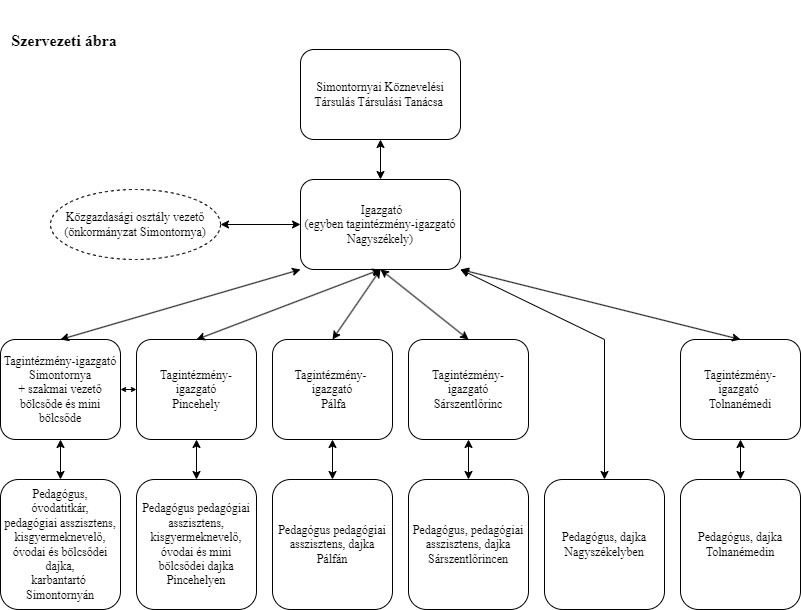 2.4.1. A szervezeti egységek kapcsolattartási módja és rendje:Az intézmény részeit alkotó intézményegységek a jogszabályban meghatározott feladataikat egymással együttműködve, tevékenységüket összehangoltan látják el. A feladatok összehangolásának egyik színtere a rendszeresen összehívott vezetői tanács értekezlete.Az együttműködéssel elérni kívánt célok, illetőleg az ezzel kapcsolatos feladatok megjelennek az intézmény éves munkatervében.Az igazgató elsősorban a közalkalmazott közvetlen felettese (tagintézmény-igazgató) útján ad utasítást. Ha ettől kivételesen el kell térni, a kapott utasításról a dolgozó köteles tájékoztatni a közvetlen felettesét.Az intézmény igazgatóját az intézményegységek értekezleteire meg kell hívni, illetve azon saját döntésétől függően vesz részt.Az intézmény igazgatója. szükség szerint látogatást tesz a tagintézményekben.A szervezeti egységek közötti kapcsolattartás a vezetők feladata.A vezetők munkaszervezését, tevékenységük közvetlen irányítását és ellenőrzését az intézmény magasabb vezetője végzi.Az intézmény szervezeti egységeinek vezetői értekezleteken és írásos formában számolnak be a tagintézmény működéséről.A pedagógusok és egyéb közalkalmazottak a mindennapi tevékenységek során a szükséges mértékű közvetlen kapcsolatot tartják.2.4.2. Az intézmény működési alapdokumentumai:A törvényes működést az alábbi - a hatályos jogszabályokkal összhangban álló – alapdokumentumok határozzák meg.Az alapító okiratTartalmazza az intézmény legfontosabb jellemzőit, biztosítja az intézmény nyilvántartásba vételét, jogszerű működését.A pedagógiai program Mely tartalmazza és meghatározza-	az intézményben folyó nevelő, oktató munka tartalmi, szakmai alapjait-	a nevelés, oktatás célját, konkrét feladatait, az intézmény helyi sajátosságait-	a képességek kibontakoztatásának és fejlesztésének módjait-	a szociális hátrányok, a beilleszkedési, magatartási és tanulási nehézségek enyhítését, segítő tevékenységeket.HázirendA házirend állapítja meg a gyermeki jogok és kötelességek gyakorlásával, valamint az óvoda munkarendjével kapcsolatos rendelkezéseket. A házirendbe foglalt előírások célja biztosítani az óvoda törvényes működését, az óvodai nevelés zavartalan megvalósítását, valamint a gyermekek óvodai közösségi életének megszervezését.A nevelési év munkaterveAz intézmény hivatalos feladatsora, amely az intézményi célok, feladatok megvalósításához szükséges tevékenységek, munkafolyamatok időre beosztott cselekvési terve, a felelősök megjelölésével. Elkészítése után a nevelőtestület fogadja el.3. Az intézmény vezetéseAz intézmény élén az igazgató áll, aki a pedagógiai, gazdálkodási, valamint a tanügy igazgatási és a munkáltatási feladatok ellátásért egyszemélyi felelősséggel tartozik. A Vak Bottyán Óvoda és Bölcsőde vezetésének magasabb vezető tagja, aki közvetlenül és felelősen irányítja a tagintézmény-igazgatókat. Kapcsolatot tart az átruházott hatáskört gyakorló vezetőkön keresztül a Vak Bottyán Óvoda szervezeteivel, közösségeivel az SZMSZ- ében szabályozott módon. Az igazgató felett a munkáltatói jogokat az irányító szerv, a Simontornyai Köznevelési Társulás és annak  elnöke gyakorolja. Munkaköri leírását a munkáltatói jogkört gyakorló elnök készíti el.3.1. Az igazgató és feladatköreA köznevelési intézmény igazgatója felelős:az intézmény szakszerű és törvényes működéséért, a takarékos gazdálkodásért, gyakorolja a munkáltatói jogokat, és dönt, az intézmény működésével kapcsolatban minden olyan ügyben melyet a jogszabály már hatáskörbe nem utal. A közalkalmazottak foglalkoztatására, élet és munka körülményeire vonatkozó kérdések tekintetében jogkörét jogszabályban előírt egyeztetési kötelezettség megtartásával gyakorolja. A nevelési- oktatási intézmény igazgatója felel:a pedagógiai munka irányításáértaz intézmény belső ellenőrzési rendszerének működtetéséért, a gyermek és ifjúságvédelmi feladatok ellátásának megszervezéséért, a nevelő-oktató munka biztonságos feltételeinek megteremtéséért, a gyermekbalesetek megelőzéséért, a gyermekek rendszeres egészségügyi vizsgálatainak megszervezéséért. az intézményi vagyon rendeltetésszerű használatáért• az intézmény munkáltatói jogköréből adódó feladatainak elvégzéséért,az intézmény számára meghatározott feladatoknak és hatásköröknek az intézmény szervezeti egységeiben dolgozók közötti megosztásáért,a tagintézmény-igazgatók irányításáértaz intézmény ellenőrzési, mérési, önértékelési rendszerének működtetéséért a Pedagógiai Programban meghatározottak alapján,a rendelkezésre álló költségvetés alapján az óvoda működtetéséhez szükséges személyi és tárgyi feltételek biztosításáért az ésszerű, takarékos gazdálkodás megvalósítása érdekében,a költségvetés tervezéséhez adatok szolgáltatásáérta nemzeti és óvodai ünnepek helyi pedagógiai programokhoz és a munkarendhez igazodó, méltó megszervezésének biztosításáért a tagintézmény-igazgatókkal együtt,a diabéteszes és a súlyos étel és más allergiás reakciót mutató gyermekek feladatellátásának irányításáért és ellenőrzéséért / a részletes eljárásrendet a 6. számú melléklet tartalmazza/rendkívüli szünet elrendeléséért, ha rendkívüli időjárás, járvány, természeti csapás, vagy más elháríthatatlan ok miatt a nevelési-oktatási intézmény működtetése nem biztosítható, vagy az intézkedés elmaradása jelentős veszéllyel, illetve helyrehozhatatlan kárral járna (Intézkedéshez be kell szerezni a Fenntartó egyetértését, ha ez nem lehetséges a fenntartót értesíteni kell),az intézmény külső szervek előtti képviseletéért,a pedagógusok középtávú továbbképzési programjának, valamint az éves beiskolázási terv elkészítéséért,a pedagógus minősítő vizsgára és minősítési eljárásra való jelentkezésének rögzítéséért,az intézményi önértékelés szempontjainak elkészítéséért és annak működtetéséért,a tanfelügyeleti ellenőrzés, továbbá a minősítővizsga és a minősítési eljárás intézményi feltételeinek megszervezéséért,a tanfelügyeleti ellenőrzés eredményeképpen az intézkedési terv elkészítéséért, megvalósításáért,a közoktatási intézmények információs tájékoztató rendszeréhez kapcsolódó közérdekű információ-szolgáltatásért, a statisztikai adatszolgáltatásért; a különös közzétételi, valamint a helyben szokásos közzététellel kapcsolatos feladatok saját weboldalon keresztül történő ellátásáért,az adatkezelést meghatározó normák szerinti működés ellenőrzéséértaz iratkezelési szabályzatban foglaltak végrehajtásáértA nevelési-oktatási intézmény igazgatója rendkívüli szünetet rendelhet el, ha rendkívüli időjárás, járvány, természeti csapás, vagy más elháríthatatlan akadály miatt az intézmény biztonságos működése nem biztosítható, vagy az intézkedés elmaradása jelentős helyrehozhatatlan kárral járna. Az intézkedéshez be kell szerezni a fenntartó egyetértését, ha ez nem lehetséges a fenntartót haladéktalanul értesíteni kell.Az intézmény igazgatója jogosult az intézmény hivatalos képviseletére. Jogkörét akadályoztatása esetén valamely tagintézmény-igazgatóra átruházhatja.Az igazgató kiemelt feladatai:a nevelő és oktató munka irányítása és ellenőrzésea nevelőtestület vezetése, a nevelőtestület jogkörébe tartozó döntések előkészítése, végrehajtásuk szakszerű megszervezése és ellenőrzésea nevelési-oktatási intézmény működéséhez szükséges személyi és tárgyi feltételek biztosítása a rendelkezésre álló költségvetés alapjána munkáltató, valamint kötelezettségvállalási jogkör gyakorlásaa közoktatási intézmény képviselete és az együttműködés biztosítása a társult intézmények önkormányzataival, a munkavállalói érdekképviseleti szervekkel, a szülők képviselőjével.nemzeti és intézményi ünnepek munkarendhez igazodó, méltó szervezésea vezetői tanács megbeszéléseit az igazgató vezetia nevelő és oktató munka biztonságos feltételeinek megteremtésea középtávú pedagógus továbbképzési program és az éves beiskolázási terv elkészítése, a továbbképzéssel kapcsolatos feladatok végrehajtásaa közoktatási információs rendszerrel kapcsolatos tájékoztatási feladatokaz intézmény ügyintézésének, iratkezelésének és tanügyi nyilvántartásainak szabályos kezeléseKizárólagos jogkörébe tartozik:a pedagógusok feletti teljes munkáltatói jogkör,a kötelezettségvállalási jogkör gyakorlása,a nem pedagógus munkakörbe tartozók feletti munkáltatói jogkör gyakorlása,a munka-és tűzvédelmi tevékenység közvetlen irányítása és ellenőrzése,vagyonvédelmi intézkedések,döntés – az egyetértési kötelezettség megtartásával – az intézmény működésével kapcsolatban minden olyan ügyben, amelyet a jogszabály más hatáskörébe nem utal,aláírási, kiadmányozási jogkör gyakorlása a teljes intézményt érintő ügyek tekintetébenA kiadmányozási jogkör gyakorlása, eljárásrendjeAz intézmény által kibocsájtott dokumentumoknak, hivatalos leveleknek, iratoknak és szabályzatoknak aláírására az intézmény igazgatója egy személyben jogosult. Az intézmény cégszerű aláírása az igazgató aláírásával és az intézmény körbélyegzőjének lenyomatával érvényes.Az igazgató akadályoztatása esetén a kiadmányozási jog gyakorlója az általa – aláírásával és az intézmény bélyegzőjével ellátott írásos nyilatkozatban – megjelölt magasabb vezető beosztású alkalmazottja az intézménynek. Az intézmény igazgatója kiadmányozási jogot biztosít a tagintézmény-igazgatóknak kizárólag saját tagintézményüket érintő ügyintézésben.Az óvoda igazgatója kiadványozza az óvoda egésze tekintetébenAz óvoda működését megállapító szabályzatokat, vezetői intézkedéseket,A fenntartót érintő, az intézmény nevében kiadott leveleket,A munkáltatói, kötelezettségvállalási és utalványozási jogkörrel összefüggő döntések iratait,Mindazon iratokat, melyek az óvoda egészét érintik,A rendszeres statisztikai jelentéseket.Az igazgató által átruházott feladat- és hatáskörök Az intézmény képviselőjeként történő eljárás rendje A Vak Bottyán Óvoda és Bölcsőde igazgatója képviseleti jogkörét az alábbi esetekben ruházhatja át: betegség, tartós távollét, vagy más akadályoztatása esetén kivéve, ha a fenntartó másként nem rendelkezik.Az igazgató a jogszabály által számára előírt feladat- és hatásköreiből átadja a tagintézmény- igazgatóknakA pedagógiai irányítás jogköréből: a nevelőtestületi értekezletek, nevelés nélküli munkanapok megtartását.pedagógiai szakmai ellenőrzések és a minősítések megszervezését, lebonyolítását,belső pedagógiai szakmai ellenőrzések lebonyolításátA képviseleti jogok köréből: az intézmény szakmai képviseletét abban az esetben, ha a képviselet nem haladja meg az érintett intézményegység kereteit. a tagintézmény képviseletét szakmai kérdésekben.Munkáltatói jogkörökből: a szabadságolást, helyettesítéseket, továbbképzési beosztásokat, a tagintézményi dolgozók teljesítményértékelését. Gazdálkodási jogkörből: az éves költségvetésből a tagintézmény részére előirányzott keretek feletti rendelkezési jogot, pályázat útján elnyert összeg felhasználásátA tanügy-igazgatási jogköréből: óvodai felvételi határozat elkészítéséta tanügyigazgatási dokumentumok naprakész vezetését (előjegyzési napló)3.1.1. A vezetési feladatok megvalósítása Tagintézmény-igazgatókAz igazgató feladatait közvetlen munkatársai, a tagintézmény-igazgatók közreműködésével látja el.A közvetlen munkatársak megbízását a tantestületi véleményezési jogkör megtartásával az igazgató adja. Ilyen megbízást az intézmény határozatlan időre kinevezett közalkalmazottja kaphat.A tagintézmény-igazgatók feladatai, hatásköreAz óvoda vezetésének felelős tagjai, akik munkájukat munkaköri leírás alapján, az óvoda igazgatójának közvetlen irányítása alatt végzik. Az óvoda igazgatója felé az átruházott feladatok tekintetében beszámolási kötelezettségük van, évente egyszer írásban, folyamatában szóban. Közvetlenül és felelősen irányítják óvodájuk nevelőtestületét és egyéb dolgozóit.Feladatai:a tagintézmény óvoda rész alkalmazotti és nevelőtestületének vezetése,az óvoda Pedagógiai Programjának figyelembevételével az óvoda éves munkaterve alapján a részmunkaterv elkészítése a pedagógiai munka tervezése, irányítása, ellenőrzése, értékeléseóvodai beíratás helyi lebonyolítása,statisztika elkészítéséhez adatszolgáltatásgyermekek adatainak rögzítése és kezelése a KIR-bena költségvetés elkészítéséhez igények jelzése ésszerű gazdálkodása gyermekek fejlődéséhez, fejlesztéséhez szükséges tárgyi és személyi feltételekről való gondoskodás, az óvoda igazgatóval történő egyeztetés alapján,a gyermekvédelmi feladatok megszervezésea szociális segítő munkájának helyi támogatásaa tagintézménybe járó fejlesztő pedagógusok munkájának a koordinálásaaz óvodán belüli szakmai műhelyek működésének támogatása,pedagógiai pályázatok írása, írásának ösztönzése a nevelőtestület körében,a helyi hagyományoknak megfelelően az ünnepek, jeles napok méltó szervezésével a munkatervben megbízott pedagógussal való kapcsolattartás,együttműködés társintézményekkel, Pedagógiai Szakszolgálatokkal, Önkormányzati képviselőtestülettel, Polgármesterrelvezetése alatt álló óvoda munkatársaival kapcsolatban javaslatot tesz az óvoda igazgatójának új munkatárs felvételére, szükség szerinti felelősségre vonásra,a tagintézményi Szülői Szervezettel való együttműködés,a balesetek megelőzésével kapcsolatos feladatok irányítása,a dolgozók egészségügyi szűrővizsgálatainak nyomon követése,–az óvodavezető megbízása alapján képviseli az intézményt,munkaidő nyilvántartásának vezetése, elszámolása,intézményében szabadságok ütemezése és naprakész nyilvántartása,intézményében a HACCP rendszer működtetése,a pedagógusok külső tanfelügyeleti vizsgálata és minősítése elvégzésében való közreműködés,járványügyi készenlét idején kapcsolattartás feladatainak elvégzésebelső ellenőrzés elvégzése saját intézményében,A gazdasági vezetőSzakirányú képesítéssel rendelkező személy. Hatásköre, felelőssége kiterjed a munkaköre szerinti feladataira. Simontornya Város Önkormányzat alkalmazottja feladatát a feladat megosztási megállapodás szerint látja el.Az igazgató közvetlen munkatársai munkájukat munkaköri leírásuk, valamint az igazgató közvetlen irányítása mellett végzik. Munkaköri leírásaik az SZMSZ mellékletében találhatóak.Az intézmény tagintézmény-igazgatói az igazgatónak tartoznak felelősséggel.Beszámolási kötelezettségük kiterjed az intézmény működésére és pedagógiai munkájára, a belső ellenőrzések tapasztalataira, valamint az intézményt érintő megoldandó problémák jelzésére. Az intézmény vezetősége nevelési évenként legalább két alkalommal, ezen felül szükség szerinti rendszerességgel tart vezetői megbeszéléseket.3.2.A vezetők helyettesítési rendjeAz igazgató helyettesítéseAz igazgató távolléte, betegsége esetén a munkavégzési feladatokat kiemelt vezetői jogkörök gyakorlása (pl: munkáltatói jogkör) kivételével a székhely intézmény tagintézmény-igazgatója látja el.Az igazgató tartós távolléte (30 napot meghaladó) esetén a teljes vezetői jogkör gyakorlására külön intézkedés ad felhatalmazást.A tagintézmény-igazgatók helyettesítéseA tagintézmény-igazgatókat távollétükben az általuk esetileg megbízott pedagógus helyettesíti öt (5) munkanapot meg nem haladó esetekben.A tagintézmény-igazgatókat tartós (5 munkanapot meghaladó) távollétük esetén az igazgató által más tagintézmény-igazgatónak adott megbízás alapján kell helyettesíteni.3.3. Az intézmény vezetősége3.3.1. A vezetői tanácsElnöke: igazgatóTagjai:	a tagintézmény-igazgatók	(minden tagintézményből egy-egy fő képviselő).A vezetői tanács dönt:a tagintézmények feladatainak összehangolásáról,állást foglal a pénzeszközöknek a költséghelyek közötti átcsoportosításáról, a költségkeretek és maradványok felosztásáról,állást foglal az intézmény egészének működését befolyásoló személyi és tárgyi feltételeket érintő javaslatokról, továbbá mindarról, amiben az intézmény igazgatója állásfoglalást kér,gyakorolja az átruházott döntési, véleményezési hatásköröket.Javaslattevő jogkörrel rendelkezikaz alkalmazottak erkölcsi és anyagi elismerését jelentő ügyeket, az intézmény éves költségvetési tervének javaslatát,a fejlesztési, beruházási és felújítási terveket.Feladata az alkalmazotti értekezlet előkészítésben:Az vezetői tanács feladata az alkalmazotti értekezlet előkészítése. Ennek keretében dönt az alkalmazotti értekezlet összehívásának időpontjáról és napirendjéről. Az alkalmazotti értekezlet elé kerülő előterjesztést előzetesen véleményezi. Állásfoglalását az értekezleten ismertetni kell. A vezetői tanács készíti elő az alkalmazotti értekezletet akkor is, ha annak összehívását a fenntartó kezdeményezi, kivéve az intézmény magasabb vezetői megbízás tárgyában tartandó értekezletet, amelyet az előkészítő bizottság végez. Összehívása: Az vezetői tanácsot – az általa elfogadott munkaterv szerint – félévenként, vagy szükség szerint az intézmény igazgatója hívja össze.  Rendkívüli vezetőségi értekezlet összehívására kerül sor, ha azt a tagok 51%-a az okok megjelölésével indítványozza, vagy ha azt az intézmény igazgatója szükségesnek ítéli meg.Az ülésre napirendi ponttól függően – tanácskozási joggal meghívhatók az SZMK-k vezetői, közalkalmazotti tanács vezetője.  Határozatképessége:A vezetői tanács akkor határozatképes, ha tagjainak legalább 2/3-a jelen van. Döntéseit nyílt szavazással, egyszerű szótöbbséggel hozza. A vezetői tanács és a nevelőtestület kapcsolattartásaA nevelőtestület különböző közösségeinek kapcsolattartása az igazgató vezetésével a tagintézmény-igazgatók és a választott képviselők útján valósul meg.A kapcsolattartás fórumai:a vezetői tanács ülései,az intézmény nevelőtestületi ülései,a tagintézmények nevelőtestületi üléseia különböző értekezletek,megbeszélések.Ezen fórumok időpontját az óvodai munkaterv határozza meg. Az igazgató az aktuális feladatokról a tagintézmény-igazgatókon keresztül a helyben szokásos módon értesíti a nevelőket: pl: írásbeli tájékoztatókon ("körözvény"), e-mail-ben stb.Az intézményi vezetőség tagjai kötelesek:az intézményvezetőség ülései után tájékoztatni az irányításuk alá tartozó pedagógusokat az ülés döntéseiről, határozatairól,az irányításuk alá tartozó pedagógusok kérdéseit, véleményét, javaslatait közvetíteni az igazgatóság felé.A nevelők kérdéseiket, véleményüket, javaslataikat szóban vagy írásban egyénileg vagy munkaköri vezetőjük, ill. választott képviselőik útján közölhetik az intézmény igazgatójával.4. Az intézményi közösségek, valamint a kapcsolattartás formái és rendje4.1. Az intézményi közösségek és a belső kapcsolattartás általános módjai:Az intézményközösséget az alkalmazottak, a szülők és a gyermekek alkotják. Az intézményközösség tagjai érdekeiket, jogosítványaikat az e fejezetben felsorolt közösségek révén és módon érvényesíthetik.Alkalmazotti közösség:	- nevelőtestület tagjai	- nem pedagógus munkakörben dolgozók közössége Nevelőtestület:              - pedagógus munkakörben foglalkoztatott főiskolai végzettségű köznevelési foglalkoztatottakSzülői szervezet:	- Szülői Munkaközösség (SZMK)A gyerekek közösségei:	- óvodai csoportokAz intézményi közösségek jogai:Az egyes közösségeket, illetve azok képviselőit jogszabályokban meghatározott esetekben: részvételi, javaslattételi, véleményezési, egyetértési, döntési jogok illetik meg.Részvételi jog illeti meg az intézmény minden dolgozóját, a szülők közösségét, a fenntartót azokon a programokon, amelyeket az intézmény bármely csoportja szervez, vagy melyekre meghívót kap.Javaslattételi jog illeti meg az intézmény életével kapcsolatban a dolgozókat, azok közösségét, az óvodával kapcsolatban álló szülőt, munkáltatót, fenntartót..Az egyetértési jog az intézkedés meghozatalának feltétele. A jogkör gyakorlója az adott kérdésben csak akkor rendelkezhet, ha az egyetértésre jogosult személy, közösség azzal ténylegesen egyetért. /hatályos jogszabályok/A döntési joggal rendelkező személy, vagy testület számára kizárólagos intézkedési jog, amelyet jogszabályok rögzítenek. Személyes jogkör esetén a jogkör gyakorlója teljes felelősséggel egy személyben, testületi jogkör esetén a testület abszolút /50 % +1/ többség alapján dönt. A testület határozatképes, ha 2/3 része jelen van.4.2. Az alkalmazotti közösségAz intézmény dolgozói köznevelési foglalkoztatottak és köznevelési dolgozók, ezért munkavégzésükkel kapcsolatos kötelességeiket és jogaikat 2023. évi LII. a pedagógusok új életpályájáról szóló törvény és annak végrehajtási rendelete és a 2012. évi I. Munka Törvénykönyve szabályozza. Az alkalmazotti közösség a nevelő-oktató munkát végző óvodapedagógusokból, a nevelő-oktató munkát közvetlenül segítő más köznevelési foglalkoztatottból, valamint köznevelési dolgozóból áll. Az alkalmazotti közösségnek az óvodában foglalkoztatott valamennyi dolgozó a tagja.Az alkalmazotti közösség jogai Az alkalmazotti közösséget és azok képviselőit jogszabályban meghatározott részvételi, javaslattételi, véleményezési, egyetértési és döntési jogok illetik meg.Részvételi jog illeti meg az intézmény minden dolgozóját és közösségét azokon a rendezvényeken, amelyekre meghívót kap.A jogszabályban biztosított véleményezési és javaslattételi joggal rendelkező közösségeken kívül az óvoda működési körébe tartozó kérdésekben javaslatot tehet, véleményt nyilváníthat az óvoda minden foglalkoztatottja és közössége. Az elhangzott javaslatokat és véleményeket a döntés előkészítés során a döntési jogkör gyakorlójának mérlegelnie kell.Az egyetértési jog az intézkedés meghozatalának feltétele. A jogkör gyakorlója az adott kérdésben csak úgy rendelkezhet, ha az egyetértésre jogosult személy, vagy közösség az intézkedéssel ténylegesen egyetért.A döntési jog a rendelkező személy, vagy testület számára kizárólagos intézkedési jog, amelyet jogszabályok biztosítanak. Személyes jogkör esetén a jogkör gyakorlója teljes felelősséggel egy személyben – testületi jogkör esetén a testület egyszerű szótöbbség (50%nál nagyobb szavazati arány) alapján dönt. A testület akkor határozatképes, ha kétharmad része jelen van.A döntési jogkör gyakorlójának az írásban kifejtett javaslattal, véleménnyel kapcsolatos álláspontját a javaslattevővel, véleményezővel közölni kell.Az alkalmazotti közösség tagjainak részletes feladatait a személyre szóló munkaköri leírások szabályozzák. Az alkalmazottak munkarendjét nevelési évenként az óvoda munkaterve tartalmazza. A munkakörükkel kapcsolatos feladatok ellátásában munkarendjük kialakításában irányadó a munkaköri leírás, az Egyesített Óvoda igazgatója által meghatározott eseti vagy tartós megbízásuk.Az alkalmazotti közösség kapcsolattartási rendjeAz intézmény különböző közösségeinek tevékenységét – a tagintézmény-igazgatók segítségével intézmény igazgatója fogja össze. A kapcsolattartásnak különböző formái vannak, melyek közül mindig azt kell alkalmazni, amelyik az együttműködést a leginkább szolgálja: értekezletek, megbeszélések, tréningek, workshopok, fórumok. Az alkalmazotti közösség értekezletei (tagintézményenként):tanévnyitó értekezletzáró értekezletrendkívüli értekezlet (ha  tagintézmény-igazgató, vagy az alkalmazottak 50%-a szükségesnek tartja)4.3 A nevelőtestület A nevelőtestület tagjai az óvodapedagógusok Az óvodapedagógusok felett az általános munkáltatói jogokat a Vak Bottyán Óvoda igazgatója gyakorolja. Közvetlen felettese a tagintézmény- igazgató.Heti munkaidő: 40 óraHeti kötelező óraszám: Púétv. 1. mellékletneveléssel-oktatással lekötött munkaidő: 32 óra legfeljebb heti négy órában a nevelést előkészítő, azzal összefüggő egyéb pedagógiai feladatok, a nevelőtestület munkájában való részvétel, gyakornok szakmai segítése, továbbá eseti helyettesítés rendelhető el az óvodapedagógus számára.A nevelőtestület tagjai, feladat- és hatásköre Az intézmény nevelőtestületét a nevelési intézményben köznevelési foglalkoztatotti jogviszony keretében pedagógus-munkakörben, valamint a felsőfokú végzettséggel rendelkező, nevelő és oktató munkát közvetlenül segítő munkakörben köznevelési foglalkoztatottak közössége alkotja. A nevelőtestület határozza meg alapvetően az intézmény tartalmi munkáját. A munkavégzéssel kapcsolatos jogaikat és kötelességeiket, a hatályos Köznevelési törvény és végrehajtási rendeletei, 2023. évi LII. törvény a pedagógusok új életpályájáról szóló törvény és annak végrehajtási rendelete szabályozza és a pedagógus előmeneteli rendszer határozza meg.A nevelőtestület a köznevelési törvény alapján meghatározott jogosítványokkal rendelkező testület, amely a nevelési kérdésekben az intézmény legfontosabb tanácskozó és döntéshozó szerve, törvényben továbbá az e szabályzatban meghatározott kérdésekben és más jogszabályokban meghatározott kérdésekben döntési, véleményező és javaslattevő jogkörrel rendelkezik. A nevelőtestület működésére vonatkozó általános szabályok A nevelőtestület a nevelési-oktatási intézmény legfontosabb tanácskozó és döntéshozó szerve. A nevelőtestület jogállását, döntési, véleményezési és javaslattételi jogkörét az 2011. évi CXC. törvény a nemzeti köznevelésről 70. §. - (2), valamint annak végrehajtási rendelete, illetve a Púétv. 171. § határozza meg.A nevelőtestület véleményező és javaslattételi jogkörrel rendelkezik minden, az intézményt érintő ügyben.A nevelőtestület döntési jogköre:a továbbképzési program elfogadása,a nevelőtestület képviseletében eljáró pedagógus kiválasztása,a házirend elfogadása, jogszabályban meghatározott más ügyekben.A nevelőtestület javaslattételi jogköre:éves munkaterv elkészítése,szervezeti és működési szabályzat elkészítése,pedagógiai program elkészítésében.A nevelőtestület értekezleteiA Vak Bottyán Óvoda nevelőtestülete a nevelési év folyamán tagintézményenként rendes és szükség szerint rendkívüli értekezletet tart.Rendkívüli nevelőtestületi értekezlet hívható össze a tagintézmény lényeges problémáinak megoldására, ha a tagintézményi nevelőtestület tagjainak egyharmada, valamint a tagintézmény igazgatója szükségesnek látják. A rendkívüli nevelőtestületi értekezletet foglalkozási időn kívül a kezdeményezéstől számított nyolc napon belül kell összehívni.A rendkívüli nevelőtestületi értekezlet összehívásának nevelőtestületi kezdeményezéséhez a pedagógusok egyharmadának aláírása, valamint az ok megjelölése szükséges. Rendkívüli tagintézményi nevelőtestületi értekezletet kell összehívni 8 napon belül akkor is, ha azt a Szülői Szervezet kezdeményezte, annak eldöntéséért, hogy a tagintézményi nevelőtestület a kezdeményezést elfogadja e. A rendkívüli tagintézményi nevelőtestületi értekezlet előkészítésével és lefolytatásával kapcsolatos rendelkezéseket a tagintézmény igazgató készíti elő.A nevelőtestület rendes értekezletei: A tagintézmények rendes nevelőtestületi értekezleteit az óvoda munkatervében meghatározott napirenddel és időponttal a tagintézmény igazgatója hívja össze.A tagintézmény nevelőtestülete írásos előterjesztés alapján tárgyalja:a Pedagógiai Programot,a Szervezeti és Működési Szabályzatot,a Házirendet,a Munkatervet,az óvodai munkára irányuló átfogó értékelést, elemzést,a beszámolókat,az intézkedési tervekvéleményezésével, javaslattételével elfogadásával kapcsolatos napirendi pontokat, a jogszabályi előírás szerint. A nevelőtestület rendes értekezleteit a tagintézmény éves munkatervében meghatározott napirenddel és időpontokban a tagintézmény igazgató hívja össze. A tagóvodák nevelőtestületei egy nevelési év során az alábbi értekezleteket tartják: nevelési évet nyitó értekezlet, nevelési évet záró értekezletegyéb téma.Az át nem ruházható jogkörű nevelőtestületi döntéshez kapcsolódó véleményt a nevelőtestület szóban fejti ki, a véleményt a jegyzőkönyv tartalmazza. A nevelőtestület ezt követően hozza meg döntését a szabályzatok, programok elfogadásáról. A nevelőtestületi értekezlet vonatkozó napirendi pontjához meg kell hívni a véleményezési jogot gyakorló szülői szervezet képviselőjét. A tagintézmény igazgatója a nevelőtestületi értekezleten írásos előterjesztés által tárgyalt témáról szóló jegyzőkönyvi kivonatot három napon belül megküldi az igazgatónak.4.4 Óvodapedagógusok szakmai munkaközössége Nkt 71. § (1) A nevelési-oktatási intézményben legalább öt pedagógus hozhat létre szakmai munkaközösséget. Egy nevelési-oktatási intézményben legfeljebb tíz szakmai munkaközösség hozható létre. A szakmai munkaközösség részt vesz a nevelési-oktatási intézmény szakmai munkájának irányításában, tervezésében, szervezésében és ellenőrzésében, összegző véleménye figyelembe vehető a pedagógusok minősítési eljárásában.A Vak Bottyán Óvoda pedagógusai intézményközi szakmai munkaközösséget hozhatnak létre. A munkaközösség szakmai és módszertani kérdésekben segítséget ad a nevelési intézményben folyó nevelőmunka tervezéséhez, szervezéséhez, ellenőrzéséhez. A hatékony működés érdekében a munkaközösség (ek) tagintézményi képviselet alapján működnek. A szakmai munkaközösség munkáját munkaközösség vezető irányítja. A szakmai munkaközösség vezetőjének, tagjainak nevét, a tevékenység irányát nevelési évenként az óvoda éves munkaterve rögzíti.A szakmai munkaközösségek az óvoda pedagógiai programja, munkaterve, valamint az adott munkaközösségek tagjainak javaslatai alapján összeállított egy évre szóló munkaterv szerint tevékenykednek. A munkaközösségek napi munkájuk során közvetlen kapcsolatot tartanak a tagintézmény- igazgatóval. Munkájukról a nevelési értekezleteken szóban beszámolnak, tájékoztatják az egész nevelő testületet. A munkaközösség munkatervét és a beszámolót az intézmény éves munkaterve és a hozzá kapcsolódó beszámoló tartalmazza.A kapcsolattartás a munkaközösségi tagok között személyesen szóban és elektronikus úton ( email-en, messenger csoport, stb) is történhet.A szakmai munkaközösség tevékenysége A szakmai munkaközösség feladatait az intézmény éves munkaterve tartalmazza. A nevelőtestület feladat átruházása alapján a szakmai munkaközösség az alábbi tevékenységet folytatjatámogatja és fejleszti az intézményben folyó nevelőmunka szakmai színvonalát, minőségétfejleszti, tökéletesíti a módszertani eljárásokat, illetve új módszerek megismerését és bevezetését teszi lehetővé, támogatja a pályakezdő pedagógusok munkáját,Feladata még:javaslattétel az óvodában használható módszertani könyvek beszerzésére,a pedagógusok szakmai munkájának támogatása,szakirodalom figyelemmel kísérése4.5. A szülői közösségekNkt 73. § (1) Az óvodában, az iskolában és a kollégiumban a szülők jogaik érvényesítése, kötelességük teljesítése érdekében, az intézmény működését, munkáját érintő kérdésekben véleményezési, javaslattevő joggal rendelkező szülői szervezetet (közösséget) hozhatnak létre.A társult intézményben a szülői szervezetek a tagintézmények mellett működnek, tevékenységükkel az adott településen működő tagintézményt támogatjákAz óvodai csoportok szülői közösségeit az egy csoportba járó tanulók szülei alkotják. Ők maguk köréből tisztségviselőket választanak. A csoportok SZMK vezetőiből, és helyetteseiből áll össze a tagintézmény szintű SZMK választmány. A tagintézményi Szülői Munkaközösség dönt saját szervezeti és működési rendjéről, képviseletéről.A szülői munkaközösségeket a tagintézmény-igazgató az éves munkatervben rögzített időpontokban tanévenként legalább egyszer összehívja, ahol tájékoztatást ad az intézmény munkájáról és feladatairól. Konkrét együttműködésben a szülői munkaközösség elnöke közvetlenül a tagintézmény-igazgatóval tart kapcsolatot. A gyermekközösségek szülői munkaközösségével a kapcsolatot közvetlenül tartja a gyermekközösségért felelős pedagógus, aki az intézmény pedagógiai programjába illeszkedő szülői kezdeményezéseket segíti.Az SZMK munkáját az óvoda tevékenységével a tagintézmény-igazgató hangolja össze. Az együttműködést koordináló óvodapedagógust a tagintézmény-igazgató bízza meg egy tanév időtartamra. A SZMK vezetőségével történő folyamatos kapcsolattartásért, az SZMK véleményének a jogszabály által előírt esetekben történő beszerzéséért az intézmény igazgatója felelős.Az óvodai szülői szervezeteket az alábbi döntési, véleményezési, egyetértési jogok illetik meg:Döntési jogkör: Megválasztják saját tisztségviselőjüket, megválasztják a szülők képviselőit a szülői munkaközösség választmányába,kialakítják saját működési rendjüket,az óvodai munkatervhez igazodva elkészítik saját munkatervüket,képviselik a szülőket és a gyermekeket az oktatási törvényben megfogalmazott jogaik érvényesítésében.Véleményezhetik:a Házirendet, SzMSz-t, Pedagógiai programotaz intézmény Adatkezelési szabályzatáta szülőket anyagilag is érintő kérdéseket, a szülői értekezletek napirendjének meghatározását,véleményt nyilváníthatnak, javaslattal élhetnek rendezvényekkel, kirándulásokkal, fakultatív programokkal kapcsolatban.A szülőkkel való kapcsolattartás és tájékoztatás formái és rendjeAz intézmény a tanév során rendszeres szóbeli tájékoztatást tart az éves munkatervben rögzítettek szerint a szülőknek.Az intézmény – munkatervében rögzítetten – tanévenként 2 rendes szülői értekezletet és 2 rendes fogadóórát, valamint fél évenként értékelést a gyermek fejlődéséről- az éves munkatervben meghatározott időpontokban.A kapcsolattartás, tájékoztatás jellemző fórumai:nyílt nap,nyilvános ünnepély családlátogatásoka faliújságra kitett információkon keresztülszülői értekezletekszülői kísérettel és részvétellel szervezett egyéb alkalmak A szülői értekezletekA csoportok szülői közössége számára a szülői értekezletet a csoport óvónője tartja. A szülők a tanév rendjéről, feladatairól az őszi szülői értekezleten kapnak tájékoztatást.Az új közösségek szeptemberi szülői értekezletén bemutatják a csoportban nevelő pedagógusokat. Rendkívüli szülői értekezletet hívhat össze az igazgató, a munkaközösség vezetője, a csoportvezető a gyermekközösségben felmerült problémák megoldására.Szülői fogadóórákAz intézmény valamennyi pedagógusa fogadja a szülőket, és szóbeli tájékoztatást ad a gyermekről. Probléma esetén az óvónő írásban is behívja a szülőt az intézményi fogadóórára.A rendszeres írásbeli tájékoztatás formái és rendjeAz intézmény a faliújságokon kitett írásos közleményekben tájékoztatja a szülőket a fogadóórák, a szülői értekezletek időpontjáról, a nevelés nélküli munkanapokról szünetekben az ügyeleti igényről, és más fontos eseményekről lehetőleg egy héttel, de legalább öt munkanappal nappal az esemény előtt.A szülők tájékoztatására elektronikus levél, levelezőlista útján is sor kerülhet.4.6. A gyermekek közösségei és a kapcsolattartás formái és rendjeAz óvodába járó gyerekek óvodai csoportot alkotnak. A csoport élén az óvónő áll. Segítője a dajka, esetenként a pedagógiai asszisztens. A fejlesztő munkát segíti továbbá a  logopédus, fejlesztő pedagógus, és gyógypedagógus.A gyermekek jogait és kötelességeit a Házirend tartalmazza.5. Az intézményen kívüli kapcsolattartásKözoktatási intézményünk az intézmény működése, a gyermekek szociális-, gyermekvédelmi és nevelési ellátása érdekében rendszeres kapcsolatot tart fenn más intézményekkel, az igazgató és megbízottak útján.A kapcsolattartás személyes, írásos vagy telefonos megkeresés alapján zajlik, a kapcsolatfelvételt a pedagógus közösség bármely tagja kezdeményezheti a szervezeti egységek vezetőin keresztül.Rendszeres munkakapcsolatot tart fenn intézményünk:Fenntartóval: Simontornya, Nagyszékely, Tolnanémedi, Kisszékely, Pálfa, Sárszentlőrinc Pincehely Önkormányzatával, képviselőtestületével, valamint a Simontornyai Köznevelési Társulás Társulási Tanácsával.A kapcsolattartás tartalma: az intézmény optimális működtetése, a fenntartói elvárásoknak való megfelelés, illetve az intézmény érdekeinek képviselete.Az intézmény és a fenntartó kapcsolata folyamatos, mely kiterjed:az intézmény működésével, működtetésével összefüggő feladatok ellátásáraaz intézmény alapdokumentumainak előterjesztésére, ha erre szükség vanaz intézmény pénzügyi-gazdálkodási tevékenységéreaz intézmény gazdálkodási, törvényességi ellenőrzéséreaz intézmény szakmai munkájának eredményességére, a szakmai munka értékelésére,Kapcsolattartó: igazgató és tagintézmény-igazgatókKapcsolattartás formái:Társulási ülések (szóbeli tájékoztatás, beszámolók, jelentések)Települési képviselőtestületi ülések (szóbeli tájékoztatás, beszámolók, jelentések)Helyben szokásos megbeszélések és egyeztetésekBölcsődévelA Simontornyai óvodában 1 bölcsődei, a pincehelyi tagintézményben 1 mini bölcsődei csoport működik.Kapcsolattartó: tagintézmény-igazgató, igazgatóKapcsolattartás formái:napi beszélgetésekalkalmazotti értekezletekbeszámolók Más nevelési és oktatási intézményekkel (pl. iskola)A zökkenőmentes óvoda-iskola átmenet érdekében óvodáink szoros kapcsolatot tartanak a települési-, és környékbeli iskolákkal, az ott dolgozó pedagógusokkal.Kapcsolattartó: tagintézmény-igazgató, igazgatóKapcsolattartás formáitanítók látogatása az óvodábanóvodások látogatása az iskolábanközös rendezvények, ünnepekTörténelmi egyházakkal és képviselőikkelA kapcsolat tartalma: Vallásgyakorlással összefüggő jogok, kötelezettségek teljesítése.Az óvodás gyermekek részére a történelmi egyházak által nyújtott hittan, szülői igény szerint, szakképzett hitoktatóval szervezhető. Az óvoda biztosítja a vallási neveléshez szükséges helyet.Kapcsolattartó: igazgató, tagintézmény-igazgatóKapcsolattartás formái:szülői értekezleten való részvételfelekezetek szerinti hittan megszervezéseEgészségügyi intézményekkel (gyermekorvos, védőnő, fogorvos)A kapcsolat tartalma: a gyermekek egészségügyi ellátását és az egyéb iskola-egészségügyi feladatokat végző szervezet, az igazgatóval egyeztetett rend szerint, együttműködve végzi a preventív munkát. A védőnő feladatkörébe tartozó feladatok egyeztetése. Az óvoda pedagógiai programját képező testi, lelki, mentális egészség fejlesztési program tervezésében és megvalósításában való részvétel, a magatartási függőség, a bántalmazás megelőzése. Kapcsolattartó: igazgató, tagintézmény-igazgatóKapcsolattartás formái:egészségnevelési program véleményezéseszűrővizsgálatokszakszolgálati vizsgálat kéréséhez 5 éves kori státusz kiadásadiabétesz ellátásban együttműködéstartós gyógykezelés alatt álló gyermek ellátásával kapcsolatos együttműködésTartós gyógykezelés alatt álló gyermek, tanuló egészségügyi ellátását biztosító egészségügyi szolgáltatóval Kapcsolat tartalma: tájékozódás, információ gyűjtés a gyermek állapotárólKapcsolattartó: tagintézmény-igazgatóKapcsolattartás formái:egyeztetés a hatékony közös segítség érdekében.Családsegítővel, Gyermekjóléti Szolgálattal, GyámhatósággalA kapcsolat tartalma: a gyermekek veszélyeztetettségének megelőzése és megszüntetése, érdekében a szociális segítő tevékenységének támogatása, esélyegyenlőség biztosítása, prevenció.Kapcsolattartó: igazgató, tagintézmény-igazgatóKapcsolattartás formái:esetmegbeszélésesetkonferenciajelzőrendszerben való együttműködésszülők tájékoztatása (a Család és Gyermekjóléti Központ címének és telefonszámának, valamint a szociális segítő intézményben való tartózkodásának időpontjáról és helyszínéről), lehetővé téve a közvetlen megkeresését.Szakszolgálatokkal (Tolna Vármegyei Pedagógiai Szakszolgálat Szakértői Bizottsága Szekszárd, TVPSZ Tamási és Paksi Tagintézménye, TV EGYMI)A kapcsolattartalma: a gyermekek speciális vizsgálata, egyéni fejlesztése, a beiskolázás segítése, valamint tanácsadás nevelési kérdésekben.Kapcsolattartó: igazgató, tagintézmény-igazgatóKapcsolattartás formái:tájékoztatókvizsgálatok, felülvizsgálatok kérése, egyeztetéseszakértői véleményekintézménykijelölésPedagógiai szakmai szolgáltató (POK Kaposvár)Tartalma: Az igazgató kapcsolatot tart a helyi Pedagógiai oktatási központ (POK) szaktanácsadóival.Kapcsolattartó: igazgatóKapcsolattartás formái:hírlevelektovábbképzések szakmai napokszaktanácsadásAz Oktatási HivatallalA kapcsolattartás tartalma: A gyermek 6. életévének betöltése után a tankötelezettség megkezdésének halasztását kizárólag egy alkalommal és egy nevelési évre kérelmezheti a szülő az Oktatási Hivataltól.Kapcsolattartó: igazgatóKapcsolattartás módja:oktatás-képzés igénybevétele (pl. diabéteszes gyermekek ellátása, stb. aktualitásnak megfelelően).minősítések, tanfelügyeleti ellenőrzések lebonyolítása.Logopédussal, fejlesztő pedagógussal, utazó gyógypedagógussal Részletes feladatait a munkáltatója által készített munkaköri leírása, vagy a vele kötött megbízási szerződés tartalmazza. Kapcsolattartó: tagintézmény-igazgatóKapcsolattartás formája:esetmegbeszélésekszakvéleményekszülők tájékoztatásaAz óvodai szociális segítővelA szociális segítő feladatát az intézményben végzi, de a szociális ellátórendszer szakembere. Az óvodai szociális segítői munka a család és gyermekjóléti központ által nyújtott szolgáltatás, mely sajátos preventív jellegű segítő tevékenység.Kapcsolattartó: tagintézmény-igazgatóKapcsolattartás módjaesetmegbeszélésekszakvéleményekszülők tájékoztatásaA szociális segítő intézményben való tartózkodásának, elérhetőségének, fogadóórájának helye és időpontja az óvoda hirdetőtábláján megtalálható.PszichológussalIntézményünk Simontornyai székhely óvodája megbízási szerződéssel foglalkoztatja, feladatát a szerződés tartalmazza.Kapcsolattartó: igazgató, tagintézmény-igazgatóKapcsolattartás módjaesetmegbeszélésekszakvéleményekszülők tájékoztatásaAz élelmezést ellátó szolgáltatóval való kapcsolattartásTartalma: a vezető folyamatos kapcsolatot tart az élelmezést szolgáltató vezetőjével és dietetikusával. Az egészséges életmódra nevelés vonatkozásában az egészségfejlesztési program megvalósításának érdekében a magas telítettzsír-tartalmú ételek fogyasztásának csökkentésére törekszünk. Az ételallergiás gyermekek ellátására irányuló teendők egyeztetése, rögzítése és megvalósítása érdekében állunk kapcsolatban.Kapcsolattartó: tagintézmény-igazgatóKapcsolattartás formája:heti étlaptelefonos egyeztetéseseti megbeszélésGyermek programokat ajánló kulturális intézményekkel, szolgáltatókkalA kapcsolat tartalma: színvonalas gyermek műsorok, előadások szervezése, lebonyolítása.Kapcsolattartó: tagintézmény-igazgatóA kapcsolat formája: Intézményen belül, és intézményen kívüli kulturális programok látogatása a gyermekekkel, illetve ajánlása a szülők felé.Az intézményt a külső kapcsolatokban általában az igazgató képviseli, a vezetőség a vezetői feladat megosztás szerint tartanak kapcsolatot a külső szervekkel. 6.Az intézmény munkarendje:Az oktató-nevelő intézményben alkalmazottak körét, az alkalmazási feltételeket és a munkavégzés egyes szabályait a köznevelési törvény rögzíti. A közalkalmazottak munkarendjét, munkavégzésének és díjazásának egyes szabályait az intézmény Kollektív szerződése tartalmazza, összhangban a Munka Törvénykönyvével, valamint A közalkalmazottak jogállásáról szóló törvénnyel.Az intézményben a közalkalmazottak munkarendjét a fenti jogszabályok betartásával az igazgató állapítja meg az intézmény zavartalan működése érdekében.A közalkalmazottak munkaköri leírását az igazgató készíti el, a tagintézmény-igazgatók kiegészítik a helyi sajátosságokhoz igazodva.A törvényes munkaidő és pihenő idő figyelembevételével az egyes területek vezetői tesznek javaslatot a napi munkarend összehangolt kialakítására, változtatására és a közalkalmazottak szabadságának kiadására.6.1. Az intézmény vezetői munkarendjének szabályozásaAz intézmény igazgatója vagy a székhely intézmény tagintézmény-igazgatója közül egyiküknek az intézményben kell tartózkodnia abban az időszakban, amikor a gyermekek számára szervezett foglalkozások vannak. Egyebekben munkájukat az óvoda szükségleteinek és aktuális feladataiknak megfelelő időben és időtartamban látják el. A reggeli nyitva tartás kezdetétől a vezető beérkezéséig az ügyeletes nevelő, a délután távozó vezető után az esetleg foglalkozást tartó pedagógus felelős az óvoda működésének rendjéért, valamint ő jogosult és köteles a gyermekek biztonságának megóvásával összefüggő azonnali döntést igénylő intézkedések megtételére. 6.2. A pedagógusok munkaidejének hossza, beosztásaHeti munkaidő: 40 óraHeti kötelező óraszám: az 2011. évi CXC. törvény a nemzeti köznevelésről 62.§ (5)-(6) bekezdése, Púétv. 1. melléklet, amely minden pedagógusra vonatkozikneveléssel-oktatással lekötött munkaidő: 32 óra (2011. évi CXC. törvény a nemzeti köznevelésről 62.§ (8), Púétv. 1. melléklet) legfeljebb heti négy órában a nevelést előkészítő, azzal összefüggő egyéb pedagógiai feladatok, a nevelőtestület munkájában való részvétel, gyakornok szakmai segítése, továbbá eseti helyettesítés rendelhető el az óvodapedagógus számára.Délelőtti beosztás:Hétfőtől- péntekig: tagóvodánként a munkaköri leírás szerint.Előzetes beosztás, ill. a dolgozóval történt egyeztetés alapján a tagintézmény-igazgatók megszervezik a reggeli ügyeleti beosztást az egyenlő teherviselés elve mentén. Délutáni beosztás:Hétfőtől- péntekig: tagóvodánként a munkaköri leírás szerint.Előzetes beosztás, ill. a dolgozóval történt egyeztetés alapján a tagintézmény-igazgatók megszervezik a délutáni ügyeleti beosztást az egyenlő teherviselés elve mentén. Feladata: Az 2011. évi CXC. törvény a nemzeti köznevelésről 62. § (1) bekezdésében megfogalmazottakon túl:a tevékenységekre való felkészülés,a gyermekek munkájának rendszeres értékelése, fejlődésének nyomonkövetésekülön figyelmet fordít a különleges bánásmódot igénylő gyermekek fejlesztésérekülönös gondot fordít a hátrányos helyzetű gyermekek felzárkóztatásáraévente elkészíti, felülvizsgálja a munkájához szükséges eszközök jegyzékét, a hiányt és az amortizációt jelenti a tagintézmény igazgatónak.óvodai kulturális, és sportprogramok szervezése,a pótlékkal elismert feladatok (munkaközösség-vezetői, gyermek- és ifjúságvédelmi feladatok) ellátása,szülői értekezletek, fogadóórák megtartása,részvétel nevelőtestületi értekezleteken, megbeszéléseken, részvétel a munkáltató által elrendelt továbbképzéseken,kirándulások, óvodai ünnepségek és rendezvények megszervezése, óvodai ünnepségeken való részvétel,nevelés nélküli munkanapon az óvodavezető által elrendelt szakmai jellegű munkavégzés (részvétel az intézmény belső szakmai ellenőrzésében, óvodai dokumentumok készítésében, felülvizsgálatában való közreműködés, szertárrendezés, csoportszobák, folyosók rendben tartása és dekorációjának kialakítása)munkájához szükséges ismeretek megszerzését folyamatos önképzéssel gazdagítja.adminisztrációs tevékenységéhez az informatikai eszközök használatának képességét folyamatosan fejleszti.A pedagógus köteles 10 perccel a foglalkozási beosztása előtt a munkahelyén(illetve a nevelés nélküli munkanapok programjának kezdete előtt annak helyén) megjelenni.A pedagógus a munkából való rendkívüli távolmaradását, annak okát lehetőleg előző nap, de legkésőbb az adott munkanapon munkakezdés előtt 30 perccel köteles jelenteni az tagintézmény igazgatójának, hogy közvetlen munkahelyi vezetője helyettesítéséről intézkedhessen. A táppénzes papírokat legkésőbb a táppénz utolsó napját követő 3. munkanapon le kell adni.6.3. Az intézmény nem pedagógus munkavállalóinak munkarendjeAz intézményben a nem pedagógus munkavállalók munkarendjét a jogszabályok betartásával az intézmény zavartalan működése érdekében az igazgató és a tagintézmény-igazgatók állapítják meg. Munkaköri leírásukat az igazgató készíti el a tagintézmény-igazgató kiegészíti azt. A törvényes munkaidő és pihenőidő figyelembevételével az intézmény vezetői tesznek javaslatot a napi munkarend összehangolt kialakítására, megváltoztatására, és a munkavállalók szabadságának kiadására. A napi munkaidő megváltoztatása az igazgató, vagy tagintézmény-igazgató szóbeli vagy írásos utasításával történik. A nem pedagógus munkakörben foglalkoztatott munkavállaló köteles a munkaideje kezdete előtt 10 perccel az intézményben megjelenni és a munkaköri leírás szerint a munkát felvenni. Munkából való távolmaradását köteles közvetlen felettesének előző nap, de legkésőbb az adott napon 7 óráig bejelenteni, hogy helyettesítéséről gondoskodni tudjon.6.3.1 A munkaidő nyilvántartás A munkaidő-nyilvántartásnak nem kell tartalmaznia a neveléssel-oktatással le nem kötött munkaidőben ellátott feladatokat.A munkaidő nyilvántartás vezetésének szabályai:A munkaidő nyilvántartást személyenként külön-külön kell vezetni.Az intézményvezető feladatai:A nyilvántartás vezetésének szervezési feladatait az igazgató látja el, ennek keretében kijelöli a nyilvántartás kezeléséért, ellenőrzéséért, egyeztetéséért felelős személyt (továbbiakban nyilvántartás kezelő). Intézményünkben a nyilvántartás kezelő a tagintézmény-igazgató.A tagintézmény-igazgató minden hónap 25.-napján jelentést küld e-mail formájában a vezetőnek munkavállalónként a ledolgozott napok és távollétek (szabadság, betegszabadság, táppénz) számáról.A nyilvántartás kezelő tagintézmény-igazgató feladatai:felmérni a nyilvántartás szükségletet, és biztosítani a megfelelő mennyiségű nyilvántartó lapot,a pedagógusok részére átadni a nyilvántartó lapot,a nyilvántartások egyeztető jellegű ellenőrzése a rendelkezésre álló nyilvántartások, adatok és információk alapján, szükség szerint korrekciószabadságok engedélyezéseegyéb távollétek dokumentációjának eljuttatása az igazgatókhoz.A pedagógus által ellátandó feladatok:a nyilvántartás vezetésével kapcsolatos előírásokat megismerje, és betartsaa nyilvántartást a kijelölt tartási helyen tartsa, a lapra naponta beírja a neveléssel lekötött munkaidőt, a nyilvántartás kezelővel az ellenőrzésben együttműködjön6.4 Az intézménybe járó gyermekek munkarendjeAz intézményi rendszabályok (házirendek) tartalmazzák a gyermek jogait és kötelességeit, valamint a gyermekek és szülők intézményben tartózkodásának rendjét, részletes szabályait. A házirend betartása a gyermekek, szülők, alkalmazottak számára kötelező, erre elsősorban mindenki saját maga, másodsorban a pedagógusok ügyelnek.A házirendet – az intézmény igazgatójának előterjesztésére a nevelőtestület fogadja el a törvényben meghatározott egyetértésével.A gyermekek munkarendjét a Házirend tartalmazza.7. Az intézmény működési rendje7.1. A nevelési év rendjeA nevelési év szeptember 1-jétől a következő év augusztus 31-ig tart. A nevelési év általános rendjéről az emberi erőforrások minisztere évenként rendelkezik. A nevelési év szorgalmi idejének előkészítése augusztus 21.től augusztus 31-ig tartó időszakban történik.A nevelési év helyi rendjét, programjait a nevelőtestület határozza meg és rögzíti az éves munkatervben. A nevelési év helyi rendjének elfogadása a tanévnyitó nevelő testületi értekezleten történik. A nevelési év helyi rendjét, a házirendet, a nyitva tartás és felügyelet időpontját ki kell függeszteni minden épületben.A nevelési év helyi rendjében minden jelentős eseményt a munkatervben rögzítünk.A nevelési év helyi rendjében meghatározzukaz intézményi, valamint tagintézményi szintű rendezvények és ünnepségek módját és időpontjáta nevelőtestületi értekezletek témáit és időpontjaita nevelés nélküli munkanapok programját és időpontjátaz iskolai szünetek időpontját a miniszter által meghatározott kereteken belül.7.2. Az intézmény nyitva tartásaAz óvodák hétfőtől péntekig tartó öt napos munkarenddel, egész éven át folyamatosan működnek.  Az óvoda szorgalmi idő alatt munkanapokon hétfőtől - péntekig:Simontornyán:	530 órától - 1630 – óráig tart nyitva. Pálfán:			7 órától - 1630 - óráig tart nyitvaSárszentlőrincen:	7 órától 16 óráig tart nyitvaTolnanémedin:	630 órától - 1600 – óráig tart nyitvaNagyszékelyben:	7 órától 16 óráig tart nyitvaPincehelyen:		630 órától - 1630 – óráig tart nyitvaSzombaton és vasárnap a nyitva tartás csak az igazgató, tagintézmény-igazgató által engedélyezett szervezett programokhoz kapcsolódik.Az intézményt szombaton, vasárnap és munkaszüneti napokon - rendezvények hiányában – zárva kell tartani.Az óvoda heti és éves nyitvatartási idejéről a fenntartó dönt. Az iskolai szünetek idején az óvoda nyitva tart, amennyiben erre nincs igény, az intézmény igazgatója engedélyezheti a pedagógusok szabadságolását. A nyári zárva tartás idejéről a fenntartó dönt, az elvégzendő felújítási munkák figyelembe vételével. A nyári zárva tartás időpontjáról az óvoda vezetője legkésőbb február 15-ig köteles tájékoztatni a szülőket.Üzemeltetésük a fenntartók által meghatározott nyári zárva tartás alatt szünetel. Ilyenkor történik az óvodák szükség szerinti felújítása, karbantartása, valamint a nagytakarítás. Ennek ideje három- négy hét (a munkák jellegétől függően rövidíthető, hosszabbítható ez az időszak). A nyári zárás idejét a fenntartó engedélyével az igazgató és a tagintézmény-igazgatók határozzák meg. A nyári nyitvatartási idejéről a szülőket legkésőbb február 15-ig értesíteni kell. A fenntartó engedélyével az óvoda az év végi ünnepközi napokban (iskolai téli szünet ideje alatt) zárva tart. Ebben az időszakban a dolgozók a szabadságukat töltik. Az óvodai nevelés nélküli munkanapokon gondoskodni kell a gyermek felügyeletéről. 7.3. Az intézmény ügyeleti rendszabályaiAz óvodában az iskolai szünetek ideje alatt és a nevelés nélküli munkanapok alkalmával a törvény előírásainak megfelelően az előzetes felmérések alapján az óvodák ügyeleti rendszerben biztosítják a gyermekek felügyeletét, az igazgató, tagintézmény-igazgató által meghatározott rendben.8. A fakultatív hit- és vallásoktatás időpontját és helyét biztosító eljárás rendjeAz intézmény a szülői igények és a településeken működő egyházi felekezetek megkeresése alapján a nyitvatartási időben helyet ad a hit- és vallásoktatásnak. Az oktatás a napi nyitva tartás idejében a tanulási utak védelmének megtartásával a napi szabadidősávban szervezhető, délutáni időben. A gyermekek hit-és vallásoktatását az egyházak által kijelölt hitoktatók végzik. 9. Óvodai jogviszony keletkezése, feltételeiA köznevelési törvény részletesen szabályozza a tanulói jogviszony keletkezését és megszüntetését. Az óvodai felvétel, átvétel jelentkezés alapján történik.  Az óvodai beiratkozás időpontját az intézmény fenntartója határozza meg. Az óvoda az óvodai jelentkezés idejét, módját, a meghatározott időpont előtt legalább 30 nappal köteles nyilvánosságra hozni (honlapon, valamint tagintézményenként hirdetményben a helyben szokásos módon).A gyermek/tanuló távolmaradásának, mulasztásának igazolására vonatkozó rendelkezések A gyerekek hiányzását minden esetben be kell jelenteniA gyermek távol maradását, mulasztását igazolni kell. Az igazolásokat az óvodapedagógus a nevelési év végéig köteles megőrizniA mulasztást igazoltnak tekintjük, ha a szülő előzetesen bejelentette az óvónőnek, hogy gyermekét nem viszi el az óvodába, erre engedélyt kapott, ha a gyermek beteg volt és ezt orvosi igazolással igazolják.Igazolatlan hiányzás: ha a szülő nem jelzett gyermeke távollétével kapcsolatban, orvosi igazolást nem hoz.Tartós óvodai távolmaradást, amennyiben az nem betegség miatt van, az igazgató, a tagintézmény-igazgató engedélyezi.Tájékoztatás, a szülő behívása, értesítése:A szülők tájékoztatása, értesítése a 20/2012. (VIII.31.) EMMI rendelet 51. § (3) bekezdésének előírásai szerint történik.Az értesítést a tanulói jogviszony megszűnését megelőzően legalább két alkalommal postai úton is ki kell küldeni, az értesítésben minden alkalommal fel kell hívni a szülő figyelmét az igazolatlan mulasztás következményeire.10. Az intézmény egészére vonatkozó rendszabályokAz óvoda minden dolgozója és tanulója felelős:a közösségi tulajdon védelméért, a felszereltség állagának megőrzéséértaz óvoda rendjének, tisztaságának megőrzéséértaz energiával és az oktatáshoz szükséges anyagokkal való takarékoskodásérta tűz- és balesetvédelem, valamint munkavédelmi szabályok betartásáért.az intézményi SZMSZ-ben és a házirendben megfogalmazott előírások betartásáért.Az intézmény épületeiben dohányozni szigorúan tilos, melyet a dohányzási szabályzatban rögzítettünk.Az intézményben minden fajta reklám tevékenység tilos. Ez alól kivételes esetben az intézmény igazgatója, illetve a tagintézmény-igazgatója felmentést adhat, amennyiben az adott reklám a gyermekeknek szól és az egészséges életmóddal, a környezetvédelemmel, a társadalmi, közéleti tevékenységgel, illetve a kulturális tevékenységgel függ össze. 10.1. Az intézmény alkalmazottaira és a gyermekekre vonatkozó rendszabályokAz intézmény dolgozóinak joga, hogy az intézmény valamennyi helyiségét, létesítményét rendeltetésszerűen használja a nyitvatartási rendnek megfelelően. Ha az intézményi alkalmazott a nyitvatartási időn túlmenően igénybe kívánja venni az óvoda helyiségeit vagy szabadtéri területeit, ezt az igazgatótól kell kérvényeznie a használat céljának és időpontjának megjelölésével.10.2. Belépés és bent tartózkodás rendje azok részére, akik nem állnak jogviszonyban az intézménnyelAz intézményben az intézményi dolgozókon és a gyermekeken kívül csak a hivatalos ügyet intézők tartózkodhatnak. A dolgozók hozzátartozói munkaidőben huzamosabb ideig nem tartózkodhatnak az épületekben.A látogatás rendje: Az idegenek az óvoda épületeibe csak az ügyeletes vezető kellő tájékoztatása után léphetnek be. Külső látogatók az intézményben folyó nevelő-oktató munkát nem zavarhatják. A szülők gyermekeiket az óvodában a foglalkoztatások kezdete előtt a csoportszobákig, kísérhetik. A foglalkozások után a gyermekeket ugyanígy lehet megvárni.A foglalkozások látogatásra külső személyek részére az igazgató, illetve a tagintézmény-igazgatók adnak engedélyt.Az intézmény helyiségeit, udvarait megállapodás alapján használóknak a foglalkozást követően el kell hagyniuk az épületet. A használatért felelős személyek felelősek a helyiségek rendjéért, a vagyonvédelemre vonatkozó előírások megtartásáért.Az intézmény politikai rendezvényeken nem vesz részt, párt, politikai szervezet rendezvényeinek helyet nem biztosít.11. A pedagógiai munka belső ellenőrzésének rendjeAz intézmény - a nevelési-oktatási intézmények működéséről és a köznevelési intézmények névhasználatáról szóló 20/2012. (VIII. 31.) EMMI rendelet 4. § (1) bekezdés b) pontja alapján - a Szervezeti és Működési Szabályzatában szabályozni köteles a működés rendjét, ezen belül a pedagógiai munka belső ellenőrzési rendjét. A pedagógiai munka belső ellenőrzésének fogalma, célja A pedagógiai munka belső ellenőrzése az intézmény valamennyi pedagógiai tevékenységére kiterjed. A pedagógiai munka belső ellenőrzésének célja: - az esetlegesen előforduló hibák mielőbbi feltárása, majd a feltárást követő helyes gyakorlat megteremtése, - a pedagógiai munka hatékonyságának fokozása. A pedagógiai munka belső ellenőrzésével szemben támasztott követelmények- fogja át a pedagógiai munka egészét, - segítse elő valamennyi pedagógiai munka emelkedő színvonalú ellátását, - a foglalkozásokkal szemben támasztott követelményekhez igazodva mérje és értékelje a pedagógus által elért eredményeket, ösztönözzön a minél jobb eredmény elérésére, - támogassa az egyes pedagógiai munka legcélszerűbb, leghatékonyabb ellátását, - a szülői közösség (óvodaszék) észrevételei kapcsán elfogulatlan ellenőrzéssel segítse a megfelelő pedagógiai módszer megtalálását, - biztosítsa, illetve segítse elő a fegyelmezett munkát, - támogassa a különféle szintű vezetői utasítások, rendelkezések következetes végrehajtását, megtartását, A pedagógiai munka belső ellenőrzésére jogosultak A pedagógiai munka belső ellenőrzésére elsősorban, általános jogkörben jogosult: a) az igazgató b) a tagintézmény-igazgató, c) a dolgozói teljesítményértékelési, valamint az intézményi önértékelési rendszer működtetésével megbízott személy, illetve személyekd) külső szakértőA pedagógiai munka belső, valamely témájú területre vonatkozó ellenőrzésére az intézmény valamennyi pedagógus dolgozója javaslatot tehet. A pedagógiai munka belső ellenőrzésének formái - szóbeli beszámoltatás, - írásbeli beszámoltatás, - értekezlet, - foglalkozás látogatás, - speciális felmérések.TeljesítményértékelésA Púétv (2023. évi LII. törvény a pedagógusok új életpályájáról) 98.§ (3) szerint:A munkáltató minden évben köteles a köznevelésért felelős miniszter rendeletében meghatározott szabályok szerint értékelni a pedagógus és a pedagógus szakképesítéssel vagy szakképzettséggel rendelkező nevelő-oktató munkát közvetlenül segítő munkakörben foglalkoztatott teljesítményét. Gyakornok esetén a teljesítményértékelést nem kell lefolytatni. A teljesítményértékelést írásba kell foglalni.A dolgozói teljesítményértékelés rendszerében a pedagógiai munka belső ellenőrzése megtörténik értelemszerűen a vezetők, valamint a nem vezető beosztású pedagógusok esetében akkor, mikor az egyéni teljesítmény követelmények szerinti értékelésük megtörténik. A teljesítményértékelés alapján a munkáltató első alkalommal 2025. szeptember 1-jével állapíthat meg a 98. § (3) bekezdésében meghatározottak szerint módosított illetményt a 2023. évi LII. Tv. 160. § (7) bekezdése szerint.A belső pedagógiai ellenőrzés részletes szabályozása Az igazgató és a tagintézmény-igazgatók a pedagógiai munka ellenőrzése céljából az éves munkatervben ellenőrzési tervet is készítenek. Az ellenőrzési terv tartalmazza az ellenőrzés területeit, ütemezését és felelősét. Az ellenőrzési tervben nem szereplő rendkívüli ellenőrzésről az igazgató és a tagintézmény-igazgatók döntenek. A tagintézmény- igazgató az ellenőrzésre kijelölt óvodapedagógus munkáját legalább egy alkalommal értékeli a nevelési év során. Az ellenőrzés tapasztalatait az érintett óvodapedagógussal ismertetni kell, aki írásban észrevételt tehet. A nevelési év záró értekezletén értékelni kell a pedagógiai munka belső ellenőrzésének eredményeit, tapasztalatait, megállapítani az esetleges hiányosságok megszüntetéséhez szükséges intézkedéseket.12. Az intézményi hagyományok ápolásaAz óvoda hagyományainak ápolása, ezek fejlesztése és bővítése, valamint az óvoda hírnevének megőrzése, öregbítése az óvodaközösség minden tagjának joga és kötelessége. 12.1 Intézményi megemlékezések, ünnepekA pedagógiai program részletesen, tagintézményenként tartalmazza a helyi szokásrendszert, a hagyományok, jeles napok, ünnepségek felsorolását.A tagintézmények éves munkatervükben rögzíti a megemlékezések, ünnepélyek időpontját, a program szervezéséért felelősök nevét, beosztását. SimontornyánEzeken kívül minden támogatást érdemlő kezdeményezést támogat az intézmény vezetősége.Tolnanémedin: Nagyszékelyben:Tanulmányi kirándulások, séták, sportnapok szervezése a munkaterv szerint történik.PálfánPincehelyen:Sárszentlőrincen:Népi hagyományok ápolása körében történik:	Jeles napokhoz kapcsolódó ismeretek közvetítése,	Népi kézműves technikákkal való ismerkedés.Tanulmányi kirándulások, séták, színházlátogatások, sportnapok szervezése a munkaterv szerint.Ünnepeink során a kívánt öltözék gyermek, felnőtt számára az alábbi:Pedagógus, alkalmazottak ünnepi öltözéke alkalmi, az ünnephez illő öltözetGyermekek ünnepi öltözéke alkalmi, az ünnephez illő öltözet az óvodapedagógusok kérése alapján.13. Rendszeres egészségügyi felügyelet és ellátás rendjeAz óvoda rendszeres munkakapcsolatot tart fent a gyerekek óvoda-egészségügyi ellátását biztosító szervezettel, nevezetesen a gyermekorvossal, a védőnővel és a fogorvossal. Az óvoda-egészségügyi ellátást a fenntartó biztosítja. A kötelező egészségügyi vizsgálatokat a gyermekorvos a rendelőben végzi a szülő felügyelete alatt.A kötelező védőoltások az óvodában nem adhatók be.Évente egy alkalommal fogorvosi, szűrés történikAmennyiben az orvosi vizsgálatok elvégzéséhez a szülő nem járul hozzá, erről írásban kell nyilatkoznia.A Nkt.2021.szeptember 1-én hatályba lépett módosítása révén az inzulinfüggő cukorbetegségben szenvedő tizennégy évesnél fiatalabb gyermekek vércukorszintjének mérését, az előírt egységnyi inzulin beadását az óvodában a szülő által kért és az egészségügyi szakellátó által meghatározottak alapján óvodánk szükség szerint megszervezi. Az intézményvezető megbízza az inzulinfüggő gyermek körüli napi teendők ellátásával az arra felkészített pedagógust, vagy pedagógiai munkát segítő alkalmazottat. A gyermek rosszulléte esetén a 6. mellékletben szereplő speciális ellátási eljárásrendünk szerint járunk el.Az inzulinfüggő cukorbetegségben szenvedő gyermek ellátását a tagintézmény-igazgató feladata megszervezni, ennek érdekében kapcsolatot tart a gyermek kezelőorvosával, a gyermekorvossal, védőnővel és a családdal. A tartós kórházi gyógykezelés alatt álló óvodás korú gyermek ellátásának eljárásrendjét a házirend tartalmazza.A védőnő feladatai:A védőnő munkájának végzése során együttműködik az óvodaorvossal. Elősegíti az óvodaorvos munkáját, a szükséges szűrővizsgálatok ütemezését. Figyelemmel kíséri a gyerekek egészségi állapotának alakulását, az előírt vizsgálatokon való megjelenésüket, leleteik meglétét. Elvégzi a szűrővizsgálatokat megelőző ellenőrző méréseket (vérnyomás, testsúly, magasság, hallásvizsgálat stb.).A védőnő szoros munkakapcsolatot tart fenn az intézmény igazgatójával Végzi a szükséges egészségnevelő munkát, előadásokat tart az óvodapedagógusokkal együttműködve.Kapcsolatot tart a segítő intézményekkel (Pedagógiai Szakszolgálat, Családsegítő Szolgálat, Gyermekjóléti Szolgálat, stb.).AnafilaxiaA súlyosúlyos allergiás reakciókat mutató egyén ellátási terve az SzMSz 7. számú mellékletében olvasható. Az intézmény együttműködik az egészségügyi ellátó szervezettel és a családdal. A szülő kötelességeit a témával kapcsolatban a Házirendben rögzítettük.14. A gyermek- és ifjúságvédelmi feladatok ellátásának rendjeA gyermek- és ifjúságvédelmi munka kapcsolódik a nevelési-oktatási tevékenységhez, átfogja az intézmény életének egészét azzal a céllal, hogy biztosítsa a gyermekeket megillető jogok érvényesülését, védő- óvóintézkedést tegyen a rászorulók érdekében, őrködjön a veszélyeztetett, a hátrányos helyzetű gyermekek elviselhető életlehetőségei felett. Feladatunk a gyerekek életkori szakaszaihoz kötötten tér el, figyelve az eltérő igényekre.A gyermekvédelem intézményi rendszerének működtetéséért az intézmény igazgatója a felelős, azonban a gyermekvédelmi munka valamennyi dolgozó feladata. Minden feladat-ellátási helyen gyermekvédelmi felelős működik (általában a tagintézmény-igazgató), aki kiemelten foglalkozik a hátrányos helyzetű, illetve veszélyeztetett gyermekek felkutatásával, helyzetük szakszerű megoldásával, gyermekvédelmi szervek segítségének igénybevételével. Amennyiben bármelyik dolgozó a gyermeknél veszélyeztetettségre utaló jelet tapasztal, a gyermekvédelmi felelős által köteles jelezni a Családsegítő és Gyermekjóléti Szolgálat felé. Az óvoda igazgatója, tagintézmény-igazgatói kapcsolatot tartanak tart továbbá a Gyámhivatallal. A nevelési év legelső szülői értekezletén minden óvodapedagógus köteles tájékoztatni a szülőket az óvodában folyó gyermekvédelmi munkáról, a gyermekvédelmi felelős nevéről és elérhetőségéről. A gyermekvédelmi felelős évente beszámol a gyermekvédelmi munkáról, a hátrányos, illetve veszélyeztetett gyermekek érdekében történő intézkedésekről.Az óvoda gyermekvédelmi felelőse segíti az óvodapedagógusok gyermekvédelmi munkáját. Jelzés alapján a veszélyeztető okok feltárása érdekében családlátogatáson ismeri meg a gyerekek családi környezetét.A gyermekvédelmi tevékenység legfontosabb feladati óvodás korú gyermekeknél:a gyermek egészséges fejlődéséhez szükséges nevelési légkör biztosítása és testi épségének óvása a családon belül és a családon kívül,a gyermek egészségi állapotának figyelemmel kísérése, rendszeres ellátás biztosítása az iskolaorvosi (háziorvos), védőnői szolgálaton keresztül, az iskolafogászati rendeléseken, a szakorvosi ellátásokon keresztül (szemészet, fülészet, ortopédia,...) a segédeszközök igény szerinti hozzáférhetőségéig,a gyermek intézményes ellátása, az intézmény valamennyi szolgáltatásának biztosítása (ügyelet, étkezés, fejlesztő foglalkozás, felzárkóztatás, tehetséggondozás,) a gyermek igénye szerint,a család anyagi és szociális helyzetének megfelelően a különféle támogatások felkutatása, a hozzájutás segítése, támogatása, valamint tanácsadás a családellátó tevékenységhez.segítségnyújtás a kulturált szabadidő eltöltéséhez, az életkoruknak, fejlettségüknek megfelelő rendezvényeken történő részvételhez,gyors és hatékony intézkedést tenni a gyermeket veszélyeztető helyzetben,folyamatosan ellenőrizni a tanuló eredményeit, a rendszeres óvodába, iskolába járást - szükség esetén eljárást kezdeményezni,segítséget nyújtani a cigány etnikumból érkező gyermekeknek a kulturális, szociális hátrányok csökkentése érdekében, a szabályok, normák elfogadásáért,napközi otthonos ellátás az óvodában.A szükséges esetekben együttműködik a gyermek- és ifjúságvédelmi felelős a gyermekvédelemmel foglalkozó más szervekkel, személyekkel (helyben, vidéken egyaránt). 15. Az intézményi védő-óvó előírások eljárásrendje	 Az intézmény minden dolgozójának alapvető feladatai közé tartozik, hogy a gyermekek részére az egészségük, testi épségük megőrzéséhez szükséges ismereteket átadja, valamint ha észleli, hogy a gyermek balesetet szenvedett, vagy ennek veszélye fennáll, a szükséges intézkedéseket megtegye.Az intézmény dolgozóinak feladatai a tanuló- és gyermekbalesetek megelőzésével kapcsolatban:Minden dolgozónak ismernie kell, és be kell tartania a munkabiztonsági szabályzat, valamint a tűzvédelmi utasítás, a tűzriadó és a bombariadó terv rendelkezéseit.A gyermek balesetek megelőzésével kapcsolatos feladatok:A gyerekek számára minden nevelési év elején óvodapedagógusaik tűz-, baleset-, munkavédelmi tájékoztatót tartanak, amelynek során – koruknak és fejlettségüknek megfelelő szinten – felhívják a figyelmüket a veszélyforrások kiküszöbölésére.A tájékoztató során szólni kell az óvoda közvetlen környékének közlekedési rendjéről, annak veszélyeiről is. A tájékoztató megtörténtét és tartalmát dokumentálni kell, a tájékoztatás megtörténtét a pedagógusok aláírásukkal igazolják.Külön balesetvédelmi, munkavédelmi tájékoztatót kell tartani a gyerekek és szüleik számára minden olyan esetben, amikor a megszokottól eltérő körülmények között végeznek valamely tevékenységet (pl. kirándulás, színházlátogatás,). A tájékoztatást a foglalkozást vezető pedagógus köteles elvégezni és adminisztrálni.A gyermek balesetek bejelentése pedagógusok számára kötelező. Az a pedagógus, aki nem jelenti a megtörtént balesetet, mulasztást követ el. A balesetek nyilvántartását és a kormányhivatalnak történő megküldését az igazgató végzi.A pedagógusok és egyéb munkavállalók számára minden tanév elején tűz-, baleset-, munkavédelmi tájékoztatót tart az intézmény munkavédelmi felelőse. A tájékoztató tényét és tartalmát dokumentálni kell. Az oktatáson való részvételt az munkavállalók aláírásukkal igazolják. A pedagógusok az általuk készített, használt technikai jellegű eszközöket csak külön engedéllyel vihetik be, az eszköz veszélytelenségének megállapítása az igazgató hatásköre, aki szükség esetén szakember által kiadott véleményhez kötheti az eszköz használatát. A pedagógusok által készített nem technikai jellegű pedagógiai eszközök korlátozás nélkül használhatók.Védő, óvó eljárások járványügyi veszélyhelyzet idejénMulasztásokkal összefüggő̋ igazolások kezeléseAz óvodát kizárólag egészséges, tüneteket nem mutató gyermek, látogathatja. A gyerekeket naponta megkérdezzük (szóban) egészségi állapotukról, a mindenkor hatályban lévő jogszabályok szerint, ha elő van írva testhőmérséklet mérést végzünk.A megbetegedés tüneteit mutató gyermeket azonnal elkülönítjük, és értesítjük a törvényes képviselőt. Kérjük, hogy az értesítés után azonnal vigyék haza gyermeküket. A gyermek az óvodába kizárólag orvosi igazolással térhet vissza, amelyet a visszatérés első napján be kell mutatni.A szülő köteles az óvodát értesíteni, ha a gyermeknél vagy a családban koronavírus-gyanú vagy igazolt fertőzés vanA 20/2012. (VIII.31.) EMMI rendelet 51. §. (2) bekezdés c) pontja értelmében az igazgatónak alapos indok esetén kell a gyermek távolmaradását igazoltnak tekinteni. Ilyen indoknak tekinthető a járványhelyzetből fakadó alapos ok is. (Az igazgató döntést csak határozott időtartamra hoz.)Igazolt hiányzásnak tekintendő továbbá, ha a gyermek hatósági karanténba kerül a részére előírt karantén időszakára. Hatósági házi karantén esetén a járványügyi hatóság által kiadott, a járványügyi megfigyelést feloldó határozatot szükséges bemutatni, amennyiben az rendelkezésre áll. Óvodai benntartózkodásra vonatkozó szabályok (bővebben a házirend kiegészítésben)A szülők az óvoda területén az aktuális jogszabályi előírásoknak, fenntartói rendeletnek és vezetői utasításnak megfelelően tartózkodhatnak.A további tájékoztatás érdekében a digitális munkarend során alkalmazott, használt felületeket működtetjük.Mindennapi nevelés-oktatásA mindennapi nevelés-oktatás során, az intézmények működtetésében csak egészséges és tünetmentes dolgozó vesz részt.A foglalkozásokon a maszk viselése igazgatói intézkedéshez kötött.Az általános higiéné betartása és betartatása fokozott fegyelmet igényel (mosdók használata, szappanos kézmosás, fertőtlenítés, köhögési etikett).Folyamatos, vagy gyakori szellőztetéssel kell gondoskodni a friss levegő biztosításáról – időjárás és környező forgalom függvényében.A csoportszobákban lehetőség szerint gondoskodni kell a gyermekek lazább elhelyezéséről, adott esetben nagyobb termek vagy egyéb rendelkezésre álló helyiségek bevonásával. A gyermekek szellősebb elhelyezése céljából, amennyiben lehetséges, az oktatáshoz-neveléshez nem szükséges tárgyakat, bútorokat javasolt a csoportszobán kívül elhelyezni.Takarítás, fertőtlenítésA fertőtlenítő takarítás folyamatos, figyelembe véve a Nemzeti Népegészségügyi Központ (NNK) ajánlását.A fertőtlenítő nagytakarítás és a rendszeres fertőtlenítő takarítás elvégzéséhez szükséges tisztító́- és fertőtlenítő szereket a fenntartó rendelkezésre bocsájtjaA takarítás megvalósulását az igazgató és a tagintézmény-igazgatók ellenőrzik.A takarítást, fertőtlenítést úgy kell megszervezni, hogy az a gyermekek egészségét ne veszélyeztesse.Az igazgató feladata járványügyi készenlét idejéntervezési szakasz: fenntartóval történő egyeztetés, munkatársak bevonódásának biztosítása pld. kérdőíves felméréssel. a szülők tájékoztatása –a rendszer működtetése: stratégiai és operatív irányítási feladatok ellátásaellenőrzés és értékelés a működési szabályok és értékelési rendszer alapjánszükséges korrekciók végrehajtása: szabályozó dokumentumok, működési gyakorlat aktuális módosításainak koordinálása, ellátásaA nevelési időben szervezett óvodán kívüli foglalkozásokkal, programokkal kapcsolatos szabályok:A tervezett foglalkozás, kirándulás előtti munkaértekezleten szóbeli tájékoztatás történik a kirándulás feltételeinek beszámolásával. A tagintézmény igazgatójának engedélyezési feltételei:minden 8 gyermek után egy kísérő biztosítása (óvodapedagógus, pedagógiai asszisztens, dajka),a csoport „balesetvédelmi oktatásának”, felkészítésének megléte,a szülői engedélyek megléte, megfelelőssége.Nevelési időben szervezett külső foglalkozás lehet: kirándulás, séta, kulturális programok, sportprogramok, bölcsőde-, iskola- vagy könyvtárlátogatás.színház, múzeum, kiállítás látogatásbölcsőde, iskolalátogatás stb.A szülők a nevelési év kezdetén írásban nyilatkoznak, hogy hozzájárulnak ahhoz, hogy gyermekük az óvodán kívül szervezett programokon részt vegyen. Ezt a dokumentumot át kell adni az irattár részére.Az óvodapedagógusok feladatai:A csoport faliújságján vagy online felületen tájékoztatják a szülőket a program helyéről, indulási és érkezési időpontjáról, az útvonalról, a közlekedési eszközről.Az óvodapedagógusoknak az óvodai foglalkozásokon a gyermekekkel ismertetni kell az egészségük és testi épségük védelmére vonatkozó előírásokat, a különböző veszélyforrásokat, a tilos és elvárható magatartásformákat. Az ismertetés tényét a pedagógus a csoportnaplóban köteles dokumentálni.Különleges előírások:A programhoz a gyermeklétszámnak megfelelő kísérőt kell biztosítani.Tömegközlekedés igénybevételekor 8 gyermekenként 1- 1 fő felnőtt kísérő - de minimum 2 fő.Bérelt autóbusz esetén 10 gyermekenként 1- 1 fő felnőtt kísérő.Gondoskodni kell az elsősegélynyújtáshoz szükséges felszerelésről. 16. Rendkívüli esemény, bombariadó és katasztrófariadó esetén szükséges teendőkAz óvoda működésében rendkívüli eseménynek kell minősíteni minden olyan előre nem látható eseményt, amely a nevelőmunka szokásos menetét akadályozza, illetve az óvoda gyermekeinek és dolgozóinak biztonságát és egészségét, valamint az intézmény épületét, felszerelését veszélyezteti. Rendkívüli eseménynek minősül különösen:a természeti katasztrófa (pl.: villámcsapás, földrengés, árvíz, belvíz stb.),a tűz,a robbantással történő fenyegetés,járványügyi készenlét,stb.Az óvoda minden alkalmazottja köteles az általa észlelt rendkívüli eseményt közvetlen felettesének jelenteni. A szükséges intézkedésekről és a fenntartó értesítéséről az igazgató dönt.Rendkívüli esemény esetén intézkedésre jogosult felelős még:tagintézmény-igazgatókaz óvodatitkárA rendkívüli eseményről azonnal értesíteni kellaz intézmény igazgatóját,az intézmény fenntartóját,tűz esetén a tűzoltóságot,robbantással történő fenyegetés esetén a rendőrséget,személyi sérülés esetén a mentőket,egyéb esetekben az esemény jellegének megfelelő rendvédelmi, illetve katasztrófaelhárító szerveket, ha ezt az igazgató szükségesnek tartja.A rendkívüli esemény észlelése után az igazgató vagy az intézkedésre jogosult felelős dolgozó utasítására az épületben tartózkodó személyeket sajátos, felhívó jelzéssel értesíteni (riasztani) kell, valamint haladéktalanul hozzá kell látni a veszélyeztetett épület kiürítéséhez. A veszélyeztetett épületet a benntartózkodó gyermekcsoportoknak a tűzriadó terv és a bombariadó terv mellékleteiben található "Kiürítési terv" alapján kell elhagyniuk.A gyermekcsoportoknak a veszélyeztetett épületből való kivezetéséért és a kijelölt területen történő gyülekezésért, valamint a várakozás alatti felügyeletért a gyermekek óvodapedagógusa a felelős.A veszélyeztetett épület kiürítése során fokozottan ügyelni kell a következőkre:Az épületből minden gyereknek távoznia kell, ezért a foglalkozást tartó nevelőnek a termen kívül (pl.: mosdóban) tartózkodó gyerekekre is gondolnia kell!A kiürítés során a mozgásban, cselekvésben korlátozott személyeket az épület elhagyásában segíteni kell!A helyszínt és a veszélyeztetett épületet, a foglalkozást tartó nevelő hagyhatja el utoljára, hogy meg tudjon győződni arról, nem maradt-e esetlegesen valamelyik gyermek az épületben.A gyermekeket a terem elhagyása előtt és a kijelölt várakozási helyre történő megérkezéskor az óvónőnek meg kell számolnia!Az épület kiürítése, a gyermekek elhelyezése a Tűzriadó tervben rögzítettek szerint történik.Az igazgatónak, illetve az intézkedésre jogosult felelősnek a veszélyeztetett épület kiürítésével egyidejűleg – felelős dolgozók kijelölésével – gondoskodnia kell az alábbi feladatokról:a kiürítési tervben szereplő kijáratok kinyitásáról,a közművezetékek (gáz, elektromos áram) elzárásáról,a vízszerzési helyek szabaddá tételéről,az elsősegélynyújtás megszervezéséről,a rendvédelmi, illetve katasztrófaelhárító szervek (rendőrség, tűzoltóság, tűzszerészek stb.) fogadásáról.Az épületbe érkező rendvédelmi, katasztrófaelhárító szerv vezetőjét az óvoda igazgatójának, vagy az általa kijelölt dolgozónak tájékoztatnia kell az alábbiakról:a rendkívüli esemény kezdete óta lezajlott eseményekről,a veszélyeztetett épület jellemzőiről, helyszínrajzáról,az épületben található veszélyes anyagokról (mérgekről),a közmű (víz, gáz, elektromos stb.) vezetékek helyéről,az épületben tartózkodó személyek létszámáról, életkoráról,az épület kiürítéséről.A rendvédelmi, illetve katasztrófaelhárító szervek helyszínre érkezését követően a rendvédelmi, illetve katasztrófaelhárító szerv illetékes vezetőjének igénye szerint kell eljárni a további biztonsági intézkedésekkel kapcsolatosan. A rendvédelmi, illetve katasztrófaelhárító szerv vezetőjének utasításait az intézmény minden dolgozója és köteles betartani!Az intézményre és dolgozóira vonatkozó kérdésekben csak az óvoda igazgatójának engedélyével tehet nyilatkozatot a médiának minden alkalmazott.A tűz esetén szükséges teendők részletes intézményi szabályozását a „Tűzriadó terv” c. dokumentum tartalmazza. A robbantással történő fenyegetés esetén szükséges teendők részletes intézményi szabályozását az „Intézkedési terv, robbantással való fenyegetés esetére (bombariadó terv)” c. utasítás tartalmazza.A tűzriadó terv és a bombariadó terv elkészítéséért, és a dolgozókkal történő megismertetéséért, valamint évenkénti felülvizsgálatáért az óvoda igazgatója a felelős.Az épületek kiürítését a tűzriadó tervben és a bombariadó tervben szereplő kiürítési terv alapján évente legalább egy alkalommal gyakorolni kell. A gyakorlat megszervezéséért a tűz és munkavédelmi megbízott felel.A tűzriadó tervben és a bombariadó tervben megfogalmazottak, az intézmény minden dolgozójára kötelező érvényűek.A tűzriadó tervet és a bombariadó tervet az óvoda alábbi helyiségeiben kell elhelyezni: Vezetői, titkári irodaFeladatok az intézmény Tűzvédelmi szabályzatában szabályozottak intézményegységenként.A Paksi Atomerőmű 30 km-es körzetében Katasztrófa riadó esetén a riasztó rendszer hangos közleményei és a közszolgálati TV és rádió adásaiban elhangzó közlemények szerint kell eljárni.17. Tájékoztatás a Pedagógiai Programról, a Szervezeti és Működési Szabályzatról, a Házirendről Az intézmény működését szabályozó dokumentumok tartalmának ismertetésére az elfogadásuk folyamatában, és a működésbe helyezésük utáni első szülői értekezleteken kell lehetőséget biztosítani.Az óvodai intézményegységek működési dokumentumai közül a Pedagógiai Program és a Házirend megismertetését az óvodai felvételkor és a nevelési év indulásakor szervezett szülői értekezleten kell biztosítani.A tájékoztatásadás a szülők igényeihez igazodó legyen.Az intézmény működését szabályozó dokumentumok tartalmára vonatkozóan az intézménnyel partneri viszonyban állók az intézményt képviselő intézmény igazgatójától, tagintézmény-igazgatótól, vagy távollétükben az őket teljes jogkörben helyettesítőtől kérhetnek tájékoztatást az intézmény nyitvatartási idejében, szóban vagy írásban. A tájékoztatás módját kérője köteles egyértelműen megjelölni.A jogosult vezető a tájékoztatást a kérésnek megfelelően köteles megadni, mindenkor betartva az adatvédelem és a személyiséghez fűződő jogok védelmének szabályait. Védett adatok kiadását csak erre jogosult szervezet hivatalos megkeresésére lehet teljesíteni, egyéb esetekben megfelelő jogszabályi hivatkozással meg kell tagadni. 18. Záró rendelkezésekJelen Szervezeti és Működési Szabályzat /SzMSz/ módosítása csak a nevelőtestület bevonásával, a fenntartó jóváhagyásával érvényesAz SZMSZ módosítását kezdeményezheti:a fenntartóa nevelőtestületaz igazgatóa szervezeti egységek vezetői Az intézmény eredményes és hatékony működéséhez szükséges további rendelkezéseket – mint pld a pénzkezelés, a bizonylatolás rendjét, az intézményi gazdálkodás szabályait önálló szabályzatok tartalmazzák.A mellékletben található szabályzatok, mint igazgatói utasítások jelen SzMSz változtatása nélkül is módosíthatók amennyiben jogszabályi előírások, vagy az intézmény felelős vezetőjének megítélése ezt szükségessé teszi.A hatályba lépett SZMSZ-t meg kell ismertetni az intézmény azon alkalmazottaival is, akik nem tagjai a nevelőtestületnek. Az SZMSZ előírásai vonatkoznak az intézmény minden alkalmazottjára, a gyermekekre, a tanulókra és azok szüleire, törvényes képviselőire, az intézmény külső használóira is. 1. számú melléklet (Gyakornoki szabályzat)A VAK BOTTYÁN ÓVODAGYAKORNOKI SZABÁLYZATAOM azonosító: 202418A Vak Bottyán Óvoda  köznevelési  intézmény igazgatója , figyelembe véve a A nemzeti köznevelésről szóló 2011. évi CXC. törvény, valamint a 401/2023 (VIII.31) Kormányrendelet a 2023 évi LII. törvény a Pedagógusok új életpályájáról szóló törvény végrehajtási rendelete alapján a következő gyakornoki szabályzatot adom ki:401/2023 (VII.31.) korm. rendelet :37. § (1) A köznevelési intézményben a pedagógus előmeneteli rendszer hatálya alá tartozó munkakör betöltéséhez előírt végzettséggel és szakképzettséggel vagy szakképesítéssel, valamint két évnél, osztatlan tanárképzésben végzett pedagógus esetében egy évnél kevesebb szakmai gyakorlattal rendelkező pedagógust, továbbá a (4) és (5) bekezdés, valamint a (13) bekezdés szerinti esetben a pedagógust Gyakornok fokozatba kell besorolni, kivéve, ha a besorolását megelőzően ennél magasabb fokozatba való besorolásra már jogosultságot szerzett.(2) A gyakornok számára a foglalkoztatási jogviszony létesítésekor, vagy a pedagógus előmeneteli rendszer hatálya alá történő átkerülés esedékességének időpontjában a kinevezésben, munkaszerződésben két, osztatlan tanárképzésben végzett pedagógus esetében egy év gyakornoki idő kikötése kötelező.(3) A (2) bekezdés szerinti gyakornoki időbe a foglalkoztatási jogviszony létesítése előtt megszerzett szakmai gyakorlat idejét be kell számítani. A kinevezésben ekkor a (2) bekezdés szerinti gyakornoki időből hátralévő időt kell – a (4) bekezdésben foglaltakra is figyelemmel – rögzíteni. Ha az ilyen módon számított gyakornoki idő lejárta és a minősítő vizsga között kevesebb, mint egy hónap lenne hátra, a gyakornoki időt egy hónappal vagy a pedagógus kérésének megfelelő mértékben, de legfeljebb hat hónappal meg kell hosszabbítani.(4) Ha a foglalkoztatási jogviszony létesítésekor a pedagógus rendelkezik egy vagy két év szakmai gyakorlattal, de nem rendelkezik a (12) bekezdés szerinti hat év munkaviszony jellegű jogviszonnyal, számára – kivéve, ha sikeres minősítő vizsgát tett – hat hónap gyakornoki időt kell kikötni.(5) Ha a pedagógus határozott időre szóló foglalkoztatási jogviszonyának időtartama rövidebb, mint a gyakornok számára megállapítandó gyakornoki idő, akkor a gyakornoki időt a határozott idő lejártáig kell kikötni.(6) A gyakornoka) az (1)–(5) bekezdés szerint megállapított gyakornoki idő lejártának hónapjában, vagyb) ha a gyakornoki idő május 1. és augusztus 31. között jár le, május hónapbantesz minősítő vizsgát.(7) A (6) bekezdés b) pontjában foglalt esetben a gyakornoki idő a minősítő vizsga sikeres letételének időpontjáig tart.(8) Ha a gyakornok minősítő vizsgája sikeres volt, őt a Pedagógus I. fokozatba kell besorolni.(9) A gyakornoki idő annak lejártát követő nappal kezdődően két évvel meghosszabbodik, ha a pedagógus minősítő vizsgája sikertelenül zárult. A meghosszabbított gyakornoki időre az (1)–(8) bekezdésben foglaltakat kell megfelelően alkalmazni. A gyakornoki idő egyéb esetben nem hosszabbítható meg.(10) Ha a (9) bekezdés szerint megismételt minősítő vizsga is sikertelenül zárult és erre tekintettel a köznevelési foglalkoztatotti jogviszony törvény erejénél fogva megszűnt, ezt követően pedagógus-munkakörre történő újabb foglalkoztatási jogviszony létesítése esetén az (1)–(9) bekezdésben foglaltakat ismételten alkalmazni kell.(11) A munkáltató a foglalkoztatási jogviszony létesítésekor köteles írásban tájékoztatni a gyakornokot a minősítő vizsga esedékességének időpontjáról. Ha a minősítő vizsga időpontja – különösen a foglalkoztatási jogviszony szünetelése miatt – módosul, erről a gyakornokot írásban tájékoztatni kell.(12) Az (1)–(11) bekezdéstől eltérően, Pedagógus I. fokozatba kell sorolni azt a köznevelési foglalkoztatotti jogviszonyban állót is, aki a jogviszonya létesítésekor legalább hat év, szakmai gyakorlatnak nem vagy nem teljes egészében elismerhető munkaviszony jellegű jogviszonnyal rendelkezik.(13) A (12) bekezdés nem alkalmazható,a) ha a gyakornok legalább egy alkalommal sikertelen minősítő vizsgát tett, vagyb) a pedagógus szakképzettséggel vagy szakképesítéssel rendelkező nevelő-oktató munkát közvetlenül segítő munkakört betöltőkre.(14) Az (1)–(11) bekezdéstől eltérően Pedagógus I. fokozatba kell sorolni azt a pedagógus szakképzettséggel vagy szakképesítéssel rendelkező nevelő-oktató munkát közvetlenül segítő munkakörben dolgozó köznevelési foglalkoztatotti jogviszonyban állót, aki a 42. § (1) bekezdés a)–i) pontjában felsorolt jogviszonyokban rendelkezik legalább két év szakmai gyakorlattal.(15) Ha a nevelő-oktató munkát közvetlenül segítő munkakörben foglalkoztatott személy a jogviszonya fennállása alatt szerez pedagógus szakképzettséget, őt a szakképzettség igazolását követő hónap első napjától Gyakornok fokozatba kell sorolni azzal, hogy munkabére, illetménye ezzel összefüggésben nem csökkenthető.2. A szabályzat hatályaJelen szabályzat hatálya a Vak Bottyán Óvodával köznevelési foglalkoztatotti jogviszonyban lévő, illetve foglalkoztatási jogviszonyt létesíteni kívánó személyekre terjed ki.3. A szabályzat célja:Rögzíti az érintettek feladatait, a gyakornok intézményi szervezetbe történő beilleszkedésében és a pedagógiai-módszertani feladatok gyakorlati megvalósításában, és a minősítő vizsgára való optimális felkészítés/felkészülés folyamán való együttműködésüket.4. A szabályzat személyi hatályaaz intézményben, a munkakör betöltéséhez előírt végzettséggel és szakképzettséggel, valamint két évnél kevesebb szakmai gyakorlattal rendelkező pedagógus munkakörben foglalkoztatott, Gyakornok fokozatba besorolt pedagógusra, valamint az intézmény igazgatója, és az intézmény vezető beosztású alkalmazottairaaz igazgató által kijelölt szakmai vezetőre (a továbbiakban mentor). 5. A szabályzat időbeli hatályaJelen szabályzat visszavonásig érvényes.6. A gyakornoki időA köznevelési intézményben a munkakör betöltéséhez előírt végzettséggel és szakképzettséggel, valamint két évnél kevesebb szakmai gyakorlattal rendelkező pedagógus-munkakörben foglalkoztatottat (a továbbiakban: pedagógus) Gyakornok fokozatba (a továbbiakban: gyakornok) kell besorolni. A gyakornok számára a foglalkoztatási jogviszony létesítésekor gyakornoki idő kikötése kötelező.Gyakornoki időként a foglalkoztatási jogviszony létesítésének időpontjától számított kétéves időszakot kell a kinevezésben rögzíteni. A gyakornok:a gyakornoki idő lejártának hónapjában, vagyha a gyakornoki idő nem a tanítási év közben jár le, a tanítási év utolsó hónapjában tesz minősítő vizsgát.A minősítő vizsgán megfelelt minősítést kapott gyakornokot a Pedagógus I. fokozatba kell besorolni.A gyakornoki idő a vizsga napját követő nappal kezdődően két évvel meghosszabbodik, ha a minősítő vizsgán a gyakornok „nem felelt meg” minősítést kapott. A gyakornoki idő egyéb esetben nem hosszabbítható meg. A gyakornok a két évvel meghosszabbított gyakornoki idő lejártának hónapjában, vagy amennyiben a gyakornoki idő nem a tanítási év közben jár le, a tanítási év utolsó hónapjában megismételt minősítő vizsgát tesz. A minősítővizsgán „megfelelt” vagy „nem felelt meg” minősítés adható.Ha a gyakornok a külön jogszabályban foglaltak szerint a megismételt minősítő vizsgán „nem felelt meg" minősítést kapott, munkaviszonya a 2011. évi CXC. tv a köznevelésről törvény 64.§ (8) erejénél fogva megszűnik. A munkaviszony a minősítő vizsga eredményének közlésétől számított tízedik napon szűnik meg.A munkáltatónak a jogviszony létesítésekor a kinevezési okmányban, munkaszerződésben elő kell írnia azt az időpontot, ameddig a gyakornok minősítő vizsgát köteles tenni és a portfólióját elkészíteni.7. Feladatok meghatározása7.1 Az igazgató feladataa gyakornoki szabályzat elkészítése,a rendszeres felülvizsgálat, az új szabályzat elkészítése,egyeztetés munkaközösségekkel, a szabályozások hatályba helyezése előtt, a szabályzat kiadása előtt a nevelőtestület véleményének kikérésea munkáltatónak a jogviszony létesítésekor a kinevezési okmányban, munkaszerződésben elő kell írnia azt az időpontot, ameddig a gyakornok, minősítő vizsgát köteles tenni.a gyakornok jelentkezését kezdeményezi az Oktatási Hivatalnál tárgyév április 10. napjáig a minősítő vizsgáramegbízza és felmentse a szakmai vezetőket, aki segíti a gyakornokot a köznevelési intézmény szervezetbe történő beilleszkedésben és pedagógiai-módszertani feladatok gyakorlati megvalósításábanirányítsa a szakmai vezetők munkáját,az igazgatónak figyelembe kell vennie, hogy a legalább hat év nem pedagógus-munkakörben szerzett szakmai gyakorlattal rendelkező és pedagógus munkakörre foglalkoztatási jogviszonyt létesítő személy mentesül az előmeneteli rendszer gyakornoki szakasza követelményeinek teljesítése alól, és Pedagógus I. fokozatba kerül besorolásra.az igazgató feladata a gyakornoki szabályzat elkészítése, szakmai fejlődést elősegítő 	programon való részvétel támogatása, rendszeres konzultáció mentor és a gyakornok számára, csoportlátogatás, és a gyakornoki program végrehajtásának ellenőrzése,az igazgató köteles a gyakornok minősítő vizsgán való részvételét biztosítani, valamint ő maga is azon részt venni  A mentor kijelölésea mentort az igazgató jelöli ki, ezt írásban közli az érintettekkel.az a Mesterpedagógus fokozatba besorolt pedagógus, aki az országos pedagógiai-szakmai ellenőrzésben, a pedagógusok minősítő vizsgáján vagy minősítési eljárásában szakértőként nem vesz részt, a kötött munkaidőnek neveléssel-oktatással le nem kötött részében ellátja a pedagógusjelölt, gyakornok szakmai segítését.a mentor kiválasztásának prioritásai:mentorpedagógus szakirányú végzettséggel rendelkező pedagógusmunkaközösség vezető, aki szakvizsgázott pedagógusmunkaközösség vezető, vagy szakvizsgázott pedagógustíz éves szakmai gyakorlattal rendelkező pedagóguslegalább öt éves szakmai gyakorlattal rendelkező pedagógusa mentor munkaköri leírásában jelölni kell a két évre szóló szakmai segítői, mentori feladattal történő megbízást.7.2. A mentor feladata401/2023 (VII.31.) korm. rendelet86. § (1) A mentorálás célja, hogy a gyakornokot felkészítse a pedagógus életpálya feladataira.(2) A mentort az igazgató jelöli ki a gyakornokkal azonos munkakörben, tanár esetén – ha lehetséges – azonos tantárgy tanítására foglalkoztatott pedagógusok közül.87. § (1) A mentor segíti a gyakornokot a köznevelési intézményi szervezetbe történő beilleszkedésben és a pedagógiai-módszertani feladatok gyakorlati megvalósításában.(2) A mentor támogatja a gyakornokot az általa ellátott pedagógus-munkakörrel kapcsolatos tevékenységében, e körben segítia) az iskola helyi tantervében és pedagógiai programjában, az óvoda, a kollégium pedagógiai programjában a munkaköri feladataira vonatkozó előírások értelmezésében és szakszerű alkalmazásában,b) a tanítási (foglalkozási) órák felépítésének, az alkalmazott pedagógiai módszereknek, tanításhoz alkalmazott segédleteknek, tankönyveknek, taneszközöknek (foglalkozási eszközöknek) a célszerű megválasztásában,c) a tanítási (foglalkozási) órák, a foglalkozási egységek előkészítésével, megtervezésével és eredményes megtartásával, megvalósításával kapcsolatos írásbeli teendők ellátásában, valamintd) a minősítő vizsgára való felkészülésében.(3) A mentor szükség szerint, de negyedévenként legalább egy, legfeljebb négy alkalommal látogatja a gyakornok tanítási (foglalkozási) óráját, illetve foglalkozási egységét, és ezt követően óramegbeszélést tart, továbbá ha a gyakornok igényli, hetente konzultációs lehetőséget biztosít számára.(4) A mentor legalább félévente írásban értékeli a gyakornok tevékenységét, pedagóguskompetenciáinak fejlődését, és az értékelést átadja az igazgatónak és a gyakornoknak. A mentor a gyakornoki idő lezárulta előtt összefoglaló értékelést készít a gyakornoki időszak tapasztalatairól. Az összefoglaló értékelés elvégzésekor külön féléves értékelést nem kell készíteni. Ha a foglalkoztatási jogviszony a gyakornoki idő lejárta előtt megszűnik, a jogviszony megszűnésekor a mentor soron kívül értékelést készít.A mentor rendelkezésre áll a problémák megbeszéléséhez, a kérdések megválaszolásához.7.3 A gyakornok munkavégzésének szabályaiA gyakornok heti teljes munkaideje negyven óra, melyből a neveléssel-oktatással lekötött munkaidő óvodapedagógusok esetében a teljes munkaideje hatvanöt százaléka lehet, heti 26 óra.A gyakornok a csoportban elrendelt óráin felül a kötött munkaidejét az igazgató által meghatározott feladatok ellátásával köteles tölteni. Mentorával folyamatos szakmai kapcsolatot tart. A munkaidő fennmaradó részében a munkaideje beosztását vagy felhasználását maga jogosult meghatározni. A gyakornok a neveléssel-oktatással lekötött munkaidő teljesítésén túli feladatok közül csak a nevelőtestület munkájában való részvételre, továbbá a munkaköréhez kapcsolódó előkészítő és befejező munkákra kötelezhető. Kötelező órán túli helyettesítés csak abban az esetben rendelhető el a gyakornok számára, ha a betöltött munkakör feladatainak ellátás betegség, baleset vagy egyéb ok miatt váratlanul lehetetlenné vált. A kötelező óra és a heti teljes munkaidő közti időben a gyakornok foglalkozást látogat, konzultál a szakmai segítővel, szükség szerint az igazgatóval, egyéb munkatársakkal. A tevékenységeket a gyakornok a közvetlen felettesével, szakmai segítővel, a foglalkozást tartó pedagógussal egyeztetve egy hónapra előre ütemezi. A gyakornok joga és kötelezettségei(1)	A gyakornoknak joga van arra, hogya szakmai követelményrendszert részére elmagyarázzák,a szakterület elsajátításához szükséges írásos intézményi és jogszabályi anyagokat megkapja,a mentorától alkalmanként kérdezzen; szükség esetén, negyedévenként kétszer az igazgató hozzájárulásával legfeljebb négyszer – konzultációs órát kérjen,a gyakorlati készségek fejlesztése érdekében részt vegyen a mentor, a munkaközösség-vezető, vagy más, nagy tapasztalattal rendelkező óvodapedagógus foglalkozásán, előzetes megbeszélés alapján,teljesítése értékelését részére segítő szándékkal, indokolással alátámasztva kifejtsék; az értékelésre, minősítésre észrevételt tegyen,(2)	 A gyakornok kötelezettsége, hogya legteljesebb mértékben együttműködjön a mentorral,a szakmai követelmények teljesítéséhez szükséges ismereteket megszerezze,tudásáról írásban és szóban számot adjon,gyakornoki feladatainak teljesítésével, a beszámolással kapcsolatban felmerülő akadályoztatásáról mentorát, az igazgatót azonnal értesítse,részt vegyen a nevelőtestület munkájában,a munkaköréhez kapcsolódó előkészítő és befejező feladatokat elvégezze.A gyakornok feladataA gyakornok ismerje meg:A 2011. évi CXC. törvény a nemzeti köznevelésről, és módosításaitáltalános rendelkezések (a törvény szabályozási köre, alapelvek, a tankötelezettség, a nevelő és oktató munka pedagógiai szakaszai),a gyermek, a tanuló és a szülő jogai és kötelességei,a pedagógus jogai és kötelességei,a közoktatás intézményei, ezen belül azt az intézménytípus, amelyben dolgozik,a működés általános szabályai,a működés rendje,a nevelőtestület.20/2012. (VIII.31.) EMMI rendelet vonatkozó részeit, valamint a 2023 évi LII. törvényt a Pedagógusok új életpályájáról és annak végrehajtási rendeletétAz intézmény Pedagógiai Programját, ezen belül:az intézmény küldetését, jövőképét,az óvodában folyó nevelő-oktató munka pedagógiai alapelveit, céljait, feladatait, eszközeit, eljárásait,a személyiségfejlesztéssel kapcsolatos pedagógiai feladatokat,a közösségfejlesztéssel kapcsolatos feladatokat,a beilleszkedési, magatartási nehézségekkel összefüggő pedagógiai tevékenységet,a tehetség-, képesség kibontakoztatását segítő tevékenységet.Az intézmény szervezeti és működési rendjét a Szervezeti Működési Szabályzat alapján, különösen a gyermekek fogadásának (nyitva tartás) és a vezetőknek a nevelési oktatási intézményben való benntartózkodásának rendjét, a pedagógiai munka belső ellenőrzés rendjét, a nevelőtestület feladatkörébe tartozó ügyek átruházására, továbbá a feladatok ellátásával megbízott beszámolására vonatkozó rendelkezéseket,a külső kapcsolatok rendszerét, formáját és módját, beleértve a gyermekjóléti szolgálattal, valamint az iskola-egészségügyi ellátást biztosító egészségügyi szolgáltatóval való kapcsolattartást,az ünnepélyek, megemlékezések rendjét, a hagyományok ápolásával kapcsolatos feladatokat,az intézményi védő, óvó előírásokat,a rendkívüli esemény, bombariadó stb. esetén szükséges teendőket.Az intézmény Házirendjét, különösengyermeki jogokat és kötelezettségeket milyen módon lehet gyakorolni, illetve kell végrehajtani,az óvoda helyiségei, berendezési tárgyai, eszközei és az óvodához tartozó területek használatának rendjét,a gyermek távolmaradásának, mulasztásának igazolására vonatkozó rendelkezéseket,a gyermekek jutalmazásának elveit és formáit,a fegyelmező intézkedések formáit és alkalmazásának elveit.Az intézmény éves munkatervét.A tanügy-igazgatási dokumentumokat, ezek alkalmazásának módját. A munkavédelemre, balesetvédelemre, tűzvédelemre vonatkozó általános szabályokat. Az intézmény gyakornoki szabályzatát. 8.A minősítő vizsgaA gyakornok a gyakornoki idő lejártának hónapjában, vagy ha a gyakornoki idő nem a tanítási év közben jár le, a tanítási év utolsó hónapjában tesz minősítő vizsgát.A minősítő vizsgán megfelelt minősítést kapott gyakornokot a Pedagógus I. fokozatba kell besorolni.A gyakornoki idő a vizsga napját követő nappal kezdődően két évvel meghosszabbodik, ha a minősítő vizsgán a gyakornok „nem felelt meg” minősítést kapott. A gyakornoki idő egyéb esetben nem hosszabbítható meg.A gyakornok a két évvel meghosszabbított gyakornoki idő lejártának hónapjában, vagy amennyiben a gyakornoki idő nem a nevelési év közben jár le, a 	nevelési év utolsó hónapjában megismételt minősítő vizsgát tesz. A minősítő vizsgán „megfelelt” vagy „nem felelt meg” minősítés adható.A minősítő vizsga során a három tagból álló minősítő bizottság (a továbbiakban: minősítő bizottság)a gyakornok által feltöltött portfólió alapján áttekinti és értékeli a pedagógus szakmai tevékenységét, eredményeit, valamint az intézményi önértékelés gyakornokra vonatkozó részeit, ennek során kiemelten figyelembe veszi a pedagóguskompetenciákat és tevékenységeket,értékeli a meglátogatott foglalkozást és a portfólióvédést, valamintelkészíti az összegző értékelést, amelyet feltölt az Oktatási Hivatal által kialakított és üzemeltetett informatikai támogató rendszerbe.A Pedagógus I. fokozatba lépéshez a gyakornoknak az értékelés során legalább hatvan százalékot kell elérnie.Az első minősítő vizsga és a minősítési eljárás a gyakornok, illetve pedagógus számára díjtalan. A díjat az állam viseli.A megismételt minősítő vizsga eljárási díja a minimálbér 70%-a.9. Nyilvánosságra hozatal és egyéb nyilvánossági és adatvédelmi szabályokA szabályzatot nyilvánosságra kell hozni az intézmény honlapján, ennek hiányában, a helyben szokásos módon.A szabályzatot ki kell függeszteni a nevelői szobában, illetve egy példányt el kell helyezni az irattárban is.A köznevelési intézmény a gyakornok vizsgájával kapcsolatban keletkezett dokumentumokat az iratkezelés szabályai szerint köteles kezelni. A gyakornoki vizsga eredményére vonatkozó igazolást a gyakornok személyi anyagában is el kell helyezni.Jelen szabályzat 2024.év ……………. napon lép hatályba.	.............................................	igazgató2. számú melléklet (Munkaköri leírások)ÓVODAPEDAGÓGUS GYAKORNOK MUNKAKÖRI LEÍRÁSAMunkáltató adataiKöznevelési foglalkoztatott adataiMunkakörMunkavégzésKövetelményekFELADATAI:A jogszabályok és belső szabályzatok előírásait megismeri, betartja, szakszerűen végrehajtja a pedagógiai feladatokat.Betartja a Gyakornoki Szabályzat előírásait, tevékenységét, munkáját a Szabályzat alapján tervezi és végzi.Mentorával folyamatos szakmai kapcsolatot tart. A kötelező óra és a heti teljes munkaidő közti időben a gyakornok foglalkozást látogat, konzultál a mentorral, szükség szerint az intézményvezetővel, egyéb munkatársakkal.Kötelező óráin túli helyettesítés csak abban az esetben rendelhető el a gyakornok számára, ha a betöltött munkakör feladatainak ellátás betegség, baleset vagy egyéb ok miatt váratlanul lehetetlenné vált.Mentora iránymutatásai alapján és segítségével tervezi, szervezi, irányítja a csoportban folyó pedagógiai munkát..A dajka segítségével ellátja a gondozási feladatokat.Nevelőmunkájában érvényesíti a tehetséggondozást, felzárkóztatást, a másság elfogadását és elfogadtatását.Biztonságos körülményeket teremt a gyermekek testi-lelki fejlődéséhez.Gondoskodik a gyermekek testi épségéről, erkölcsi védelmükről, személyiségük fejlődéséről, képességeik fejlesztéséről, a balesetek megelőzéséről (nem hagyhat gyermeket felügyelet nélkül!).Kapcsolatot tart a szülőkkel a családi és az óvodai nevelés egységének kialakítása céljából. A szülőket az őket érintő kérdésekről rendszeresen tájékoztatja tapintatos, megértő magatartást tanúsítva.Irányítja a dajka munkáját (séta, kirándulás, öltöztetés, gyermekgondozás, csoportszoba tisztasága, rendje…).A csoportszoba rendjét helyreállítja a gyermekekkel közösen, ha a csoport huzamosabb időre elhagyja azt, illetve a nap végén.Naprakészen felkészül a nevelőmunkára az érvényben lévő program figyelembe vételével.A Pedagógiai Programban rögzített ünnepekhez és hagyományokhoz igazodva kialakítja csoportjában a megünneplés módját.Teljes felelősséggel részt vesz a gyermekek iskolaérettségének megállapításában. Biztosítja a szülők számára, hogy beiskolázás előtt minél több információhoz jussanak (faliújság, szórólapok, egyéni és csoportos tájékoztatás)A település iskolájában megszervezi az iskolalátogatást (nagycsoportos óvónő).A gyermekek sokoldalú tevékenységéhez szükséges szemléltető eszközöket alkalmazza, szükség szerint készíti.Kapcsolatot tart a társintézményekkel. Támogatja a logopédus, fejlesztő pedagógus, pszichológus munkáját.Folyamatosan figyelemmel kíséri az eszközajánlásokat, pályázati hirdetéseket. Aktívan közreműködik a pályázatok megírásában.A költségvetés készítésénél javaslatot tesz csoportjában a bútorok, eszközök javítására, pótlására, bővítésére.Folyamatosan ellenőrzi, értékeli a csoportjában a gyermekek teljesítményét, fejlődését, és erről legalább félévente, a HH-s, HHH-s gyermekek esetében 3 havonta a Fejlődési naplóban feljegyzést készít, azt ismerteti a szülőkkel.A nevelőtestület tagjaként felkészül rá, és részt vesz a nevelőtestületi értekezleteken, legjobb tudása szerint törekszik a pedagógiai cél megvalósítására.Törekszik a legjobb munkakapcsolat kialakítására a váltótársával, a csoport dajkájával, a kolléganőivel.Pedagógiai tevékenységével segíti az óvoda és a család együttműködését (szülői értekezlet, családlátogatás, egyéni beszélgetés, nyílt nap, közös programok). Minden gyermek családjához ellátogat a három év alatt legalább egy alkalommal, veszélyeztetettség esetén, vagy szükség szerint többször.Egyéb eseti és rendszeres feladatai:A tagintézmény-igazgató által meghatározottak szerint (kiegészítés a munkaköri leíráshoz tartalmazza)KÖTELEZETTSÉGEI:Köteles munkakezdés előtt 10 perccel megjelenni az óvodában, hogy munkaidejének kezdetekor csoportjában tartózkodhasson.Munkavégzéséről köteles napi szinten jelenléti ívet vezetni.A kötött munkaidőt (26 óra hetente) a gyermekekkel való közvetlen, a teljes óvodai életet magában foglaló foglalkozásra fordítja. Munkaideje fennmaradó részében a nevelést-oktatást előkészítő, a neveléssel-oktatással összefüggő, egyéb feladatokat, továbbá eseti helyettesítést lát el, továbbá az aktuális törvényi előírásoknak megfelelően végzi feladatait.Távolmaradását köteles időben jelezni a tagintézmény-igazgatónak, vagy akadályoztatása esetén a megbízott helyettessel. Közvetlen munkatársát köteles értesíteni a helyettesítés megszervezése érdekében.Munkaidő alatt csak a tagintézmény-igazgató engedélyével távozhat.Kötelessége a gyermekek jogainak óvása, emberi méltóságuk tisztelete.Felelős a rábízott gyermekek szellemi és testi épségéért, fejlődéséért. A jutalmazás, fegyelmezés módszereit különös gonddal kell megválasztania úgy, hogy a gyermeket semmiféle hátrány nem érheti.Figyelembe veszi az egyéni fejlődési ütemet, a hátrányos családi helyzetet, a sajátos nevelési igényt, közreműködik a gyermekvédelmi feladatok ellátásában.Menedzseli a tehetséges gyermekeket.Irányítja és értékeli csoportját, naprakészen vezeti a rábízott adminisztrációt.A gyermekeket nem hagyhatja felügyelet nélkül.Felelős a határidők betartásáért.Hivatásából eredő kötelessége fejleszteni szakmai műveltségét, tökéletesíteni pedagógiai munkáját.Köteles részt venni a nevelői, alkalmazotti, szülői értekezleteken, szakmai továbbképzéseken.Köteles részt venni az óvoda által szervezett rendezvényeken, és azon települési rendezvényeken, melyekre az óvoda meghívást kap.A házirendben, etikai kódexben foglaltakat, munkavédelmi előírásokat köteles betartani.Betartja az adatkezeléssel, adatvédelemmel kapcsolatos szabályzatokat, utasításokatVédje és óvja az óvoda berendezési tárgyait. Anyagi felelősséggel tartozik a csoportjában elhelyezett tárgyakért, átvett eszközökért.Szükség esetén köteles orvosi vizsgálaton részt venni.Köteles ellátni azokat a rendszeres vagy időszakos feladatokat, amelyeket a tagintézmény-igazgató a feladatkörébe utal.A gyermekek, a szülők, a dolgozók személyiségi jogait érintő információkat megőrzi, egyéb esetekben a törvényi előírásokban foglaltak szerint jár el.A nevelőtestület tagjaként alakítója és formálója a jó munkahelyi légkörnek. Törekedjen az egymást segítő emberi kapcsolatok kialakítására!Az intézmény belső életére vonatkozó értesüléseit köteles hivatali titokként megőrizni! Ebbe a körbe tartoznak az intézmény működésével összefüggő belső problémák, az óvoda szempontjából belügynek számító témák, szakmai vagy munkaügyi viták.FELELŐSSÉGI KÖR:Felelős kijelölt csoportjában a pedagógiai program megvalósításáért, a gyermekek biztonságáért, érdekeinek elsőbbségéért, az egyenlő bánásmódért.Felelőssége kiterjed teljes munkakörére és tevékenységére, felelősségre vonható:munkaköri feladatainak határidőre történő elmulasztásáért, vagy hiányos elvégzéséért;a vezetői utasítások igénytől eltérő végrehajtásáért;a jogszabályok, a munkahelyi fegyelem és bizalmi jelleg, a munkatársak és a gyermekek jogainak megsértéséért;a munkaeszközök, berendezési tárgyak előírástól eltérő használatáért, elrontásáérta vagyonbiztonság veszélyeztetéséért.ELLENŐRZÉSI TEVÉKENYSÉGEllenőrzéseA gyakornoki szabályzatban leírtak szerintEllenőrzését maga is kérheti.Rendkívüli ellenőrzésére a naprakészség, munkafegyelem ellenőrzése esetén, illetve a munkájával szemben felmerült ok miatt kerülhet sor.Az ellenőrzésével kapcsolatban kialakított véleményhez írásbeli észrevételt tehet:Ellenőrzésére jogosultak:Az igazgató/tagintézmény-igazgató, mentorKülső szakértő egyeztetett időpontban – minősítő vizsgaZÁRADÉKEzen munkaköri leírás 2024……….lép életbeA munkaköri leírás módosításának jogát a körülményekhez igazodva a munkáltató fenntartja.Kelt: Simontornya, 202		igazgató	tagintézmény-igazgatóNYILATKOZATA munkaköri leírásban megfogalmazottakat magamra nézve kötelezőnek tekintem, annak egy példányát átvettem.Kijelentem, hogy az általam végzett munkáért és a kezelt értékekért anyagi és büntetőjogi felelősséggel tartozom. A munkám során használt tárgyakat, eszközöket, gépeket rendeltetésüknek megfelelően használom.Kelt: Simontornya, 202		köznevelési foglalkoztatottÓvodapedagógus:ÓVODAPEDAGÓGUS MUNKAKÖRI LEÍRÁSAMunkáltatóKöznevelési foglalkoztatott adataiMunkakörMunkavégzésKövetelményekFELADATAI:Tervezi, szervezi, irányítja a csoportjában folyó pedagógiai munkát.A pedagógiai programnak és az éves tervnek megfelelően önállóan és felelősséggel fejleszti az egyes gyermekeket és a csoportot. Figyelemmel kíséri és elősegíti a gyermekek fejlődését.A dajka segítségével ellátja a gondozási feladatokat.Nevelőmunkájában érvényesíti a tehetséggondozást, felzárkóztatást, a másság elfogadását és elfogadtatását.Biztonságos körülményeket teremt a gyermekek testi-lelki fejlődéséhez.Gondoskodik a gyermekek testi épségéről, erkölcsi védelmükről, személyiségük fejlődéséről, képességeik fejlesztéséről, a balesetek megelőzéséről (nem hagyhat gyermeket felügyelet nélkül!).Kapcsolatot tart a szülőkkel a családi és az óvodai nevelés egységének kialakítása céljából. A szülőket az őket érintő kérdésekről rendszeresen tájékoztatja tapintatos, megértő magatartást tanúsítva.Irányítja a dajka munkáját (séta, kirándulás, öltöztetés, gyermekgondozás, csoportszoba tisztasága, rendje…).A csoportszoba rendjét helyreállítja a gyermekekkel közösen, ha a csoport huzamosabb időre elhagyja azt, illetve a nap végén.Naprakészen felkészül a nevelőmunkára az érvényben lévő program figyelembe vételével.A Pedagógiai Programban rögzített ünnepekhez és hagyományokhoz igazodva kialakítja csoportjában a megünneplés módját.Teljes felelősséggel részt vesz a gyermekek iskolaérettségének nyomonkövetésében, erről pedagógiai véleményt állít ki a szülő részéreBiztosítja a szülők számára, hogy beiskolázás előtt minél több információhoz jussanak (faliújság, szórólapok, egyéni és csoportos tájékoztatás)A település iskolájában megszervezi az iskolalátogatást (nagycsoportos óvónő).A gyermekek sokoldalú tevékenységéhez szükséges szemléltető eszközöket alkalmazza, szükség szerint készíti.Kapcsolatot tart a társintézményekkel. Támogatja a logopédus, fejlesztő pedagógus, pszichológus munkáját.Folyamatosan figyelemmel kíséri az eszközajánlásokat, pályázati hirdetéseket. Aktívan közreműködik a pályázatok megírásában.A költségvetés készítésénél javaslatot tesz csoportjában a bútorok, eszközök javítására, pótlására, bővítésére.Folyamatosan ellenőrzi, értékeli a csoportjában a gyermekek teljesítményét, fejlődését, és erről legalább félévente, a HH-s, HHH-s gyermekek esetében 3 havonta a Fejlődési naplóban feljegyzést készít, azt ismerteti a szülőkkel.A nevelőtestület tagjaként felkészül rá, és részt vesz a nevelőtestületi értekezleteken, legjobb tudása szerint törekszik a pedagógiai cél megvalósítására.Továbbképzéseken vesz részt, teljesíti a hatályos törvények által előírt továbbképzési kötelezettségét.Törekszik a legjobb munkakapcsolat kialakítására a váltótársával, a csoport dajkájával, a kolléganőivel.Pedagógiai tevékenységével segíti az óvoda és a család együttműködését (szülői értekezlet, családlátogatás, egyéni beszélgetés, nyílt nap, közös programok). Minden gyermek családjához ellátogat a három év alatt legalább egy alkalommal, veszélyeztetettség esetén, vagy szükség szerint többször.KÖTELEZETTSÉGEI:Köteles munkakezdés előtt 10 perccel megjelenni az óvodában, hogy munkaidejének kezdetekor csoportjában tartózkodhasson.Munkavégzéséről köteles napi szinten jelenléti ívet vezetni.A kötött munkaidőt (32 óra hetente) a gyermekekkel való közvetlen, a teljes óvodai életet magában foglaló foglalkozásra fordítja. Munkaideje fennmaradó részében a nevelést-oktatást előkészítő, a neveléssel-oktatással összefüggő, egyéb feladatokat, továbbá eseti helyettesítést lát el, továbbá az aktuális törvényi előírásoknak megfelelően végzi feladatait.Távolmaradását köteles időben jelezni a tagintézmény-igazgatónak, vagy akadályoztatása esetén a megbízott helyettessel. Közvetlen munkatársát köteles értesíteni a helyettesítés megszervezése érdekében.Munkaidő alatt csak a tagintézmény-igazgató engedélyével távozhat.Kötelessége a gyermekek jogainak óvása, emberi méltóságuk tisztelete.Felelős a rábízott gyermekek szellemi és testi épségéért, fejlődéséért. A jutalmazás, fegyelmezés módszereit különös gonddal kell megválasztania úgy, hogy a gyermeket semmiféle hátrány nem érheti.Figyelembe veszi az egyéni fejlődési ütemet, a hátrányos családi helyzetet, a sajátos nevelési igényt, közreműködik a gyermekvédelmi feladatok ellátásában.Menedzseli a tehetséges gyermekeket.Irányítja és értékeli csoportját, naprakészen vezeti a rábízott adminisztrációt.A gyermekeket nem hagyhatja felügyelet nélkül.Felelős a határidők betartásáért.Hivatásából eredő kötelessége fejleszteni szakmai műveltségét, tökéletesíteni pedagógiai munkáját.Köteles részt venni a nevelői, alkalmazotti, szülői értekezleteken, szakmai továbbképzéseken.Köteles részt venni az óvoda által szervezett rendezvényeken, és azon települési rendezvényeken, melyekre az óvoda meghívást kap.A házirendben, etikai kódexben foglaltakat, munkavédelmi előírásokat köteles betartani.Betartja az adatkezeléssel, adatvédelemmel kapcsolatos szabályzatokat, utasításokatVédje és óvja az óvoda berendezési tárgyait. Anyagi felelősséggel tartozik a csoportjában elhelyezett tárgyakért, átvett eszközökért.Szükség esetén köteles orvosi vizsgálaton részt venni.Köteles ellátni azokat a rendszeres vagy időszakos feladatokat, amelyeket a tagintézmény-igazgató a feladatkörébe utal.A gyermekek, a szülők, a dolgozók személyiségi jogait érintő információkat megőrzi, egyéb esetekben a törvényi előírásokban foglaltak szerint jár el.A nevelőtestület tagjaként alakítója és formálója a jó munkahelyi légkörnek. Törekedjen az egymást segítő emberi kapcsolatok kialakítására!Az intézmény belső életére vonatkozó értesüléseit köteles hivatali titokként megőrizni! Ebbe a körbe tartoznak az intézmény működésével összefüggő belső problémák, az óvoda szempontjából belügynek számító témák, szakmai vagy munkaügyi viták.FELELŐSSÉGI KÖR:Felelős kijelölt csoportjában a pedagógiai program megvalósításáért, a gyermekek biztonságáért, érdekeinek elsőbbségéért, az egyenlő bánásmódért.Felelőssége kiterjed teljes munkakörére és tevékenységére, felelősségre vonható:munkaköri feladatainak határidőre történő elmulasztásáért, vagy hiányos elvégzéséért;a vezetői utasítások igénytől eltérő végrehajtásáért;a jogszabályok, a munkahelyi fegyelem és bizalmi jelleg, a munkatársak és a gyermekek jogainak megsértéséért;a munkaeszközök, berendezési tárgyak előírástól eltérő használatáért, elrontásáérta vagyonbiztonság veszélyeztetéséért.EGYÉB FELADATOK, MEGBÍZÁSOK:Személyre szólóan az adott nevelési év intézményi munkatervében kerül meghatározásra az egyéb feladat és megbízás.ELLENŐRZÉSI TEVÉKENYSÉGEllenőrzéseAz SZMSZ és az éves intézményi munkaterv tartalma, ütemezése szerint.Ellenőrzését maga is kérheti.Rendkívüli ellenőrzésére a naprakészség, munkafegyelem ellenőrzése esetén, illetve a munkájával szemben felmerült ok miatt kerülhet sor.Az ellenőrzésével kapcsolatban kialakított véleményhez írásbeli észrevételt tehet:Ellenőrzésére jogosultak:Az igazgató/tagintézmény-igazgatóKülső szakértő egyeztetett időpontban.A pedagógiai munka fejlesztése, az eredményes munka érdekében megfigyeléseket végezhetnek a nevelőtestület tagjai / minőségügyi csoport, szakmai pedagógiai csoport, stb./ az intézményi munkatervben jelöltek szerint.ZÁRADÉKEzen munkaköri leírás 202	tól lép életbeA munkaköri leírás módosításának jogát a körülményekhez igazodva a munkáltató fenntartja.Kelt: Simontornya, 202		igazgató	tagintézmény-igazgatóNYILATKOZATA munkaköri leírásban megfogalmazottakat magamra nézve kötelezőnek tekintem, annak egy példányát átvettem.Kijelentem, hogy az általam végzett munkáért és a kezelt értékekért anyagi és büntetőjogi felelősséggel tartozom. A munkám során használt tárgyakat, eszközöket, gépeket rendeltetésüknek megfelelően használom.Kelt: Simontornya, 2020		köznevelési foglalkoztatottTagintézmény-igazgatóTAGINTÉZMÉNY-IGAZGATÓ MUNKAKÖRI LEÍRÁSAI.MunkáltatóKöznevelési foglalkoztatott adataiMunkakör, beosztásII.KÖVETELMÉNYEKMUNKAKÖRÉBŐL ADÓDÓ FELADATAI:KÖTELESSÉGEKFeladatkör részletesen:Nevelő-fejlesztő munkáját az érvényben lévő pedagógiai alapdokumentumok határozzák meg. Munkáját az igazgató útmutatása alapján önállóan, felelősséggel végzi.Felkészül a foglalkozások megtartására, elvégzi az előkészítésükkel kapcsolatos pedagógiai feladatokat. Megtartja a pedagógus etika követelményeit, a munkafegyelmet, a közösségi együttműködés normáit, összehangolt munkát végez az óvoda többi dolgozójával.Betartja a jogszabályok és a belső szabályzatok előírásait, az egészségügyi előírásokat, és szakszerűen végrehajtja a pedagógiai feladatokat.Gondoskodik a gyermekek testi épségéről, erkölcsi védelmükről, személyiségük fejlődéséről, képességeik fejlesztéséről, a balesetek megelőzéséről (nem hagyhat gyermeket felügyelet nélkül). A pedagógiai program alapján a gyermekek személyiségét, képességeiket változatos, eredményes, a gyermekek életkori és egyéni sajátosságait figyelembe vevő módszerekkel fejleszti.Figyelembe veszi az egyéni fejlődési ütemet, a hátrányos családi helyzetet, a sajátos nevelési igényt, közreműködik a gyermekvédelmi feladatok ellátásában.Részt vesz a tehetséges gyermekek fejlesztésében.Irányítja és értékeli csoportját, naprakészen vezeti a rábízott adminisztrációt.Felkészülten és aktívan részt vesz az óvoda pedagógiai programjának értékelésében, módosításában, a nevelési értekezleten, szakmai munkaközösségi és munkacsoport foglalkozásokon, az ünnepélyeken, rendezvényeken. Szakmai ismereteit, tudását szervezett továbbképzésben és önképzésben gyarapítja.A pedagógiai programnak, valamint az intézmény működési dokumentumainak megfelelően tájékoztatja a szülőket gyermekükről, együttműködik a családokkal.Minden nevelési év első szülői értekezletén a szülőkkel ismerteti a gyermekek értékelési rendszerét, majd évente kétszer írásban is értékeli a gyermekeket és azt ismerteti a szülőkkel.Óvja a gyermekek jogait, tiszteli emberi méltóságukat. Évente elkészíti, felülvizsgálja a munkájához szükséges eszközök jegyzékét, a hiányt és az amortizációt jelenti az igazgatónak, intézkedik az elhasználódott eszközök pótlásáról.A napi nevelőmunkájához szükséges jogszabályokat folyamatosan figyeli, és azokat megfelelően alkalmazza.BEOSZTÁSÁHOZ KAPCSOLÓDÓ FELADATAI:Munkáját a hatályos köznevelési törvény valamint azok végrehajtási utasításai, a fenntartó rendeletei, határozatai, utasításai, a Vak Bottyán Óvoda és Bölcsőde Pedagógiai Programja, az SZMSZ, a Házirend szabályai, a valamint az aktuális munkaterv feladatai alapján látja el.Az Nkt. 69. § (1) meghatározottakon túl:Felel:a gyermekek érdekeinek elsőbbségéért, az egyenlő bánásmód elvének érvényesítéséért,a gyermekvédelemi feladatok megszervezéséért és ellátásáért, a gyermekbalesetek megelőzéséért,a nevelőtestület vezetéséért, a pedagógiai program megvalósításáért, a színvonalas nevelőmunkáért, az óvodán belüli szakmai műhelyek működésének támogatásáért, az innovációt segítő pályázatokon való részvételre ösztönzésért a nevelőtestület körében, a helyi hagyományoknak megfelelően az ünnepek, jeles napok méltó szervezéséért,a nevelőtestületi értekezletek és az alkalmazotti közösség értekezletének előkészítéséért, vezetéséért,a döntések (állásfoglalások) végrehajtásának megszervezéséért és előkészítéséért, és megvalósulásuk ellenőrzéséért,a belső és a külső ellenőrzési, mérési, értékelési és az intézményi önértékelési rendszer működéséért,a rendelkezésre álló költségvetés alapján a szükséges környezeti, tárgyi feltételek biztosításáért, a prioritások meghatározásáért az ésszerű és takarékos gazdálkodásért,a szülőkkel, a szülői szervezettel való együttműködés és a kapcsolatrendszer működtetéséért,a gyermekek rendszeres egészségügyi vizsgálatának megszervezéséért,a méltányos és humánus ügykezelésért és döntésekért.Köteles:az intézményre vonatkozó rendelkezéseket, szabályzatokat és a munkafegyelmet betartani és a munkakörébe tartozó feladatokat legjobb tudása szerint elvégezni,betartani és beosztottaival betartatni az adatkezeléssel, adatvédelemmel kapcsolatos szabályzatokat, utasításokata tudomására jutott hivatali titkot megőrizniszervezett vagy önképzés keretében szakmai és jogszabályi ismereteit gyarapítani,az intézményét képviselni, jó hírét fenntartani, a szolgálai titkot, információt megőrizni, s ezt beosztottjaival betartatni,megtervezni, irányítani és ellenőrizni a pedagógiai és szakmai munkát, és a gazdasági tevékenységet,a rendkívüli eseményt haladéktalanul az óvodaigazgatónak jeleznia szabadsága igénybevételét, hivatalos távollétét, keresőképtelen állapot bekövetkezését köteles mihamarabb az óvodaigazgatónak bejelenteni. FELADATKÖRÖK RÉSZLETESEN:PEDAGÓGIAI FELADATKÖR: A nevelőtestület munkájának vezetése és támogatása, a nevelőmunka szervezése és irányítása. A pedagógiai program figyelembevételével a pedagógiai munka tervezése, irányítása, ellenőrzése, értékelése (éves munkaterv, ellenőrzési terv, beszámoló)A nevelőtestület jogkörébe tartozó döntések előkészítése, végrehajtásának szakszerű szervezése, ellenőrzése. Elősegíti és támogatja a szakmai munkaközösségek munkájátAz innovációs lehetőségek felkutatása, szakmai innováció koordinálása.A gyermekvédelmi feladatok megszervezése, ellátása.A gyermekek rendszeres egészségügyi vizsgálatának megszervezése.A tagintézményi belső műhelyek működésének támogatása. Pedagógiai pályázatok írása, írásának ösztönzése a nevelőtestület körében.A helyi hagyományoknak megfelelően az ünnepek, jeles napok méltó szervezése.A szülőkkel, a szülői szervezettel való együttműködés és a kapcsolatrendszer működtetése.MUNKAÜGYI FELADATKÖR:A munkaköri leírások kiegészítése a helyi adottságokhoz igazodóanAz óvodában dolgozók szabadságának engedélyezése, a zökkenőmentes feladatellátás megszervezése. A helyettesítés megszervezéseA dolgozók munkafegyelmének folyamatos ellenőrzéseÉrtekezletek, megbeszélések, belső továbbképzések szervezése az alkalmazottak részéreA 277/1997. (IV.22.) Kormányrendelet figyelembevételével az óvodapedagógusok kötelező továbbképzésének támogatása.Javaslattétel, felterjesztés az anyagi elismerésre a munkavállalók teljesítményértékelése alapjánA balesetek megelőzésével kapcsolatos feladatok irányítása, a megtörtént balesetekkel kapcsolatos intézkedések végrehajtása az igazgatóság utasításának megfelelően.A dolgozók egészségügyi szűrővizsgálatainak nyomon követése, ellenőrzéseGAZDÁLKODÁSI FELADATKÖR:Gondoskodik a tagintézmény  ésszerű, célszerű, takarékos gazdálkodásáról.Kezeli a házipénztárat, naprakészen vezeti a tagintézmény pénztárkönyvét, havi zárást készít (elszámolási kötelezettségének eleget tesz)A szakmai feladatellátást szolgáló eszközök, anyagok, könyvek, tisztítószerek, munkaruha, folyóirat stb. beszerzéseinek irányításaAz óvodai eszközök és tárgyak selejtezési és leltározási folyamatában felelős részvétel. A működés műszaki szükségleteinek jelzése, az épület állagmegóvása érdekében javaslatot tesz a szükséges felújításra.A pedagógiai programnak megfelelően a gyermekek fejlődéséhez, fejlesztéséhez szükséges tárgyi és személyi feltételekről való gondoskodás, az óvodaigazgatóval történő egyeztetés alapján.Megszervezi és ellenőrzi a nyári nagytakarítástTANÜGY-IGAZGATÁSI FELADATKÖR:Eleget tesz az adatszolgáltatási kötelezettségnek.Biztosítja az ügyiratok határidős ügyintézését, az irattár vezetését, rendjét, szükség szerinti selejtezését. Gondoskodik a gyermekek felvételéről, kialakítja az óvodai csoportokat, beszerzi a szükséges szakvéleményeket.Az óvodai Törzskönyv szabályos vezetése.TOVÁBBI FELADATAIA pedagógusminősítés, a pedagógiai-szakmai ellenőrzés és intézményi önértékelés folyamatában részt vesz. Megszervezi, biztosítja hozzá a megfelelő személyi, tárgyi, technikai feltételeket.A KIR rendszerben való rögzítéseket (gyermekek adatai) elvégziAz óvoda belső és külső partnereivel folyamatosan tartja a kapcsolatot.JOGKÖR, HATÁSKÖRGyakorolja a nevelőtestület tagjának és a pedagógusnak törvény és jogszabályok által valamint az óvoda SZMSZ-ében biztosított jogokat, hatásköret. Képviseleti joga az általa vezetett tagóvodára terjed ki. BESZÁMOLÁSI KÖTELEZETTSÉGEÉv végén az éves munkaterv szerint.MUNKAKÖRI KAPCSOLATOKRészt vesz a nevelőtestületi, alkalmazotti értekezleteken. Az intézmény gyermekei és dolgozói érdekében kiegyensúlyozott kapcsolatra törekszik: a fenntartóval és annak szervezeteivel, szakmai szervezetekkel és a társintézményekkel, az általános iskolával és kulturális intézményekkel, a szülőkkel ápolja hagyományosan kialakult kapcsolatainkat.Felelőssége kiterjed teljes munkakörére és tevékenységére, felelősségre vonható: munkaköri feladatainak határidőre történő elmulasztásáért, vagy hiányos elvégzéséért;a vezetői utasítások igénytől eltérő végrehajtásáért;a jogszabályok, a munkahelyi fegyelem és bizalmi jelleg, a munkatársak és a gyermekek jogainak megsértéséért;a munkaeszközök, berendezési tárgyak előírástól eltérő használatáért, elrontásáért; a vagyonbiztonság, a rábízott leltári tárgyak és a higiénia veszélyeztetéséért. III.ELLENŐRZÉSI TEVÉKENYSÉGEllenőrzéseAz SZMSZ és az éves intézményi munkaterv tartalma és ütemezése szerint.Joga van évente legalább egyszeri ellenőrzésére, munkájáról véleményezéshez.Ellenőrzését maga is kérheti.Rendkívüli ellenőrzésére a naprakészség, munkafegyelem ellenőrzése esetén, illetve a munkájával szemben felmerült ok miatt kerülhet sor.Az ellenőrzésével kapcsolatban kialakított véleményhez írásbeli észrevételt tehet.Ellenőrzésére jogosultak:Igazgató és külső szakértő egyeztetett időpontban.Az igazgató szóbeli vagy írásbeli megbízása alapján –rendkívüli esetben – köteles minden olyan feladatot ellátni, amely az intézmény ellátottjai, igénybevevői és az intézmény megfelelő működése, valamint a munkahelyi kollektíva érdekében szükséges. Erről az igazgatót 3 napon belül tájékoztatja.A Vak Bottyán Óvoda és Bölcsőde, valamint tagintézményei munkáját érintő kérdésekben titoktartásra kötelezett.ZÁRADÉKEzen munkaköri leírás 202	től lép életbe.A munkaköri leírás módosításának jogát a körülményekhez igazodva a munkáltató fenntartja.A munkaköri leírás a visszavonásig vagy módosításig érvényes.Kelt: Simontornya, 202		Igazgató	a munkáltatói jogkör gyakorlójaNYILATKOZATA munkaköri leírásban megfogalmazottakat magamra nézve kötelezőnek tekintem, annak egy példányát átvettem.Kijelentem, hogy az általam végzett munkáért és a kezelt értékekért anyagi és büntetőjogi felelősséggel tartozom. Kelt:	, 202.. 	köznevelési foglalkoztatottDajkaDAJKA MUNKAKÖRI LEÍRÁSAMunkáltatóKöznevelési foglalkoztatott adataiMunkakörMunkavégzésKövetelményekMunkaidejét az intézményben tölti az éves munkatervben meghatározott munkaidő beosztás szerint.Munkaidején belül csak a tagintézmény-igazgató engedélyével lehet távol az óvodából.Köteles munkaideje kezdete előtt 10 perccel az intézményben tartózkodni.FELADATAIÁllandó dajkai feladatokAz óvodapedagógus által meghatározott napirend szerint részt vesz a gyermekek gondozásában, öltöztetésben, tisztálkodási teendők ellátásában. Az óvónő mellett a nevelési tervnek megfelelően tevékenyen részt vesz a gyermekcsoport életében.Gondoskodik a gyerekek testi épségéről, a balesetek megelőzéséről (nem hagyhat gyermeket felügyelet nélkül). Türelmes, halk, szeretetteljes hangnemben beszélget a gyermekekkel.A szülőkkel, munkatársakkal szemben udvarias magatartást tanúsít, amivel hozzájárul a jó munkahelyi légkör kialakításához.Az óvónővel egyeztetve segíti a csoport szokás és szabályrendszerének kialakítását.Segít a foglalkozások szervezési teendőinek elvégzésében, az eszközök előkészítésében, elrakásában (ceruzahegyezés, vágás, festés után a terem helyreállítása).Felügyel a napközben megbetegedőre, amíg a szülő meg nem érkezik.Az arra rászoruló gyermekek szükség szerinti lemosdatja, átöltözteti.Az étkezéshez szükséges edényeket bekészíti a csoportszobába, az ételt beszállítja a csoportszobába. A gyermekeket támogatja az önkiszolgálásban.Étkezéskor ételt oszt, segít az edények leszedésében, az étkezések kulturált lebonyolításában.Az étkezések után helyreállítja a csoportszobák rendjét.A nyugodt pihenés feltételeinek megteremtéséhez lerakja az ágyakat, gondoskodik a terem szellőztetéséről. A délutáni pihenő után elrakja az ágyakat, a gyermekek egyéni fejlettségét figyelembe véve segít az öltözésben.Elvégzi a csoportszobák, kiegészítő helységek (mosdó, WC, öltöző, fejlesztő szoba, logopédiai szoba, iroda) naponta történő takarítása (portörlés, porszívózás, felmosás). Az óvodához tartozó járdarészek és a terasz seprése, tisztán tartása naponta.Téli időszakban az óvoda területén belül a járda hó-, és jégmentesítése szükség szerint.A csoport által használt udvarrész seprése, falevelek összegyűjtése, homok felásása, locsolása szükség szerint, de legalább hetente 1x.Séták, kirándulások alkalmával az óvodapedagógusokat segítve kíséri a gyermekcsoportot, felügyelve a biztonságos közlekedésre. Segít az óvodai ünnepek, rendezvények lebonyolításában, és részt vesz azon települési rendezvényeken, melyekre az óvoda meghívást kap, vagy a gyermekek szerepelnek. Ezekről csak indokolt esetben hiányozhat az igazgató engedélyével.Egyéb feladatai:Az óvoda, illetve a csoport textíliáinak szükség szerinti mosása vasalása.Ablakok tisztítása szükség szerint, de legalább negyedévente.A csoportszoba játékait, bútorokat, ajtókat, havonta fertőtlenítő lemosó szerrel tisztítja, fertőző betegség esetén azonnal.Meghatározott rend szerint ágyneműt cserél.A csoportszoba, a folyosó, és az udvar virágossá tétele azok gondozása.A nyári nagytakarítás ideje alatt lévő feladatok maradéktalan elvégzése.Az óvoda tárgyaiért, eszközeiért felelősséggel tartozik, az épület biztonsága érdekében záráskor ellenőrzi a nyílászárókat, világítást, vízcsapokat, elektromos berendezéseket, termosztát állását.Az óvoda kulcsaiért teljes felelősséggel tartozik, azokat más számára átadni csak az igazgató engedélyével lehet.A rábízott gépeket, eszközöket rendeltetésszerűen használja és állagmegóvásukról gondoskodik. A meghibásodást azonnal jelzi az óvoda igazgatójának.A tisztítószereket a gyermekektől elzárva, biztonságos helyen tartja.KÖTELEZETTSÉGEI:Köteles betegségét, vagy bármely okból történő hiányzását telefonon, vagy személyesen az óvoda igazgatójának időben jelezni.Szabadságát a tagintézmény-igazgató engedélyezi, melyet lehetőleg a nyári időszakban, illetve a téli szünet ideje alatt vegyen ki.Mobiltelefont munkaidőben csak nagyon indokolt esetben használjon, magánügyeit lehetőleg munkaidején kívül intézze.A gyermekekről pedagógiai információt, az óvoda belső életéről, gazdasági helyzetéről, a szülőknek vagy más óvodán kívüli személyeknek felvilágosítást nem adhat. Betartja az adatkezeléssel, adatvédelemmel kapcsolatos szabályzatokat, utasításokatSzükség szerint köteles elvégezni azokat az intézmény érdekeit szolgáló feladatokat, amellyel a csoport óvónője és, vagy a tagintézmény-igazgatója megbízza.Felelőssége kiterjed teljes munkakörére és tevékenységére, felelősségre vonható:Munkaköri feladatai határidejének be nem tartásáért, vagy hiányos elvégzéséért.A vezetői utasítások igénytől eltérő végrehajtásáért.A jogszabályok, a munkahelyi fegyelem és bizalmi jelleg, a munkatársak és a gyermekek jogainak megsértéséért.Felelősséggel tartozik a rábízott eszközök, egyéb felszerelések épségéért, az eszközök szabályos rendeltetésszerű használatáért, a berendezési tárgyak előírástól eltérő használatáért, elrontásáért.A vagyonbiztonság és a higiénia veszélyeztetéséért.Felelőssége kiterjed teljes munkakörére és tevékenységére.Felelősségre vonhatómunkaköri feladatainak határidőre történő elmulasztásáért vagy hiányos elvégzéséért;a vezetői utasítások igénytől eltérő végrehajtásáért;a jogszabályok, a munkahelyi fegyelem és bizalmi jelleg, a munkatársak és a gyermekek jogainak megsértéséért;a munkaeszközök, berendezési tárgyak előírástól eltérő használatáért, megrongálásáért;a vagyonbiztonság, a rábízott leltári tárgyak és a higiénia veszélyeztetéséért.Ellenőrzési tevékenységAz SZMSZ és az éves intézményi munkaterv tartalma és ütemezése szerintJoga van évente legalább egyszeri ellenőrzéshez, hogy munkájáról véleményt kapjon.Ellenőrzését maga is kérheti.Rendkívüli ellenőrzésére a naprakészség, munkafegyelem kapcsán, illetve a munkájával szemben felmerült ok miatt kerülhet sor.Az ellenőrzésével kapcsolatban kialakított véleményhez írásbeli észrevételt tehet.Ellenőrzésére jogosultakAz igazgató, tagintézmény-igazgató és az óvodapedagógusokA pedagógiai munka fejlesztése, az eredményes munka érdekében megfigyeléseket végezhetnek a nevelőtestület tagjai az intézményi munkatervben jelöltek szerint.KapcsolatokNapi munkájában rendszeresen együttműködik a csoportban dolgozó pedagógusokkal és az óvodavezetéssel. Az intézmény gyermekei és dolgozói érdekében kiegyensúlyozott kapcsolatra törekszik: a társintézményekkel, a szülőkkel ápolja a hagyományosan kialakult kapcsolataikat.Részt vesz az alkalmazotti és esetenként (meghívottként) a nevelőtestületi értekezleteken.Technikai döntésekBetartja a tűz-, munka- és balesetvédelmi előírásokat. Takarékosan gazdálkodik a rábízott anyagokkal.Kialakítja az egészséges és biztonságos munkakörülményeket, az anyagi lehetőségek szerint.Jogkör, hatáskörGyakorolja az alkalmazotti közösség tagjának és jogszabályok által valamint az óvoda SZMSZ-ében biztosított jogokat.ZÁRADÉKEzen munkaköri leírás 202………………….től lép életbe.A munkaköri leírás módosításának jogát a körülményekhez igazodva a munkáltató fenntartja.Kelt: Simontornya, 202		igazgató	tagintézmény-igazgatóNYILATKOZATA munkaköri leírásban megfogalmazottakat magamra nézve kötelezőnek tekintem, annak egy példányát átvettem.Kijelentem, hogy az általam végzett munkáért és a kezelt értékekért anyagi és büntetőjogi felelősséggel tartozom. A munkám során használt tárgyakat, eszközöket, gépeket rendeltetésüknek megfelelően használom.Kelt: 	köznevelési foglalkoztatottPedagógiai asszisztensPEDAGÓGIAI ASSZISZTENS MUNKAKÖRI LEÍRÁSAMunkáltatóKöznevelési foglakoztatott adataiMunkakörMunkavégzésKövetelményekFőbb felelősségek és tevékenységek A gondjára bízott gyermekek testi épségéért teljes körű felelősséggel tartozik. Köteles gondoskodni a gyermekek testi szükségleteinek ellátásáról, a gyermekek foglalkoztatásáról, fejlődésük optimális segítéséről az óvoda pedagógusok iránymutatása szerint:a gyermekek felügyeletének biztosításánál,a párhuzamosan végezhető tevékenységek megszervezésében és lebonyolításában,a lassabban haladó, egyéni segítséget igénylő gyermekek megsegítésében,a másság elfogadtatásában (személyes példaadás),a gyerekek biztonságos körülményeinek megteremtésében, a balesetek elkerülésének kivédésében,a tevékenységszervezés feltételeinek zökkenőmentes feltételeinek biztosításában,az óvodai ünnepségek, hagyományok megszervezésében, lebonyolításában,figyelemmel kíséri a csoportra, gyerekekre vonatkozó terveket, azok megvalósítását felelősségteljesen segíti.Feladatkör részletesenAz óvodapedagógus irányítása alapján segíti a csoportban folyó nevelőmunkát:Köteles gondoskodni a gyermekek testi szükségleteinek ellátásáról, a gyermekek foglalkoztatásáról, fejlődésük optimális megsegítéséről.A tevékenységek megszervezésében az óvónő irányításával segíti a csoportban folyó munkát, az eszközöket előkészíti, elrakja, segít a csoportszoba átrendezésében, a gyermekek eszközeinek előkészítésében, szükség szerint a gyermekeknek egyéni segítséget nyújt.Segíti a gyerekek befogadásának zökkenőmentéssé tételét.Aktívan részt vesz a gyermekek gondozási teendőinek ellátásában, így:–	az étkeztetésnél,–	az öltözködésnél,–	a tisztálkodásban,–	a levegőztetés előkészítésében és lebonyolításában.Sétánál, óvodán kívüli foglalkozásoknál, kirándulásoknál segíti a gyermekek utcai közlekedését, a programokon való kulturált részvételt.A délután folyamán – a pedagógus útmutatása szerint – segít a szervezett tevékenységek előkészítésében, levezetésében. Esetenként önállóan megtervezi és levezeti a játékot.Csendes pihenő alatt és szabadidejében szemléltető eszközöket készít, azokat karbantartja, előkészíti a következő napokra.Segít a gyermekek hazabocsátásánál.Óvónői útmutatás alapján önállóan egyéni vagy kiscsoportos fejlesztést végez.A megtanult fejlesztő terápiák egyes elemeit a pedagógus útmutatása szerint a gyermekekkel gyakorolja.Szükség szerint közreműködik a gyermekek orvosi vizsgálatánál, vizsgálatra vagy hazakíséri a gyermeket, ha erre utasítást kap.Kisebb baleset esetén elsősegélyt nyújt, de erről mindenképpen értesíti a beosztott pedagógust vagy igazgatót.Ismeri az intézmény alapdokumentumait.Munkáját minden esetben az említett dokumentumok alapján és a pedagógusok útmutatása szerint végzi.A kötelező csoportban töltendő 35 óra feletti 5 órában elvégzendő feladatai:A feladatokat a tagintézmény-igazgató határozza meg ( kiegészítés a munkaköri leíráshoz).Általános magatartási követelményekA gyermekek, a szülők, valamint a munkatársak emberi méltóságát és jogait maradéktalanul tiszteletben tartja, javaslataikra, kérdéseikre érdemi választ ad.Munkatársaival együttműködik.A munkakörének ellátásához szükséges bizalomnak megfelelő és az adott helyzetben általában elvárható magatartást tanúsít:a jóhiszeműség és a tisztesség elvének megfelelően,a munkavállaló érdekeit a méltányos mérlegelés alapján figyelembe véve,munkaidején kívül sem tanúsítva olyan magatartást, amely közvetlenül és ténylegesen alkalmas munkáltatója jó hírnevének, jogos gazdasági érdekének vagy a munkaviszony céljának veszélyeztetésére,véleménynyilvánításhoz való jogát a munkáltató jó hírnevét, jogos szervezeti érdekeit súlyosan sértő vagy veszélyeztető módon nem gyakorolhatja,köteles a munkája során tudomására jutott hivatali titkot megőrizni, ezen túlmenően sem közölhet illetéktelen személlyel olyan adatot, amely munkaköre betöltésével összefüggésben jutott a tudomására.Különleges felelősségeA gondjára bízott gyermekek testi épségéért teljes körű felelősséggel tartozik.Az intézmény alkalmazotti körének tagjaként alakítója és részese a jó munkahelyi légkörnek.Az óvoda nevelőtestületével és technikai dolgozóival összhangban szervezi munkáját, törekszik az egymást segítő emberi kapcsolatok kialakítására.Részt vesz a gyermekek egészséges testi és mentálhigiénés környezetének kialakításában.A gyermekek óvodai munkájáról a szülőknek tájékoztatást nem ad, őket a megfelelő pedagógushoz irányítja. A hivatali titoktartás e munkakörben is kötelező.Felelőssége kiterjed teljes munkakörére és tevékenységére.Betartja az adatkezeléssel, adatvédelemmel kapcsolatos szabályzatokat, utasításokatFelelősségre vonhatómunkaköri feladatainak határidőre történő elmulasztásáért vagy hiányos elvégzéséért;a vezetői utasítások igénytől eltérő végrehajtásáért;a jogszabályok, a munkahelyi fegyelem és bizalmi jelleg, a munkatársak és a gyermekek jogainak megsértéséért;a munkaeszközök, berendezési tárgyak előírástól eltérő használatáért, megrongálásáért;a vagyonbiztonság, a rábízott leltári tárgyak és a higiénia veszélyeztetéséért.Ellenőrzési tevékenységAz SZMSZ és az éves intézményi munkaterv tartalma és ütemezése szerintJoga van évente legalább egyszeri ellenőrzéshez, hogy munkájáról véleményt kapjon.Ellenőrzését maga is kérheti.Rendkívüli ellenőrzésére a naprakészség, munkafegyelem kapcsán, illetve a munkájával szemben felmerült ok miatt kerülhet sor.Az ellenőrzésével kapcsolatban kialakított véleményhez írásbeli észrevételt tehet.Ellenőrzésére jogosultakAz igazgató, tagintézmény-igazgató és az óvodapedagógusokA pedagógiai munka fejlesztése, az eredményes munka érdekében megfigyeléseket végezhetnek a nevelőtestület tagjai az intézményi munkatervben jelöltek szerint.KapcsolatokNapi munkájában rendszeresen együttműködik a csoportban dolgozó pedagógusokkal és az óvodavezetéssel. Az intézmény gyermekei és dolgozói érdekében kiegyensúlyozott kapcsolatra törekszik: a társintézményekkel, a szülőkkel ápolja a hagyományosan kialakult kapcsolataikat.Részt vesz az alkalmazotti és esetenként (meghívottként) a nevelőtestületi értekezleteken.Technikai döntésekBetartja a tűz-, munka- és balesetvédelmi előírásokat. Takarékosan gazdálkodik a rábízott anyagokkal.Kialakítja az egészséges és biztonságos munkakörülményeket, az anyagi lehetőségek szerint.Jogkör, hatáskörGyakorolja az alkalmazotti közösség tagjának és jogszabályok által valamint az óvoda SZMSZ-ében biztosított jogokat.ZÁRADÉKEzen munkaköri leírás 202…………………..-től lép életbe.A munkaköri leírás módosításának jogát a körülményekhez igazodva a munkáltató fenntartja.Kelt: Simontornya , 202		igazgató	tagintézmény-igazgatóNYILATKOZATA munkaköri leírásban megfogalmazottakat magamra nézve kötelezőnek tekintem, annak egy példányát átvettem.Kijelentem, hogy az általam végzett munkáért és a kezelt értékekért anyagi és büntetőjogi felelősséggel tartozom. A munkám során használt tárgyakat, eszközöket, gépeket rendeltetésüknek megfelelően használom.Kelt: Simontornya, 202		köznevelési foglalkoztatottÓvodatitkárÓVODATITKÁR MUNKAKÖRI LEÍRÁSAMunkáltatóKöznevelési foglalkoztatott adataiMunkakörMunkavégzésKÖVETELMÉNYEKFőbb felelősségek és tevékenységek•	Tevékenységét az igazgató tagintézmény-igazgató közvetlen irányítása mellett végzi.•	Felette az általános munkáltatói jogokat az igazgató gyakorolja. Munkaköri leírását az igazgató készíti el.•	A nevelőtestülettől és a dajkák közösségétől elkülönült feladattal rendelkező köznevelési foglalkoztatott, akinek feladata elsősorban az intézmény adminisztrációs adat- és iratkezelési feladatainak elvégzése, az intézmény adminisztrációs tevékenységének rendeltetésszerű működéséhez szolgáló feltételek biztosítása a vezető utasításai alapján.•	Biztosítja a vezetői munka zavartalanságát, a napi munkaprogram betartását.•	Saját területét érintő kérdésekben véleményezési és javaslattevő jogkörrel rendelkezik.•	Az adatok pontos vezetése, nyilvántartása, határidők figyelemmel kísérése, irattárazás folyamatosságának nyomon követése.Feladatkör részletesen•	A gyermekenkénti és a csoportonkénti nyilvántartást vezeti.•	A számítógépes adatbeviteli feladatokat folyamatosan elvégzi.•	Elvégzi a vagyonkezeléssel járó munkálatokat, leltározást, selejtezés-előkészítést.•	Előkészíti a vezető részére a felvétellel, kilépéssel kapcsolatos adminisztrációt, szabadság-nyilvántartást, szükség szerint végzi a postázást.•	A baleseti jelentéseket a vezető utasítása szerint határidőre elkészíti, elpostázza.•	A vezető utasítása szerint a hiányzásjelentést, a helyettesítési elszámolásokat határidőre elkészíti.•	Végzi az iktatást, figyelemmel kíséri az ügyiratok bonyolítási rendjét és a határidő betartását.•	Gondoskodik róla, hogy az irat útja pontosan követhető, ellenőrizhető és visszakereshető legyen.•	Vezeti a vezető utasítása szerint a személyi nyilvántartó lapokat. A személyi anyagokat az irattári tervnek megfelelően rendezi az igazgató utasítása alapján.•	Gondoskodik arról, hogy a hatáskörébe utalt dokumentumok rendezett és bármikor ellenőrizhető állapotban legyenek, és az ügyviteli rendnek megfeleljenek.•	A döntés-előkészítő háttéranyagokat összeállítja, szerkeszti, továbbítja.•	Közreműködik a személyzeti és munkaügyi ügyintézésben.•	Vezeti a nevelőtestületi értekezletek jegyzőkönyveit.•	A számlákat naprakészen kezeli.•	Gondoskodik arról, hogy az általa kezelt, a közalkalmazotti jogviszonnyal összefüggő adat és megállapítás az adatkezelés teljes folyamatában megfeleljen a jogszabályi rendelkezések tartalmának.Általános magatartási követelmények•	A gyermekek, a szülők, valamint a munkatársak emberi méltóságát és jogait maradéktalanul tiszteletben tartja, javaslataikra, kérdéseikre érdemi választ ad.•	Munkatársaival együttműködik.•	A bizalmi munkakörének ellátásához szükséges és az adott helyzetben általában elvárható magatartást tanúsít:•	Köteles a munkája során tudomására jutott hivatali titkot megőrizni, ezen túlmenően sem közölhet illetéktelen személlyel olyan adatot, amely munkaköre betöltésével összefüggésben jutott a tudomására,•	Bizalmasan kezeli a dolgozók személyi adatait, az intézmény vezetésével folytatott beszélgetések témáit,•	Nem szolgálgat adatot, információt a gyermekekről,•	Munkája során, telefonbeszélgetéskor, levelezés kezelésekor rendkívül körültekintően jár el.•	Személyi, pénzügyi adatokat csak igazgatói engedéllyel adhat ki.Különleges felelőssége•	KIR és KENYSZI rendszerbe az adatok felvitele, rögzítése, módosítása•	Írásos anyagok (elemzések, tervek, szerződések, utasítások) témakörök szerinti, betűrendes feldolgozása•	A pedagógusok és a többi dolgozó adatváltozásairól feljegyzések vezetése•	Az elektronikus rendszer használata során nyomtatja és irattárba helyezi az alábbi dokumentumok papíralapú másolatát:•	Az intézménytörzsre vonatkozó adatok módosítása,•	Az alkalmazott pedagógusokra, dajkákra vonatkozó adatbejelentések,•	A gyermekek jogviszonyára vonatkozó bejelentések,•	Az elektronikus úton előállított fent felsorolt nyomtatványokat az intézmény bélyegzőlenyomatával és az igazgató aláírásával hitelesített formában tárolja.•	Az adatvédelmi szabályzat előírásait betartja.Felelőssége kiterjed teljes munkakörére és tevékenységére.Felelősségre vonható•	A munkaköri feladatainak határidőre történő elmulasztásáért vagy hiányos elvégzéséért;•	A vezetői utasítások igénytől eltérő végrehajtásáért;•	A jogszabályok, a munkahelyi fegyelem és bizalmi jelleg, a munkatársak és a gyermekek jogainak megsértéséért és a hivatali titok megsértéséért;•	A munkaeszközök, berendezési tárgyak előírástól eltérő használatáért, megrongálásáért;•	A vagyonbiztonság, a rábízott leltári tárgyak és a higiénia veszélyeztetéséért;•	Egyéni felelősség: anyagilag és erkölcsileg is felelős a rábízott feladatokért, értékért, pénztárért és készpénzért.Ellenőrzési tevékenység•	Az SZMSZ és az éves intézményi munkaterv tartalma és ütemezése szerint.•	Joga van évente legalább egyszeri ellenőrzéséhez, hogy munkájáról véleményt kapjon.•	Ellenőrzését maga is kérheti.•	Rendkívüli ellenőrzésére a naprakészség, munkafegyelem kapcsán, illetve a munkájával szemben felmerült ok miatt kerülhet sor.•	Az ellenőrzésével kapcsolatban kialakított véleményhez írásbeli észrevételt tehet.Ellenőrzésére jogosultak•	Igazgató és tagintézmény-igazgatóKapcsolatok•	Közvetlen napi kapcsolatban áll az igazgatóval, tagintézmény-igazgatóval•	Kapcsolatot tart az intézmény közvetlen és közvetett partnereivel, az óvodát támogató szponzorokkal, vállalkozókkal.•	Részt vesz az alkalmazotti értekezleteken.Munkakörülmények•	Munkáját az igazgató által meghatározott munkabeosztás és szabályok betartásával, a mindenkor hatályos jogszabályok szellemében, az SZMSZ alapján végzi.•	Iroda, ahol íróasztala, polca van•	Munkájához telefon, számítógép, fénymásoló berendezés áll rendelkezésére.•	Munkafeltételei a szakszerű szakmai tevékenység követelményeinek maradéktalan teljesítését teszik lehetővé.Technikai döntések•	Betartja a tűz-, munka- és balesetvédelmi előírásokat. Takarékosan gazdálkodik a rábízott anyagokkal.•	Kialakítja az egészséges és biztonságos munkakörülményeket, az anyagi lehetőségek szerint.Jogkör, hatáskör•	Gyakorolja az alkalmazotti közösség, valamint az óvoda SZMSZ-ében biztosított jogokat.ZÁRADÉKEzen munkaköri leírás 202…………………..-től lép életbe.A munkaköri leírás módosításának jogát a körülményekhez igazodva a munkáltató fenntartja.Kelt: Simontornya, 202……………………...	igazgató	tagintézmény-igazgatóNYILATKOZATA munkaköri leírásban megfogalmazottakat magamra nézve kötelezőnek tekintem, annak egy példányát átvettem.Kijelentem, hogy az általam végzett munkáért és a kezelt értékekért anyagi és büntetőjogi felelősséggel tartozom. A munkám során használt tárgyakat, eszközöket, gépeket rendeltetésüknek megfelelően használom.Kelt: Simontornya, 202…………………... 	köznevelési foglalkoztatottKarbantartóKARBANTARTÓ MUNKAKÖRI LEÍRÁSAMunkáltató adataiMunkavállaló adataiMunkakörMunkavégzésKövetelményekFELADATAI:Napi feladatokNaponta bejárja az épületet és környékét, balesetforrást észlelve megszűnteti azt.Ellenőrzi az udvari játékok állapotát, erről karbantartási naplót vezetKijavítja a jelzett hibákat, hiányosságokat.Az óvoda területén (udvaron) lévő növények ápolása fák, bokrok metszése, ásás, gereblyézés, stb.Füves területek gondozásaHomokozók fertőtlenítése, megforgatása.Gondoskodik a kukák üríthetőségéről, tisztántartásárólA munkavégzés után a szerszámokat tisztán a kijelölt helyre tesziGyermekek között balesetveszélyes munkát nem végezKöteles betartani a dolgozókra vonatkozó balesetvédelmi előírásokat, miután oktatáson elsajátította azokatVillanyszerelési munka elvégzésének a szükségességét azonnal jelzi a vezetőnekAz óvoda udvarán és helyiségeiben észlelt balesetveszélyt okozó tényezőkről tájékoztatja felettesétKarbantartói feladatokA karbantartói feladatokat ellátja az intézményvezetővel történt egyeztetés alapján.Az intézményben tárgyak, játékok, eszközök javítása, felújítása, kisebb asztalos munkák, javító festés, glettelés, stbTervezi a munkájához szükséges anyagok, szerszámok beszerzését, és továbbítja az intézményvezetőnek.Napi, heti, havi bontásban tervezi sürgősségi sorrendben az észlelt és jelzett karbantartási munkákatAz óvónők karbantartási kéréseit jelzi a vezető felé.Ha bármilyen rendellenességet tapasztal, azt haladéktalanul köteles jelenteni az intézmény vezetése feléIdőszakos feladatokA nyári nagytakarításnál segít a bútorok áthelyezésébenElvégzi a fűtési szezonra való felkészüléstA téli hónapokban a leesett havat maradéktalanul ellapátolja, jeges idő esetén a csúszás megszüntetése szintén feladata.Teendőit a mindenkori munkavédelmi szabályzatban rögzítettek szerint kell végeznie (balesetvédelem!).Leltárilag felel a kiadott szerszámokért.KÖTELEZETTSÉGEI:Köteles munkaidejének kezdetére pontosan, munkára készen megjelenniMunkavégzéséről köteles napi szinten jelenléti ívet vezetniTávolmaradását köteles időben jelezni a tagintézmény-igazgatónak.Munkaidő alatt csak az igazgató, tagintézmény-igazgató engedélyével távozhatKöteles ellátni azokat a rendszeres vagy időszakos feladatokat, amelyeket felettese a feladatkörébe utal.Az intézmény belső életére vonatkozó értesüléseit köteles hivatali titokként megőrizni! Ebbe a körbe tartoznak az intézmény működésével összefüggő belső problémák, az óvoda szempontjából belügynek számító témák, szakmai vagy munkaügyi viták.Felelőssége kiterjed teljes munkakörére és tevékenységére, felelősségre vonható:munkaköri feladatai határidőre történő teljesítésének elmulasztásáért, vagy hiányos elvégzéséért;a vezetői utasítások igénytől eltérő végrehajtásáért;a jogszabályok, a munkahelyi fegyelem és bizalmi jelleg, a munkatársak és a gyermekek jogainak megsértéséért;a munkaeszközök, berendezési tárgyak előírástól eltérő használatáért, elrontásáérta vagyonbiztonság veszélyeztetéséért.Ellenőrzésére jogosultak:Az igazgató/tagintézmény-igazgatóZÁRADÉKEzen munkaköri leírás 2024……….lép életbeA munkaköri leírás módosításának jogát a körülményekhez igazodva a munkáltató fenntartja.Kelt: Simontornya, 202		igazgató	tagintézmény-igazgatóNYILATKOZATA munkaköri leírásban megfogalmazottakat magamra nézve kötelezőnek tekintem, annak egy példányát átvettem.Kijelentem, hogy az általam végzett munkáért és a kezelt értékekért anyagi és büntetőjogi felelősséggel tartozom. A munkám során használt tárgyakat, eszközöket, gépeket rendeltetésüknek megfelelően használom.Simontornya, 20……………………………….munkavállaló3. számú melléklet (Dohányzási szabályzat)Belső szabályozás a nemdohányzók védelméről szóló 1999. évi XLII. törvény alapján (Közoktatási intézmény)Hely:	Vak Bottyán Óvoda és Bölcsőde	7081 Simontornya, Széchenyi u.60.Felelős vezető/meghatalmazott neve: Igazgató, tagintézmény-igazgatókHatálybalépés ideje:	2022.09.01.1.	Az Intézmény egész területén dohányozni tilos! 2.	A dohányzási tilalomra vonatkozó figyelmeztető jelzést az intézmény bejáratánál jól látható módon elhelyeztük. A dohányzási korlátozással érintett helyiségeket a törvény 2. § (7) bekezdése alapján felirattal jelöltük.A jelölést szembetűnő módon helyeztük el.3.	A dohányzás tiltásának betartását rendszeresen ellenőrizzük.A rendszeres ellenőrzésre jogosult személy (ek):•	 tagintézmény-igazgató•	 igazgató4.	A dohányzási tilalom megsértőjét a jogsértés haladéktalan befejezésére a jogosult személy (lásd. 3. pont) köteles felszólítani. Amennyiben ennek a jogsértő nem tesz eleget a jogosult személy felszólítja, hogy az intézményt hagyja el, amennyiben ennek ellenére a jogszabálysértő személy folytatja a cselekményét, ennek tényét a rendelkezésre jogosult személy feljegyzésben rögzíti, illetőleg a Dombóvári, Tamási Kistérségi Népegészségügyi Intézetnél kezdeményezi a 7. § (1)-(2) illetve (13) bekezdés szerinti eljárás lefolytatását. A felhívás eredménytelensége esetén a 14. életévét betöltött tanulóval szemben a jogosult személy kezdeményezi fegyelmi eljárás lefolytatását az Intézmény igazgatójával.A nemdohányzók védelme érdekében az óvoda egész területén tilos a dohányzás.A fentiek tudomásul vétele minden érintett kötelessége!Simontornya, 	tagintézmény-igazgató	igazgató4. számú melléklet (Iratkezelési szabályzat)Vak Bottyán Óvoda és BölcsődeIratkezelési SzabályzataÁltalános rendelkezésekAz intézmény egyedi iratkezelési szabályzata (a továbbiakban: Iratkezelési Szabályzat)a köziratokról, a közlevéltárakról és a magánlevéltári anyag védelméről szóló 1995. évi LXVI. törvény,az elektronikus ügyintézés és a bizalmi szolgáltatások általános szabályairól szóló 2015. évi CCXXII. törvény,a közfeladatot ellátó szervek iratkezelésének általános követelményeiről szóló, többször módosított 335/2005. (XII. 29.) Korm. rendelet előírásai figyelembevételével a 20/2012. (VIII. 31.) EMMI rendelet a nevelési-oktatási intézmények működéséről és a köznevelési intézmények névhasználatáról rendeletben foglaltakra is tekintettel,az elektronikus ügyintézés részletszabályairól szóló 451/2016. (XII. 19.) Korm. rendelet,Az iratkezelés szabályozásaAz Iratkezelési Szabályzat a köziratok biztonságos őrzésének módját, rendszerezését, nyilvántartását, segédletekkel ellátását, irattárazását, selejtezését és levéltárba történő átadását szabályozza.Az iratkezelési szabályzatban az iratkezelés minden fázisára meg kell határozni azokat az előírásokat, amelyek biztosítják a papíralapú és az elektronikus ügyiratok egységének megőrzését, kezelhetőségét, használhatóságát és megakadályozzák az illetéktelen hozzáférést.Jelen Iratkezelési Szabályzat kötelező mellékletét képezi az intézmény egységes irattári terve.A szabályzat hatályaAz Iratkezelési Szabályzat hatálya kiterjed az Intézménynél keletkező, oda érkező, illetve onnan kimenő valamennyi iratra, az ügyvitel valamennyi területére és résztvevőjére. A szabályzat bizalmas információkat tartalmaz az Intézmény működését illetően, ezért tartalma SZOLGÁLATI TITOK!A Szabályzat tárgyi hatálya:kiterjed a védelmet élvező iratok teljes körére, felmerülésük és feldolgozási helyüktől, idejüktől és az iratok fizikai megjelenési formájuktól függetlenül, kiterjed az intézmény tulajdonában lévő, valamennyi informatikai berendezésre, valamint a gépek műszaki dokumentációira is,kiterjed az informatikai folyamatban szereplő összes dokumentációra,kiterjed a rendszer- és felhasználói programokra,kiterjed az adatok felhasználására vonatkozó utasításokra,kiterjed az adathordozók tárolására, felhasználására.A Szabályzat betartásának ellenőrzése: A Szabályzat betartásának ellenőrzése az igazgató feladata, melyet rendszeres időközönként elvégez. Az ellenőrzés végrehajtása előzetes bejelentés nélkül történik.Az iratkezelés rendjeAz intézmény a Szervezeti és Működési Szabályzatában és az egyes munkaköri leírásokban határozza meg az iratkezelés szervezeti rendjét, az iratkezelésre, valamint az azzal összefüggő tevékenységekre vonatkozó feladat- és hatásköröket, és kijelöli az iratkezelés felügyeletét ellátó vezetőt.Az intézmény jelen szabályzata megkülönbözteti a papír alapú iratok kezelését, valamint elektronikus úton előállított papír alapú iratok kezelését.Az intézmény iratkezelését osztottan szervezett iktatással saját maga látja el (osztottan szervezett iktatás: az ügyeket intéző szervezeti egységnél történik az iktatás).Irat minden olyan szöveg, amely valamely szerv működésével, illetőleg személy tevékenységével kapcsolatban bármilyen anyagban eszköz felhasználásával keletkezett. Minden olyan iratot, amely hivatalosan érkezett, vagy az intézmény hivatalosan ad ki az iktatókönyvbe be kell jegyezni, iktatószámmal ellátni. Az elektronikusan előállított dokumentumok az igazgató aláírásával, az intézmény pecsétjével ellátva válnak hivatalossá.  Az iratkezelés magába foglalja az alábbi tevékenységeket:az iratok készítését és a szakszerű nyilvántartástaz ügykörök szerinti rendezést, a határidős válogatástszakszerű és biztonságos megőrzést az irattárbaniratselejtezést, illetve levéltárazást.Iratok készítéseA nevelési-oktatási intézmény által kiadmányozott iratnak tartalmaznia kella nevelési-oktatási intézménynevét,székhelyét,az iktatószámot,az ügyintéző megnevezését,az ügyintézés helyét és idejét,az irat aláírójának nevét, beosztását ésa nevelési-oktatási intézmény körbélyegzőjének lenyomatát.A nevelési-oktatási intézmény által hozott határozatot meg kell indokolni. A határozatnak a rendelkező részben tartalmaznia kell:a döntés alapjául szolgáló jogszabály megjelölését,amennyiben a döntés mérlegelés alapján történt, az erre történő utalást,a mérlegelésnél figyelembe vett szempontokat ésaz eljárást megindító kérelem benyújtására történő figyelmeztetést.Jegyzőkönyvet kell készíteni, ha jogszabály előírja, továbbá ha a köznevelési intézmény nevelőtestülete, szakmai munkaközössége a nevelési-oktatási intézmény működésére, a gyermekekre, a tanulókra vagy a nevelő-oktató munkára vonatkozó kérdésben határoz (dönt, véleményez, javaslatot tesz), továbbá akkor, ha a jegyzőkönyv készítését rendkívüli esemény indokolja és elkészítését a nevelési-oktatási intézmény igazgatója elrendelte. A jegyzőkönyvnek tartalmaznia kell elkészítésének helyét, idejét, a jelenlévők felsorolását, az ügy megjelölését, az ügyre vonatkozó lényeges megállapításokat, így különösen az elhangzott nyilatkozatokat, a meghozott döntéseket, továbbá a jegyzőkönyv készítőjének az aláírását. A jegyzőkönyvet a jegyzőkönyv készítője, továbbá az eljárás során végig jelen lévő alkalmazott írja alá.Az iratok nyilvántartása és az iratforgalom dokumentálásaAz Intézményhez érkező, ott keletkező, illetve az onnan kimenő iratokat az azonosításhoz szükséges, és az ügy intézésére vonatkozó legfontosabb adatok rögzítésével, az e célra rendszeresített iktatókönyvben kell nyilvántartani. Az iktatást olyan módon kell végezni, hogy a papíralapú iktatókönyvet az ügyintézés hiteles dokumentumaként lehessen használni. Az iktatókönyv, iratnyilvántartó könyv az intézmény működése során keletkezett beadványok, kiadmányok, belső ügyviteli iratok nyilvántartására szolgál. Az iktatókönyv pontos vezetése az óvodatitkár (a tagintézményekben a tagintézmény-igazgató) feladata. Célja az intézményi működés konkrét ügyeihez tartozó ügyiratok bármikor visszakereshetőek legyenek. Az iktatókönyvet minden év végén le kell zárni és amennyiben nem telt be új oldalon hitelesen megnyitni.Iktatási szám:Az iktatásra kijelölt iratokat egyedi azonosító számon, iktatószámon kell nyilvántartani és kezelni.Az iktatást minden évben 1-es sorszámmal kell kezdeni.A sorszámok felhasználása folyamatos, egy iktatószámra csak egy irat iktatható.Téves iktatás esetén az iktatószám nem használható fel újra.Az iktatószám felépítése:főszám, kötőjel, alszám, per-jel, négyjegyű évszám, ( pl.: …/324-17/2020.)Az iktatószámot az iraton fel kell tüntetni!Iratok kezeléseA küldemény átvételére az Intézménnyel köznevelési foglalkoztatotti jogviszonyban/munkaviszonyban álló, munkaköri leírásában erre felhatalmazott személyek jogosultak.A személyesen benyújtott iratok átvételét igazolni kell.A jogszabályban meghatározottakon túl felbontás nélkül kell a címzetthez továbbítani a névre szóló iratokat a szülői szervezet, a munkahelyi szakszervezet részére érkezett leveleket, továbbá azokat az iratokat, amelyek felbontásának jogát az igazgató fenntartotta magának.Az átvétel során ellenőrizni kell:a címzés alapján a küldemény átvételére való jogosultságot,a kézbesítő okmányon és a küldeményen lévő azonosító jel megegyezőségét,az iratot tartalmazó boríték, illetve egyéb csomagolás sértetlenségét.Elektronikus dokumentum átvétele során, az Intézménynek vizsgálnia kell az alábbiakat:a dokumentum megnyithatóságát és olvashatóságát,továbbá azt, hogy a dokumentum az elektronikus tájékoztatásra vonatkozó szabályok alapján közzétett címre és formátumban érkezett-e.Téves címzés vagy helytelen kézbesítés esetén a küldeményt azonnal továbbítani kell az illetékeshez, vagy ha ez nem lehetséges, vissza kell küldeni a feladónak.Sérült küldemény esetén a sérülés tényét az átvételi okmányon jelölni kell, és soron kívül ellenőrizni kell a küldemény tartalmának meglétét. A hiányzó iratokról vagy mellékletekről a küldő szervet, személyt értesíteni kell.A küldemény felbontásakor ellenőrizni kell a jelzett mellékletek meglétét és olvashatóságát. Az esetlegesen felmerülő problémák tényét jegyzőkönyvben, az iraton vagy az előadói íven – a keltezés pontos megjelölésével – rögzíteni kell.Ha a felbontás alkalmával kiderül, hogy a küldemény pénzt vagy egyéb értéket tartalmaz, a felbontó az összeget, illetőleg a küldemény értékét köteles az iratokon vagy feljegyzés formájában az irathoz csatoltan feltüntetni, és a pénzt, illetékbélyeget és egyéb értéket – elismervény ellenében – a pénzkezeléssel megbízott dolgozónak átadni. Az elismervényt az irathoz kell csatolni.Amennyiben az irat benyújtásának időpontjához jogkövetkezmény fűződik vagy fűződhet, gondoskodni kell arról, hogy annak időpontja harmadik fél által megállapítható legyen. Papíralapú irat esetében a benyújtás időpontjának megállapítása a boríték csatolásával is biztosítható.A küldemények téves felbontásakor, valamint, ha később derül ki, hogy a küldeményben minősített irat van, a borítékot újból le kell ragasztani, rá kell vezetni a felbontó nevét, majd a küldeményt a felvett jegyzőkönyvvel együtt sürgősen el kell juttatni a címzetthez, illetve a minősített iratokat az illetékes iratkezelőhöz, és a minősítőt – mivel az iratot az annak megismerésére nem jogosult látta – értesíteni kell.Az érkeztetés nyilvántartása – függetlenül az irat adathordozójától – a papír alapú iktatókönyvben történik.Az elektronikus küldeményeket az intézmény központi e-mail címén, illetve az igazgató által külön utasításban megállapított egyéb intézményi e-mail címeken keresztül lehet fogadni.Az intézmény központi e-mail címére és az igazgató által külön utasításban megállapított e-mail címre érkezett elektronikus küldeményeket az ügyintéző kinyomtatja, majd érkezteti. Ezt követően az elektronikus iratokat a továbbiakban a papír alapú iratoknak megfelelően kezelik.Nem kell iktatni, de külön jogszabályban meghatározott módon kell nyilvántartani és kezelni:pénzügyi bizonylatokat és számlákat,anyagkezeléssel kapcsolatos nyilvántartásokat,munkaügyi nyilvántartásokat,bérszámfejtési iratokat,a visszaérkezett tértivevényeket, és elektronikus visszaigazolásokat,Nem kell iktatni, és más módon sem kell nyilvántartásba venni:a tananyagokat, a tájékoztatókat,az üdvözlő lapokat,az előfizetési felhívásokat, a reklám anyagokat, az árajánlatokat, az árjegyzékeket,ügyintézést nem igénylő meghívókat.Az iratkezelőnek az iratokat a beérkezés napján, de legkésőbb az azt követő munkanapon be kell iktatni.Soron kívül kell iktatni és továbbítani a rövid határidős iratokat, elsőbbségi küldeményeket, a hivatalból tett intézkedéseket tartalmazó „sürgős” jelzésű iratokat.Az elintézett iratokat irattárba kell helyezni.Az irattári őrzés idejét az irattári terv határozza meg.Hozzáférés az iratokhoz, az iratok védelmeAz intézmény vonatkozásában az iktatás az óvodatitkárnál, ill. az ügyintézőknél (tagintézmény-igazgatóknál) történik.Az intézmény irattári anyaga használható belső ügyviteli célból és külső szerv, vagy személy megkeresésére. A használat módjai: betekintés, másolat készítése.Az intézmény dolgozói csak azokhoz az iratokhoz, illetőleg adatokhoz férhetnek hozzá, amelyekre munkakörük ellátásához szükségük van.Az intézmény dolgozói fegyelmi felelősséggel tartoznak a rájuk bízott iratokért és azok adattartalmáért egyaránt.Az ügyfélnek és képviselőjének a rá vonatkozó iratba való betekintést és a másolatkészítést úgy kell biztosítani, hogy azzal mások személyiségi jogai ne sérüljenek. A betekintés előtt az intézmény dolgozójának át kell tekinteni az iratanyagot, hogy szükséges-e bárkinek a személyes adatait felismerhetetlenné tenni, kitakarni, és csak ezt követően lehetséges a betekintés biztosítása.A betekintéseket, másolatok készítését utólagosan is ellenőrizhető módon dokumentálni kell.Az elektronikus dokumentumokat oly módon kell megőrizni, amely kizárja az utólagos módosítás lehetőségét, a megőrzési kötelezettség lejártáig folyamatosan biztosítja a jogosultak részére a hozzáférést, a dokumentum létrehozójának és archiválójának egyértelmű azonosíthatóságát, valamint az elektronikus dokumentumok értelmezhetőségét (olvashatóságát). Az elektronikus dokumentumokat védeni kell a jogosulatlan hozzáférés, módosítás, törlés vagy megsemmisítés ellen.Kiadmányozás (aláírás, hitelesítés)Külső szervhez vagy személyhez csak hiteles kiadmányt lehet továbbítani.Nem minősül kiadmánynak:az elektronikus visszaigazolás,fizetési azonosítóról és az iktatószámról szóló elektronikus tájékoztatás, valamintaz iratkezelési szabályzatban meghatározott egyéb iratok.A papír alapú kiadmányokat (válaszleveleket és hivatalból kezdeményezett iratokat egyaránt) az intézmény hivatalos fejléccel ellátott nyomtatványán kell elkészíteni.A papír alapú kiadmány hitelesítésére az intézmény hivatalos bélyegzőjét kell használni.Külső szervhez vagy személyhez küldendő iratot kiadmányként csak az igazgató vagy az általa felhatalmazott, kiadmányozási joggal rendelkező személy írhat alá ( átruházott jogkörben a tagintézmény- igazgató).A papíralapú irat akkor hiteles kiadmány, ha:azt az illetékes kiadmányozó saját kezűleg aláírja, vagy a kiadmányozó neve mellett az „s.k.” jelzés szerepel, a hitelesítéssel felhatalmazott személy azt aláírásával igazolja, valaminta kiadmányozó, illetve a felhatalmazott személy aláírása mellett a szerv hivatalos bélyegzőlenyomata szerepel.Az Intézménynél keletkezett iratokról az iratot őrző szervezeti egység vezetője, vagy ügyintézője – figyelemmel az iratok másolására, hitelesítésére vonatkozó szabályokra a jogosult részére hitelesítési záradékkal ellátott papíralapú és elektronikus másolatot is kiadhat.Ha az ügy jellege megengedi, az ügyiratban foglaltak távbeszélőn, elektronikus levélben vagy a jelenlévő érdekelt személyes tájékoztatásával is elintézhetők. Távbeszélőn vagy személyes tájékoztatás keretében történő ügyintézés esetén az iratra rá kell vezetni a tájékoztatás lényegét, az elintézés határidejét és az ügyintéző aláírását.IrattárazásAz elintézett ügyek iratait, amelyeknek kiadmányait, egyéb kimenő iratait továbbították, vagy amelyeknek irattárazását elrendelték, irattárba kell helyezni.Az iratok elhelyezésére irattári helyiséget kell berendezni. Az irattári berendezés kialakításakor a tűz- és balesetvédelem mellett a kezelés célszerűségi szempontjait is figyelembe kell venni.Az intézmény átmeneti és végleges irattárakat működtet.Átmeneti irattárba helyezhetők az elintézett, és a határidőbe helyezett ügyiratok.Az átmeneti irattárból az ügyiratokat 5 év után a végleges irattárba kell átrakni.Az ügyintézők a munkaköri leírásukban rögzített jogosultságuk alapján az irattárból hivatalos használatra iratkikérővel vehetnek ki iratokat. Az irat kikérést utólagosan is ellenőrizhető módon, dokumentáltan kell elvégezni. Az átvételt igazoló iratkikérőket az irattárban kell tárolni.Az irattárból kiadott ügyiratról ügyiratpótló lapot kell készíteni, amelyet mint elismervényt az átvevő aláír. Az aláírt ügyiratpótló lapot a kölcsönzés ideje alatt az ügyirat helyén kell tárolni.Selejtezés, megsemmisítésAz irattári tervben rögzített őrzési idő leteltével, szabályszerű eljárás keretében, iratselejtezést kell végezni, az illetékes közlevéltár egyidejű értesítésével. A selejtezést célszerű 25 évente elvégezni. A szervezeti egységeknél a selejtezést a központi irattár tudomásával és közreműködésével kell elvégezni. Az irat selejtezését az irat keletkezésekor érvényben volt irattári terv szerint (figyelemmel a vonatkozó jogszabályra is) kell végrehajtani az Iratkezelési Szabályzatban foglaltak szerint.Az iratselejtezést az iratkezelésért felelős vezető által kijelölt legalább 3 tagú selejtezési bizottság javaslata alapján lehet elvégezni.Az iratselejtezésről a selejtezési bizottság tagjai által aláírt és az intézménybélyegzőjének lenyomatával ellátott selejtezési jegyzőkönyvet kell készíteni 2 példányban, amelyeket iktatás után az illetékes levéltárhoz kell továbbítani a selejtezés engedélyeztetése végett.A selejtezési jegyzőkönyv melléklete a selejtezett iratok tételszámát, tárgyát, évkörét felsoroló tételszintű iratjegyzék.A levéltár az iratok megsemmisítését, a szükséges ellenőrzés után, a selejtezési jegyzőkönyv visszaküldött példányára írt záradékkal engedélyezi. A selejtezésre kijelölt iratokból a levéltár mintavétel vagy iratértékelés céljára visszatarthat, vagy levéltári átadásra kijelölhet iratokat, egyes irattári tételeket.Intézkedések az intézmény feladatkörének megváltozása, vagy munkakör átadás eseténAz intézmény feladatkörének megváltozása, közfeladat átadása esetén intézkednie kell az irattári anyagának további elhelyezéséről, biztonságos megőrzéséről, kezeléséről és további használhatóságáról. Az iratanyag elhelyezéséről az illetékes közlevéltárat írásban értesíteni kell.Azt a munkatársat, akinek munkaköre megváltozik, vagy munkaviszonya megszűnik, a részére kiadott iratokkal, ügyiratokkal - munkanaplója alapján - el kell számoltatni.A munkakört átadó dolgozó az iratokat, ügyiratokat az igazgató által megbízott személynek köteles átadni.Az elektronikus úton előállított papíralapú nyomtatványok hitelesítésének rendjeAz intézmény jelenleg nem használ elektronikus iktató rendszert, a szabályozást az intézménybe érkezett és keletkezett elektronikus úton előállított papíralapú nyomtatványok hitelesítésére alakítja ki.Elektronikus Iratok létrehozása:Elektronikus irat létrehozása számítástechnikai eszközökkel történik. Az elektronikus úton keletkezett iratnak számítástechnikai eszközökön történő tárolása fájlokban történik.Az elektronikus iratokat lehetőleg olyan eszközön és formátumban kell létrehozni, melyek a felhasználás helyétől függetlenül ugyan azt az eredményt nyújtják. Kerülni kell a nem járatos fájlformátumok használatát és egyúttal törekedni kell a népszerű formátumok használatára.Minden fájlnak három fő tulajdonsága van: név, kiterjesztés, hely.továbbá, az iratkezelés szempontjából fontos tulajdonságai (attribútum):létrehozás dátuma,utolsó módosítás dátuma,utolsó hozzáférés dátuma,rejtett, írásvédettAz elektronikus úton létrehozott iratok végleges, jóváhagyott változatát ki kell nyomtatni, el kell látni a megfelelő azonosítókkal, továbbá megőrzés céljából archiválni kell. Azokat a dokumentum fájlokat, melyek várhatóan nem változnak meg, vagy nem cél a későbbiekben a megváltoztatása, írásvédetté kell tenni! (a kívánt fájlra jobb egérgombbal kattintva a Tulajdonság menüpont alatt az írásvédett tulajdonságba bal egérgombbal kattintva pipát kell tenni. Ettől kezdve a fájlt csak más néven lehet elmenteni, az eredeti tartalom nem változik meg.)Fájlok elnevezéseinek alapelvei:A fájl neve lehetőleg utaljon a tartalomra, a későbbi könnyebb azonosíthatóság érdekében,A fájl nevében a szóköz karaktereket lehetőség szerint _ karakterrel kell helyettesíteni,A fájlok elhelyezése mappákban történik. Az összetartozó fájlokat célszerűen egy mappában kell elhelyezni. A mappa nevének megválasztásakor a fájl elnevezéseinek alapelveit kell betartani.Elektronikus iratok küldése, fogadásaAz elektronikus iratok e-mailben továbbíthatók, valamint elektronikus iratot e-mailben fogadhatunk. Elektronikus iratot Interneten keresztül le lehet tölteni, ki lehet tölteni. Az e-mailben érkező elektronikus iratot úgy kell tekinteni, mintha az hagyományos úton érkezett volna. Lehetőség szerint ki kell nyomtatni, iktatni kell, az iktatás során fel kell tüntetni az e-mail feladóját, az érkezés időpontját, illetve a sorszám előtt „e-mail” szöveggel kell külön is megjelölni, valamint papír alapon is meg kell őrizni.Az elektronikus úton elküldött irat megérkezéséről lehetőség szerint igazolást kell kérni! Az igazolásról kapott dokumentumot papír alapon meg kell őrizni és az irathoz kell csatolni.A személyi anyagok, a gyermekek anyagainak létrehozására szolgáló programokA KIR rendszerben keletkezett iratok. A Magyar Államkincstár adatbázisának, megfelelő módon létrejött iratokat nyomtatás után Iratkezelési szabályzatnak megfelelően meg kell őrizni.Biztonsági mentésekAz egyes alkalmazásokhoz felelősként kijelölt munkatársak gondoskodnak az adatbázisok rendszeres mentéséről, a frissítések telepítéséről, tárolják a mentések adathordozóit. Az elektronikus dokumentáció, a hitelesítés rendjeAz óvodai csoportnapló hitelesítési rendje:Az elektronikus úton előállított csoportnaplóba az adatokat és a pedagógiai tervezőmunkát digitális úton visszük be.Az elektronikus úton előállított papíralapú nyomtatványokat időszakosan, a nevelési év lejártát követő 10 napon belül kerülnek kinyomtatásra, a kinyomtatást követően hitelesíteni kell. A hitelesítés módja: el kell helyezni a papír alapú dokumentumon a hitelesítési záradékot, mely tartalmazza: - a hitelesítés időpontját, - a hitelesítő aláírását, - az intézmény hivatalos körbélyegző lenyomatát. A füzet jelleggel, spirállal összefűzött dokumentumok esetén a csoportnapló külső lapján vagy annak belső oldalán kell elhelyezni a hitelesítési záradékot, ahol fel kell tüntetni azt is, hogy a dokumentum hány lapból, illetve oldalból áll.Ez esetben a hitelesítés szövege: Hitelesítési záradék Ez a dokumentum folyamatosan sorszámozott oldalból, illetve lapból áll. Kelt: PH hitelesítő             Hitelesítésre az igazgató és a tagintézmény- igazgatók jogosultak. Az elektronikus úton keletkezett csoportnaplókat számítástechnikai eszközökön vagy erre a célra használt külső adathordozón szintén tárolni szükséges.A tárolást fájlokban évekre lebontva szükséges megoldani.Az óvoda igazgatója felelős:az iratok szakszerű és biztonságos megőrzéséért a papír alapú, valamint az elektronikus úton előállított papíralapú nyomtatványok iktatási rendszerének kialakításáért, működtetéséért, felügyeletéért,az Iratkezelési Szabályzat elkészítéséért, jóváhagyásáért, szabályszerűségéért és a feladatoknak megfelelő célszerűségéért,a szervezeti egységek - tagintézmény igazgatók - vezetőivel együttműködve az iratkezelés személyi és szervezeti feltételeinek kialakításáért,az Iratkezelési Szabályzatban foglaltak végrehajtásának rendszeres ellenőrzéséért, a szabálytalanságok megszüntetéséért, szükség esetén a szabályzat módosításának kezdeményezéséért,betartja és beosztottal betartatja az adatkezeléssel, adatvédelemmel kapcsolatos szabályzatokat, utasításokat a hatályos Adatvédelmi Szabályzatban meghatározottak szerint. egyéb jogszabályokban meghatározott iratkezelést érintő feladatokért.Az óvodában használt programokhoz való hozzáférési jogosultságokat névre szólóan kell dokumentálni. A dokumentumok tárolása és kezelése az igazgató feladata. A jogosultságokat a szervezeti egységek vezetőinek egyénekre bontott jogosultsági javaslata alapján a vezető állítja össze. A jogosultságok beállítása, illetve módosítása a vezetői engedélyezést követően a rendszergazda feladata.Irattári terv1. melléklet a 20/2012. (VIII. 31.) EMMI rendelethezA nevelési-oktatási intézmény irattári terveI. Irattári tervZáró rendelkezésekJelen Iratkezelési Szabályzat 2024.          . én lép hatályba.Simontornya, 2024.    …………………………………igazgató5. sz melléklet: Diabéteszes gyermek ellátásának eljárásrendjeNkt 25.§(5a) *  A köznevelési intézménynek biztosítania kella) a 62. § (1a)–(1e) bekezdése szerint a diabétesszel élő, valamintb) a fokozott kockázatú allergiás betegséggel diagnosztizáltgyermekek, tanulók egészségének megőrzésére fordított fokozott figyelmet.Az intézményben a szülő külön kérelme alapján biztosítjuk  az 1-es típusú diabétesszel élő gyermekek speciális ellátását. Az ellátás érdekében tagintézményenként 1 fő óvodapedagógus vagy érettségivel rendelkező nevelés-oktatást segítő szakember rendelkezik a feladat ellátásához szükséges tanúsítvánnyal. A gyermekek ellátását kollégáink szakorvosi előírás szerint végzik.A gyermek szakszerű ellátásán túl a szülő a 328/2011. kormányrendelet szerint igényelheti a diétás étrend biztosítását, illetve a diétás étkezés a szülő írásbeli nyilatkozata alapján – a gyermek intézménybe bevitt, vagy a szülő által az intézménybe rendelt étel intézményben történő elfogyasztásának lehetővé tételével is biztosítható. Ez esetben biztosítjuk a hűtés, a melegítés és a fogyasztás megfelelő feltételeit a hatályos jogszabályok és szakmai előírások betartásával. Az 1-es típusú diabétesszel élő gyermekek ellátási folyamata az intézményben:szülői kérelem benyújtása mellékelt szakorvosi javaslattal szülői nyilatkozat diétás étrend biztosításáról a gyermek csoporthoz rendelése megfelelő szakember jelenlétével diétás étrend biztosítása szülői nyilatkozat alapján a gyermek rendszeres vércukorszint mérése szakorvosi előírás szerint az ellátáshoz szükséges eszközök, gyógyszerek megfelelő tárolása az előírt időközönként szükséges mennyiségű inzulin beadása megfelelő, előírás szerinti időben történő étkezés biztosítása kapcsolattartás, együttműködés a szülővel, szakemberekkelMilyen problémák fordulhatnak elő: A gyerek rosszul érzi magát – mérjük meg a vércukrát, hogy lássuk, a rosszullét a cukorszint változásával van-e összefüggésben. Ha igen, azaz a vércukor túl alacsony (4 mmol/l alatti) vagy túl magas (14 mmol/l feletti) szintje vezetett a rosszulléthez, az alábbiak szerint kell eljárni.  Leesik a vércukor – hipoglikémia Tünetek: sápadtság, remegés, 	izzadás, 	éhségérzet, 	gyengeség, fáradtság, koncentráló képesség csökkenés, hangulatváltozás, fejfájás, zavart viselkedés < 3,9 mmol/l-es vércukorszint (már 4 mmol/l-nél kezdjük meg a kezelést) Mit adjunk: 0,3 gramm/testsúly kg gyorsan felszívódó szénhidrátot        óvodás: 1 dl tej, fél dl gyümölcslé + szükség esetén  10-15 g lassan felszívódó szénhidrát (1-2 db  keksz).   Ennek legegyszerűbb megoldása egy könnyen hozzáférhető helyen tárolt „sürgősségi csomag”- hipós csomag, mely tartalmazza a szülő által összeállított, a diabéteszes gyermek számára bevált, a hipoglikémia elhárítására szolgáló termékeket.A hipoglikémia ellátását követően a vércukor szintet 15 perc múlva ellenőrizni kell (vissza kell mérni vagy szenzoron ellenőrizni), és elégtelen vércukor emelkedés esetén a szénhidrát bevitelt ismételni kell. Ha súlyos, eszméletvesztéssel járó hipoglikémia lép fel, be kell adni a Glucagon injekciót, izomba: 25 kg alatt fél adagot, azaz 0,5 mg-ot, 25 kg felett teljes adagot, azaz 1 mg-ot. Amint a gyerek magához tér, először gyorsan, majd lassan felszívódó szénhidrátot kell adni neki.  Súlyos hipoglikémia esetén nasalis glucagon (Baqsimi) is használható: https://www.ema.europa.eu/en/documents/product-information/baqsimi-eparproduct-information_hu.pdf  A gyermeket egyedül hagyni nem szabad! A mentőszolgálatot minden eszméletvesztéssel járó hipoglikémia esetén értesíteni kell. Eszméletlen beteget megitatni vagy megetetni tilos! Magas vércukrot mérnek /jelez a szenzor o Tünetek: sok folyadék ivása, gyakori vizelés, fáradtság, bágyadtság A szenzorral mért értéket vércukorméréssel kell megerősíteni. Gondoskodjunk a bő folyadékbevitelről, és konzultáljuk a gyerek szüleivel, esetleges plusz inzulin (korrekció) adásáról.  Inzulinpumpás gyereknél a korrekcióra nem reagáló magas vércukor kanülhibára utal. Ilyenkor gyors kanülcserére van szükség. Ha ez nem kivitelezhető, pennel kell 1-2 egység inzulint beadni, szülővel egyeztetve. A gyerek hány – a hányás diabéteszben veszélyes, a szülőket azonnal értesíteni kell. A második hányás után a gyereket kórházba kell vinni. Ha a szülők nem elérhetők, a gyereket mentővel kell kórházba vitetni. A gyerek belázasodik – a szülőket kell értesíteni, akik értejönnek a gyerekért. A lázat azonban addig is csillapítani kell. Testnevelési foglalkozás előtt: ha a vércukor 6-12 mmol/l között, az aktivitás megkezdhető ha a vércukor < 5 mmol/l, 10-20 g szénhidrátot kell fogyasztani, s a mozgást addig halasztani, amíg a vércukor emelkedni kezd, ill. 5 mmol/l feletti nem lesz ha a vércukor > 14 mmol/l, az aktivitás megkezdését el kell halasztani 6. sz. melléklet: Eljárásrend tartós gyógykezelés alatt álló gyermek óvodai nevelésével kapcsolatbanAmennyiben a gyermek tartós gyógykezelése az óvodába járást nem teszi lehetővé, a gyermek szülője, gondviselője kérelmezheti a gyermek óvodába járási kötelezettsége alóli felmenését.Az Nkt. értelmében (Nkt. 8. § (1) bekezdés), a gyermek abban az évben, amelynek augusztus 31. napjáig a harmadik életévét betölti, a nevelési év kezdő napjától legalább napi négy órában óvodai foglalkozáson vesz részt, azaz tankötelessé válik. A szülő kérelme alapján( általános esetben a tárgyév április 15. napjáig kell benyújtani) a gyermek jogos érdekét szem előtt tartva, annak az évnek az augusztus 31. napjáig, amelyben a gyermek a negyedik életévét betölti, különös méltánylást érdemlő esetben, újabb kérelem alapján annak az évnek az augusztus 31. napjáig, amelyben a gyermek az ötödik életévét betölti a felmentést engedélyező szerv felmentheti az óvodai foglalkozáson való részvétel alól, ha a gyermek családi körülményei, sajátos helyzete indokolja. Ha az eljárásban szakértőt kell bevonni, akkor tartós gyógykezelés alatt álló gyermek esetében az Eütv. 89. §-a szerinti általános járóbeteg-szakellátásban, vagy az Eütv. 91. §-a szerinti általános fekvőbeteg-szakellátásban részt vevő szakorvos rendelhető ki. Fontos, hogy a tartós gyógykezelés alatt álló gyermek esetében a kérelem a tárgyév április 15. napja után is benyújtható. Abban az esetben, ha a tartós gyógykezelés alatt álló gyermeket a felmentést engedélyező szerv az óvodai foglalkozáson való részvétel alól felmentette, az óvoda a szülő részére tanácsadást, konzultációt biztosít, továbbá terápiás vagy más kezelés szükségessége esetén továbbirányít a pedagógiai szakszolgálathoz vagy más szakellátást biztosító intézményhez (Nkt. 75.§ (4) bekezdés).A csoportnaplóban fel kell tűntetni a gyermek tartós gyógykezelésére vonatkozó, szakvéleményeket.Feladatok a betegség lefolyása és a kezelések alattKapcsolattartás a szülővelCsoportban a többi gyermek informálása, kérdéseik megválaszolása (érthetően el kell magyarázni a gyerekeknek a kialakult helyzetet életkoruknak megfelelően, a legegyszerűbb módon)Kapcsolattartás a beteg gyermekkel (például üzenetek, rajzok továbbításaA beteg gyermeket be kell vonni az óvodai életbe: pl. a nevét többször kimondani a nap folyamán, mondókázás esetén az ő nevét beletenni a szövegbe. Esetleg ki lehet rakni róla egy fotót és így minden nap látni az arcát. Ha a beteg gyermek nyitott rá, virtuális találkozót lehet szervezni (pl. zoom-on), amelyen keresztül bekapcsolódhat a csoport életébe.Gyógyult gyermek visszatérése eseténElőkészületek:Egyeztetés a szülőkkel a kisgyermek viselkedésbeli és fizikális állapotában bekövetkezett változásokrólEgyéni igények, bánásmód, szükségletek feltérképezése, fokozatos visszatérés biztosításaAz csoporttársak felkészítése a külső-belső változásokraSzemléletformálás a gyógyult gyerek érzései, érzetei, gondolatai menténSegítő lehetőségek vázolása. A gyógyult gyermek történetének átbeszélése pl. mese, szerepjáték, dráma segítségével.Segédeszköz használata esetén felkészítés az eszközhasználat támogatására. Kis rendezvény – fogadó ceremónia – szervezése. Egy tartós gyógykezelés után mind fizikailag, mind érzelmileg hatalmas változás a közösségbe, a korábbi rendszerbe való visszatérés, ezért nagy hangsúlyt kell fektetni a fokozatosságraAbban az esetben, ha nincs visszatérés:Ha az óvodás évek alatt nem tud a gyermek visszatérni, és egy esetleges elhalálozás esetén is nélkülözhetetlen a történtek közös kibeszélése, a gyászfeldolgozás megtámogatása. Teljes vagy részleges gyógyulást követő óvodaváltás, vagy iskolai tanulmányok megkezdése esetén is szükséges a gyermekközösség informálása, a folyamat lezárása7. számú melléklet: Súlyos allergiás reakciókat mutató egyén ellátási terveNkt 25.§ (5a) A köznevelési intézménynek biztosítania kella) a 62. § (1a)–(1e) bekezdése szerint a diabétesszel élő, valamintb) a fokozott kockázatú allergiás betegséggel diagnosztizáltgyermekek, tanulók egészségének megőrzésére fordított fokozott figyelmet.Anafilaxia felismeréseAz anafilaxia egy életveszélyes állapotot előidéző túlérzékenységi reakció. Tünetei a legkülönfélébbek lehetnek, az enyhe bőrpírtól egészen az életveszélyes anafilaxiás sokkig. Mivel ritka esetben súlyos, életveszélyes következményei is lehetnek, létfontosságú az anafilaxia mielőbbi felismerése és a szükséges lépések gyors megtétele.Annak megállapításához, hogy a köznevelési intézményben gyermeknél anafilaxiás rosszullét áll-e fenn, az alábbi, jellemző előzményeket és tüneteket szükséges először ellenőrizni:Ha ismerten allergiás gyermek a rá tudottan veszélyes anyaggal érintkezett (ilyen ételből evett, vagy ismerten rovarméreg allergiás gyermeket megcsípett a rá veszélyes rovar)                      ÉSHIRTELEN légúti vagy légzési tünete (nehézlégzés,rekedtség,nyálzás,esetleg nyelési nehezítettség), vagyHIRTELEN keringési tünete (elgyengülés,ájulás közeli állapot, vagy ájulás) lépett fel;                      VAGYKÉT szervrendszert érintő, HIRTELEN fellépő tüneteket tapasztalnak olyan gyermeknél, aki tudottan nem allergiás:bőrtünetek (testszerte csalánkiütés,ajak-,szemhéjdagadással vagy anélkül)légúti vagy légzési tünetek (nehézlégzés,rekedség,nyálzás,esetleg nyelési nehezítettség)keringési tünetek (elgyengülés,ájulás közeli állapot, vagy ájulás)gyomor-bél rendszeri tünetek (erős hasi görcs,ismétlődő hányás,hasmenés),és a felsoroltak közül bármely kettő együttesen lép fel.Amennyiben bizonytalan a helyzet megítélésében, hívja a mentőket telefonon (104 vagy 112) és mondja: anafilaxia!Anafilaxia ellátásaAz anafilaxia azonosítása és ellátása alapvetően egészségügyi szakember feladata, és megfelelő felkészültséget igényel. Ezért a legfontosabb, hogy haladéktalanul kérje szakember , mindenekelőtt a mentőszolgálat segítségét ilyen esetben.Ugyanakkor előfordulhat olyan helyzet is, hogy helyben, a köznevelési intézményben jelenlévő, a gyermekekre felügyelő vagy erre egyébként kiképzett pedagógusnak, nevelő-oktató munkát segítő dolgozónak vagy egyéb munkatársnak kell segítenie, a mentésirányító telefonon nyújtott segítségével, a mentőegység kiérkezéséig.Mit kell tenni anafilaxiás rosszullét esetén:Fektesse le a gyermeket, illetve kifejezett nehézlégzés esetén hozza félülő helyzetbe, esetleg felpolcolt alsó végtagokkal!Ha már előfordult anafilaxiás rosszullét miatt a gyermeknél van orvos által felírt gyógyszer, hívja a mentőket telefonos segítségért (104,112) és mondja: anafilaxia!A fent leírt tünetcsoportok valamelyikének megjelenése esetén, ha a mentőszolgálat Önnel beszélő munkatársa javasolja, a gyermek combjába, a comb középső szakaszának elülső-oldalsó részébe adja be a gyermeknek előírt és nála lévő injekciót, ez 12 éves kor alatt (30 kg alatti testsúly) 150 ug-os, 12 éves kor felett (30 kg feletti testsúly) 300 ug hatóanyag tartalmú (utóbbi felnőtteknek is való) injekciót.Az autoinjektort 10 másodpercig nyomva!Ha még nem került rá sor, hívja a mentőt a helyszínre, majd értesítse a szülőt/gondviselőt!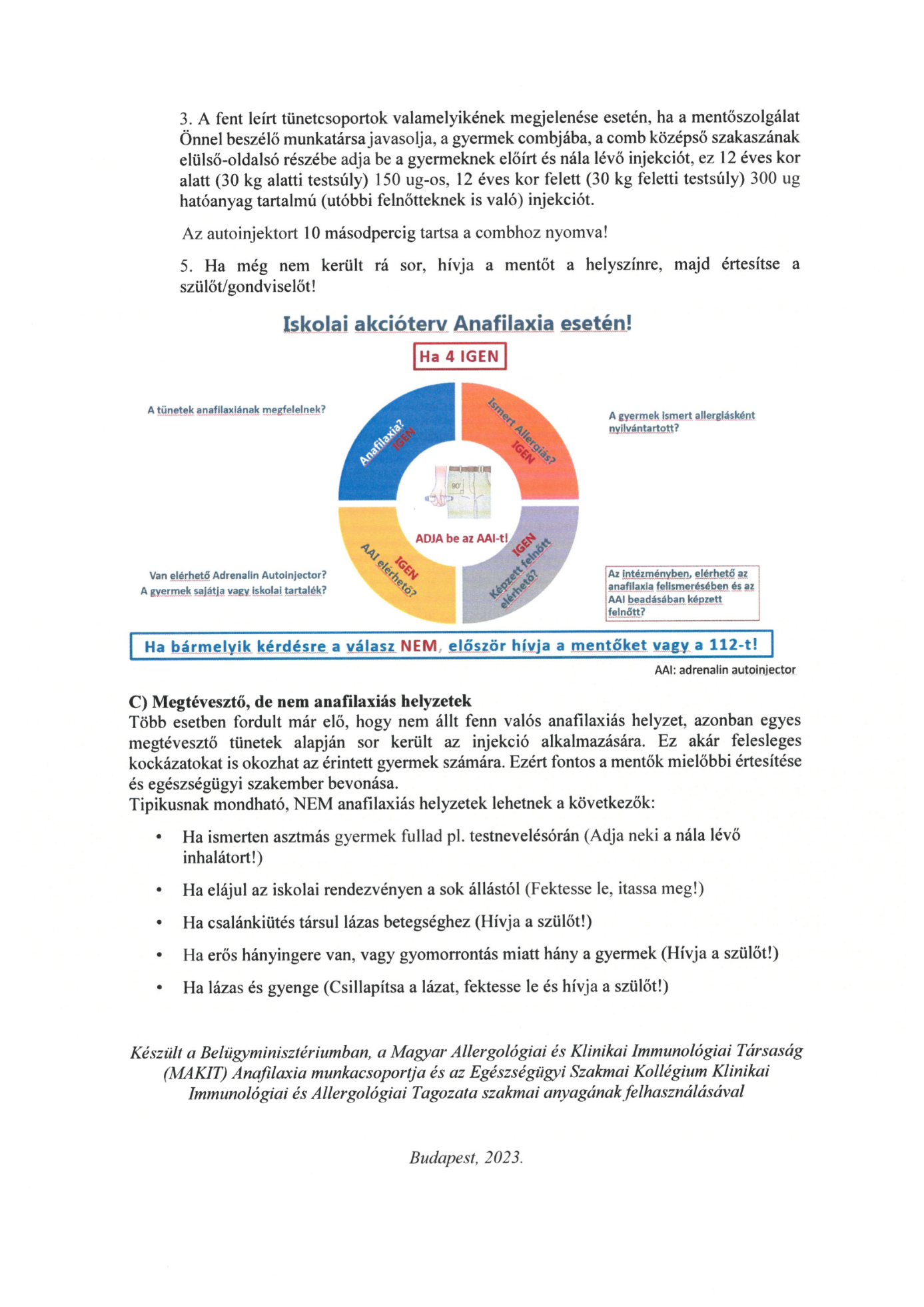 Megtévesztő, de nem anafilaxiás helyzetekTöbb esetben fordult már elő, hogy nem állt fenn valós anafilaxiás helyzet, azonban egyes megtévesztő tünetek alapján sor került az injekció alkalmazására. Ez akár felesleges kockázatokat is okozhat az érintett gyermek számára. Ezért fontos a mentők mielőbbi értesítése és egészségügyi szakember bevonása.Tipikusnak mondható, NEM anafilaxiás helyzetek lehetnek a következők:Ha ismerten asztmás gyermek fullad pl. testnevelésórán (Adja neki a nála lévő inhalátort!)Ha elájul az iskolai rendezvényen a sok állástól (Fektesse le, itassa meg!)Ha csalánkiütés társul lázas betegséghez (Hívja a szülőt!)Ha erős hányingere van, vagy gyomorrontás miatt hány a gyermek (Hívja a szülőt!)Ha lázas és gyenge (Csillapítsa a lázat, fektesse le és hívja a szülőt!)8. számú melléklet: Panaszkezelési szabályzatVAK BOTTYÁN ÓVODA ÉS BÖLCSŐDEPANASZKEZELÉSI SZABÁLYZATÁLTALÁNOS RÉSZ BevezetésAz óvoda és bölcsőde gyermekeit és szüleit, gondviselőit, valamint az intézmény valamennyi dolgozóját panaszkezelési jog illeti meg. Panaszt tenni olyan ügyekben lehet, amelyekkel kapcsolatban az intézmény jogosult, ill. köteles az intézkedésre. A panasz jogosságát és az okával kapcsolatos körülményeket az igazgató köteles megvizsgálni, jogossága esetén az ok elhárításával kapcsolatban intézkedni, vagy a fenntartónál kezdeményezni az intézkedést.Az igazgató a dolgozók, szülők, partnerek panaszainak egységes szabályok szerint történő, átlátható, hatékony kezelése és kivizsgálása érdekében elkészítette a panaszkezelés módjáról szóló szabályzatát. A szabályzat céljaA panaszkezelési szabályzat célja, hogy a fontos visszajelzéseket tartalmazó panaszok kezelésének, kivizsgálásának, nyilvántartásának és értékelésének rendje szerves részévé váljon az intézményi tevékenységeknek.Szabályzat felülvizsgálata: 3 éventeA szabályozásért felelős: igazgatóA szabályzat személyi hatálya: intézmény dolgozói, szülők, partnerekAlapelvek Alapkövetelmény a felvetések gyors kivizsgálása és a feltárt hibák orvoslása. A beérkezett észrevételeket elemezzük, és ennek eredményeit felhasználjuk. A panaszokat és a panaszosokat megkülönböztetés nélkül, egyenlően, azonos eljárások keretében és szabályok szerint kezeljük. A panaszkezelésnek, gyorsnak, tisztességesnek és érdeminek kell lennie, amelynek során fel kell tárni a panasz okát, indokát és ezt követően a panaszt minél előbb orvosolni kell.A PANASZKEZELÉS FOLYAMATAA panasz benyújtása (a bejelentés módja lehet szóbeli, írásbeli)regisztráció, kivizsgálás, döntés, válasz, elemzésPANASZNYILVÁNTARTÁS A panaszokról és az azok megoldását szolgáló intézkedésekről nyilvántartást vezetünk, amely az alábbi adatokat tartalmazza: a panaszos (intézmény/személy) adatait a panasz leírását, tárgyát képező esemény vagy tény megjelölését a panasz benyújtásának időpontját és módját a panasz orvoslására szolgáló intézkedés leírását, elutasítás esetén annak indoklásáta panaszügy intézéséért, illetve az intézkedés végrehajtásáért felelős személy megnevezését, valamint az intézkedés teljesítésének és a panasz lezárásának határidejéta kivizsgálás során beszerzett információkat és esetleges szakvéleményt a panaszban megjelölt igényről való döntést a panasz megválaszolásának időpontját és módját a panaszkezelés elemzéséhez és fejlesztéséhez kapcsolódó egyéb információkat (pl. panasz oka, gyakorisága) Az írásbeli panaszokat – beleértve a személyes megjelenés során előadott panaszról készült jegyzőkönyvet is – továbbá az azokra adott válaszokat három évig archiváljuk, ezt követően az adathordozókat (okiratokat) selejtezzük. A panaszügyi nyilvántartásban rögzített személyes adatok kizárólag a panasz regisztrálásának és elbírálásának célját szolgálják. Felkészülünk a regisztrációjára és megkezdődik a panasz kivizsgálása, a hiányzó információk, szakvélemények stb. beszerzése. Amennyiben valamennyi fontos információ rendelkezésre áll, a vizsgálati szakasz lezárul és sor kerül a döntéshozatalra.A döntés lehet: a panasz elfogadása panasz részbeni elfogadása panasz elutasítása. A döntéshozatalt a válasz elkészítése és megküldése követi írásos formában (írásban, e-mailben).A panasz kivizsgálása és megválaszolása A szóbeli panaszt az óvoda haladéktalanul megvizsgálja és a lehető legrövidebb időn belül orvosolja. Ha a partner a panasz kezelésével nem ért egyet vagy a panasz azonnali kivizsgálása nem lehetséges, az óvoda a panaszról jegyzőkönyvet vesz fel, és annak másolati példányát személyesen közölt szóbeli panasz esetén a partnernek átadja, telefonon közölt szóbeli panasz esetén megküldi. Egyéb szóbeli panasz esetén, az írásbeli panaszra vonatkozó szabályok szerint járunk el. Írásbeli panasz esetén azt érdemben megvizsgáljuk és a panasszal kapcsolatos álláspontunkat, az érdemi döntést/intézkedést pontos indoklással ellátva a panasz közlését követő 15 napon belül írásban megküldjük a partner részére. A PANASZKEZELÉS FOLYAMATA A panasz benyújtása: regisztráció, kivizsgálás, döntés, válasz,elemzés. Eljárás rend:A panaszt, a vélt vagy valós problémát elsősorban és először a „bepanaszolttal” kell tisztázni. Amennyiben ez nem vezet eredményre, akkor tovább kell lépni a panaszkezelés szabályzata szerint.Ha a panasz nem a megfelelő szintre érkezik, vissza kell utalni a megfelelő szintre, erről a panaszost értesíteni kell.A panaszt legalább a II. szinttől írásba kell foglalni.Amennyiben a probléma megoldásához türelmi időre van szükség, meghatározott időtartam után (pl. 1 hónap) az érintettek közösen értékelik a beválást.A panaszkezelés rendjét az érintettekkel ismertetni kell.A panaszokkal kapcsolatos dokumentációt erre a célra kijelölt dossziéban kell tartani.Az igazgató ellenőrzi a panaszkezelés folyamatát, összegzi a tapasztalatokat és értékeli a megvalósítást, ill. szükség esetén korrekciós javaslatot tesz és készít.A tevékenységek szintjei, lépései:1. A szülőkre vonatkozó panaszkezelési eljárási rendA panaszos problémájával a pedagógushoz fordul. A pedagógus aznap vagy másnap megvizsgálja a panasz jogosságát. Amennyiben a panasz nem jogos, akkor tisztázza az ügyet a panaszossal. Jogos panasz esetén a pedagógus egyeztet az érintettekkel. Amennyiben ez eredményes, úgy a probléma megnyugtatóan lezárul. Abban az esetben, ha a pedagógus nem tudja megoldani a problémát, azonnal közvetíti a panaszt az igazgató felé.Az igazgató 3 munkanapon belül egyeztet a panaszossal. Az egyeztetés történhet szóban, de megállapodásukat rögzíthetik írásban is. Így az egyeztetés eredményesnek tekinthető.Amennyiben a probléma megoldásához türelmi idő szükséges, az esetben 1 hónap időtartam után az érintettek közösen értékelik a beválást. Ha a probléma még ezek után is fennáll, a panaszos képviselője jelenti a panaszt a fenntartó felé.Az igazgató a fenntartó bevonásával 15 munkanapon belül megvizsgálja a panaszt, és közös javaslatot tesznek a probléma megoldására. A fenntartó egyeztet a panaszos képviselőjével, amit írásban is rögzítenek. A folyamat gazdája az igazgató, aki a nevelési év végén ellenőrzi a panaszkezelés folyamatát, és összegzi a tapasztalatokat. Amennyiben szükséges, elvégzi a korrekciót az adott lépésnél, és elkészíti a beszámolóját az éves értékeléshez2. Alkalmazottakra vonatkozó panaszkezelési eljárási rendPanaszkezelési eljárásrend az alkalmazottak részére A panaszkezelési eljárás célja, hogy az intézményben történő munkavégzés során esetlegesen felmerülő problémákat, vitákat a legkorábbi időpontban a legmegfelelőbb szinten lehessen feloldani, megoldani.Az alkalmazott panaszát szóban vagy írásban eljuttatja ahhoz a személyhez, aki a felelőse annak a területnek, ahol a probléma felmerült (táblázat szerint)A felelős megvizsgálja 3 munkanapon belül a panasz jogosságát. Ha a panasz nem jogos, akkor a felelős tisztázza az ügyet a panaszossal.Ha a panasz jogosnak minősül, akkor a felelős 5 munkanapon belül egyeztet a panaszossal. Ezt követően a felelős és a panaszos az egyeztetést, megállapodást írásban rögzítik és elfogadja az abban foglaltakat. Ebben az esetben a probléma megnyugtatóan lezárult. Amennyiben a panasz megoldásához türelmi idő szükséges, 1 hónap időtartam után közösen értékeli a panaszos és a felelős a beválást.Ha a türelmi idő lejártával a probléma nem oldódott meg se a felelős, se az igazgató közreműködésével, akkor az igazgató a fenntartó felé jelez. 15 munkanapon belül az igazgató a fenntartó képviselőjének bevonásával megvizsgálja a panaszt, közös javaslatot tesz a probléma kezelésére írásban is.Ezután, a fenntartó képviselője, az igazgató egyeztetnek a panaszossal, a megállapodást írásban rögzítik. Amennyiben türelmi idő szükséges, 1 hónap időtartam után közösen értékelik a beválást. Ha ekkor a probléma megnyugtatóan lezárult, a megoldást írásban rögzítik az érintettek.  Ha a panaszos eddig nem fordult problémájával a munkaügyi bírósághoz, akkor most már csak oda fordulhat. Az eljárást törvényi szabályozók határozzák meg. A folyamat gazdája az igazgató, aki tanév végén ellenőrzi a panaszkezelés folyamatát, összegzi a tapasztalatokat. Ha szükséges, elvégzi a korrekciókat az adott lépésnél, és elkészíti a beszámolóját az éves értékeléshez.Dokumentumok:Kapcsolódó dokumentumok:SZMSZmunkaköri leírásokadat és iratkezelési szabályzatElkészülő dokumentum (ok):panaszgyűjtő dosszié: panasz leírása, megállapodás, feljegyzés, bírósági határozatok másolataJOGORVOSLATI LEHETŐSÉGEK A panasz elutasítása esetén az óvoda a panaszost írásban tájékoztatja arról, hogy panaszával milyen szervhez, hatósághoz vagy bírósághoz fordulhat.EGYÉB RENDELKEZÉSEK A szabályzat elérhetősége Jelen panaszkezelési szabályzat elérhető a honlapon, valamint a tagintézmények hivatalos helyiségeiben (iroda).A szabályzat tartalmát az igazgató és tagintézmény-igazgatók kötelesek ismertetni az intézmény valamennyi dolgozójával.Legitimizációs záradékA Panaszkezelési Szabályzatban foglalt rendelkezések megtartása az óvoda valamennyi alkalmazottjára és az óvodahasználókra kötelező. A Panaszkezelési Szabályzattal:A Szülői Szervezet:  egyetért – nem ért egyet …………………………….Szülői szervezet nevébenA nevelő testület:    .202…év  ………………..hónap …. napon  …… % arányban  jelen volt.elfogadta         %   /  nem fogadta el ……. %Hatálybalépése: 202……………………………………………………IgazgatóOM azonosító202418
IgazgatóLukácsné Hildebrand ErzsébetElfogadta:……………………………….                                                 …………………………….nevelőtestület nevében                                                           alkalmazotti közösség nevébenElfogadta:……………………………….                                                 …………………………….nevelőtestület nevében                                                           alkalmazotti közösség nevében…………………………………………………………..Szülői szervezet elnöke…………………………………………………………..Szülői szervezet elnökeHatályos: 2024.02.07.Hatályos: 2024.02.07.A dokumentum jellege: NyilvánosElérhető az intézmény honlapján ( www.vakbottyanovodak.hu), valamint a vezetői irodábanA dokumentum jellege: NyilvánosElérhető az intézmény honlapján ( www.vakbottyanovodak.hu), valamint a vezetői irodábanMegnevezéseCímeVak Bottyán Óvoda és BölcsődeSimontornya (székhely) 7081Simontornya, Széchenyi u.60,Vak Bottyán Óvoda és BölcsődeNagyszékelyi Tagintézménye 7085 Nagyszékely, Táncsics Mihály utca13.Vak Bottyán Óvoda és Bölcsőde PálfaiTagintézménye 7042 Pálfa, Kossuth utca 19.Vak Bottyán Óvoda és Bölcsőde PincehelyiVörösmarty Mihály Tagintézménye7084 Pincehely, Kossuth Lajos utca 67Vak Bottyán Óvoda és BölcsődeSárszentlőrinci Tagintézménye 7047 Sárszentlőrinc, Petőfi utca 39.Vak Bottyán Óvoda és BölcsődeTolnanémedi Tagintézménye 7083 Tolnanémedi, Fő utca 6.kormányzati funkciószámkormányzati funkció megnevezése1091110Óvodai nevelés, ellátás szakmai feladatai2091120Sajátos nevelési igényű gyermekek óvodai nevelésének, ellátásának szakmai feladatai3091130Nemzetiségi óvodai nevelés, ellátás szakmai feladatai4091140Óvodai nevelés, ellátás működési feladatai5104031Gyermekek bölcsődében és mini bölcsődében történő ellátása6104035Gyermekétkeztetés bölcsődében, fogyatékosok nappaliintézményébenfoglalkoztatási jogviszonyjogviszonyt szabályozó jogszabály1közalkalmazotti jogviszonya közalkalmazottak jogállásáról szóló 1992. évi XXXIII. törvény2munkaviszonya munka törvénykönyvéről szóló 2012. évi I. törvény3megbízási jogviszonya Polgári Törvénykönyvről szóló 2013. évi V. törvény4köznevelési foglalkoztatotti jogviszonya pedagógusok új életpályájáról szóló 2023. évi LII. törvényIgazgatóTagintézmény-igazgatóAz egész intézményt érintő megkeresésekkel, ügyekkel kapcsolatbanxIntézményfenntartó társulás Társulási TanácsávalxTeljes intézményt érintő kérdésekben Szakmai Szolgáltatóval (POK) és Szakszolgálatokkal (TVPSZ)xTV EGYMI utazópedagógusi ellátást biztosító egységével (SNI ellátás)xxIntézményi költségvetési és pénzügyi kérdésekben a gazdálkodási feladatokat ellátó Simontornya Város Önkormányzatának Közgazdasági OsztályávalxxKizárólag a tagintézményt érintő helyi kérdésekben Szakszolgálattal, Szakértői BizottsággalxHelyi kérdésekben társintézményekkel (iskola)xTelepülés civil szervezeteivelxHelyi kérdésekben a települési Önkormányzat vezetőjévelxxHelyi kérdésekben egészségügyi szolgáltatóvalxHelyi ügyekben a Családsegítő és Gyermekjóléti SzolgálatxTolna Vármegyei Kormányhivatal GyámhivatalxxÁNTSZ, NÉBIHxxMunkavédelmi szolgáltatóvalxxOktatási HivatallalxxAz óvoda ünnepei:születésnapon, névnapok ünneplése csoportonkéntszüreti felvonulásapák napja (minden év novemberében)mikulás, karácsony, húsvét csoportonként, karácsonykor együtt a mindenki karácsonya rendezvényenfarsang (közösen a Művelődési házban)anyák napja csoportonként délutáni ünnepséggelgyermeknap: közös ünnepség gyermek, szülő, pedagógus részvételével családias játékos nap szervezéseballagás, évzáró: csoportonként a nagycsoportos óvodások búcsúztatása, az évi munka műsoros bemutatása szülőknekJeles napok, népi hagyományok ápolása                                            Óvodai ünnepélyek, megemlékezésekSzüretAdventMikulásKarácsonyFarsangVíz világnapjaFöld napjaMadarak és fák napjaHúsvétPünkösdSzületésnapok Anyák napjaGyereknapÉvzáró és ballagásNemzeti ünnepünkJeles napok, népi hagyományok ápolása                                            Óvodai ünnepélyek, megemlékezésekSzüretMihály napMárton napAdventMikulásKarácsonyFarsangVíz világnapjaFöld napjaMadarak és fák napjaHúsvétPünkösdSzületésnapok Nemzeti ünnepünkÉvzáró és ballagásAnyák napjaGyereknapÜnnepek, jeles napokSzüreti felvonulás és mulatságMárton napMikulás várásAdvent és karácsonyFarsangHúsvétAnyák napjaApák napjaGyermeknapBallagásSzületésnapok, névnapok megünnepléseÜnnepek, jeles napokSzüreti felvonulás és mulatságMárton napMikulás várásAdvent és karácsonyVízkeresztFarsangHúsvétAnyák napjaGyermeknapBallagásSzületésnapok, névnapok megünnepléseÓvodai hagyományok ápolásaÓvodai ünnepélyek, rendezvények: közös, csoportonkénti megemlékezés a gyermekek születésnapjáról,nagycsoportos óvodások évi 1-2 alkalommal ellátogatnak az iskolába, ismerkednek az épülettel, órán vesznek részt,leendő 1. osztályos tanítónő meglátogatja a nagycsoportos óvodásokat, az óvodapedagógusok lehetőséget teremtenek számára, hogy megismerje a gyermekek fejlettségi szintjét,a tanévnyitó ünnepélyre az 5. osztályosok és a leendő tanítónő kíséri át az óvodából a gyermekeket,a szülők segítségével májfát állítunk az óvoda elé.Mikulás - zártkörűKarácsony - nyilvánosFarsang - nyilvánosHúsvét - zártkörűAnyák napja - nyilvánosPünkösd - nyilvánosGyermeknap - nyilvánosÉvzáró-búcsúztató - nyilvánosKirándulás - szülőkkel együttMájfa kitáncolás - szülőkkel együtt A gyakornok feladata az 1. évben, a kezdő szakaszban A gyakornok feladata a 2. évben, a befejező szakaszban A gyakornok ismerje meg az intézmény pedagógiai programját, ezen belül: az óvoda nevelési feladatait, az óvodai élet megszervezésének elveit, az óvodai élet tevékenységformáit, az integrációs programot. A gyakornok mélyítse el ismereteit  Az óvodai csoport életkori sajátságai, pszichológiai fejlődése területén. A kompetenciák fejlesztése területen (szakmai, módszertani fejlődés).  Tehetséggondozás területén. Hátránykompenzálás területén.  Foglalkozások módszertanában. A neveléshez kapcsolódó eszközök használata területén. A gyakornok ismerje meg az intézmény pedagógiai programját, ezen belül: az óvoda nevelési feladatait, az óvodai élet megszervezésének elveit, az óvodai élet tevékenységformáit, az integrációs programot. A gyakornok fejlessze képességeit  Az önálló tanulás képességének fejlesztése (élethosszig tartó tanulás).  Kommunikáció a gyerekekkel, szülőkkel, munkatársakkal.  Konfliktuskezelési technikák megszerzése, fejlesztése.  Időgazdálkodás, tervezés, tudatosság. NévVak Bottyán Óvoda és Bölcsőde 7081 Simontornya, Széchényi u. 60.Munkáltatói joggyakorlójaLukácsné Hildebrand Erzsébet igazgatóNévSzületettAnyja neveLakcímeBesorolásaGyakornok, gyakornoki ideje 2        -án jár leBeosztásÓVODAPEDAGÓGUSFeladatÓvodapedagógusi feladatok ellátása, a hatályos jogszabályoknak, a Pedagógiai Programnak és a munkaköri leírásnak megfelelően Gyermekek napközbeni ellátása az érvényben lévő szakmai, módszertani alapelvek figyelembevételével. A gyermek harmonikus testi, szellemi és szociális fejlődésének elősegítése együttműködésben a családokkal.Közvetlen felettestagintézmény-igazgatóHelyettesítési előírásA 30 napon belüli helyettesítést a tagintézméy-igazgató,a 30 napon túli helyettesítést az intézmény igazgatója rendeli el írásban.HelyVak Bottyán Óvoda Heti munkaidőóra részben kötetlenebből kötelező óraszáma: 26 óra;JuttatásokA törvényi szabályozás, valamint a fenntartó által biztosított lehetőségek szerint.Szabadságolás rendje és  mértékeA szabadságolási terv szerint, elsősorban július 1.-augusztus 31.-ig terjedő időszakban . A szabadság kiadása természetben történik.Alapszabadság: 50 napAlapkövetelményEgészségügyi alkalmasság, büntetlen előélet.Iskolai végzettség, szakképesítésA munkakör betöltéséhez szükséges felsőfokú végzettség, óvodapedagógus diploma.Elvárt ismeretekAz óvoda nevelési és egészségügyi előírásainak, belső szabályzatainak ismerete.Az óvodai nevelés-gondozás szakmai szabályainak magas szintű ismerete és alkalmazása.Szükséges képességekEmpátia, tolerancia, kiváló szintű kommunikációs képesség, gyermekszeretet, magabiztos fellépés, csapatmunkaSzemélyes tulajdonságokPontosság, megbízhatóság, türelem, segítőkészség. NévVak Bottyán Óvoda és Bölcsőde 7081 Simontornya, Széchényi u. 60.Munkáltatói joggyakorlójaLukácsné Hildebrand Erzsébet igazgató NévOktatási azonosítóSzületettAnyja neveLakcímeBesorolása2023. évi LII. törvény a pedagógusok új életpályájáról alapján BeosztásÓVODAPEDAGÓGUSFeladatÓvodapedagógusi feladatok ellátása, a hatályos jogszabályoknak, a Pedagógiai Programnak és a munkaköri leírásnak megfelelően Gyermekek napközbeni ellátása az érvényben lévő szakmai, módszertani alapelvek figyelembevételével. A gyermek harmonikus testi, szellemi és szociális fejlődésének elősegítése együttműködésben a családokkal.Közvetlen felettestagintézmény-igazgatóHelyettesítési előírásA 30 napon belüli helyettesítést az igazgató /tagintézmény-igazgató,a 30 napon túli helyettesítést az intézmény igazgatója rendeli el írásban.HelyHeti munkaidőóraebből kötelező óraszáma: 32 óra;a fennmaradó 4+4 óra az SZMSZ-ben foglaltak szerint töltendő le.JuttatásokA törvényi szabályozás, valamint a fenntartó által biztosított lehetőségek szerint.Szabadságolás rendje és mértékeA szabadságolási terv szerint, elsősorban július 1.-augusztus 31.-ig terjedő időszakban . A szabadság kiadása természetben történik.Alapszabadság: 50 napAlapkövetelményEgészségügyi alkalmasság, büntetlen előélet.Iskolai végzettség, szakképesítésA munkakör betöltéséhez szükséges felsőfokú végzettség, óvodapedagógus diploma.Elvárt ismeretekAz óvoda nevelési és egészségügyi előírásainak, belső szabályzatainak ismerete.Az óvodai nevelés-gondozás szakmai szabályainak magas szintű ismerete és alkalmazása.Szükséges képességekEmpátia, tolerancia, kiváló szintű kommunikációs képesség, gyermekszeretet, magabiztos fellépés, csapatmunkaSzemélyes tulajdonságokPontosság, megbízhatóság, türelem, segítőkészség. NévVak Bottyán Óvoda és Bölcsőde7081 SimontornyaSzéchenyi u.60.JoggyakorlóIgazgató: Lukácsné Hildebrand ErzsébetNévOktatási azonosítóSzületettAnyja neveLakcímeBesorolása2023. évi LII. törvény a pedagógusok új életpályájárólMegnevezéseÓvodapedagógus, tagintézmény-igazgatóKinevezőjeIgazgatóKinevezés időtartamaMunkakör szerint: határozatlan Tagintézmény-igazgató: határozott:Munkaidő, munkabeosztásHeti 40 óraKötelező óraszám: 24, 26 óraMunkavégzés helyeVak Bottyán Óvoda és BölcsődeMunkakör céljaA Köznevelési törvény szerint az intézmény óvodai nevelési és iskolai életmódra előkészítési feladatainak ellátásában való közreműködés. Az óvodás korú gyermekek testi-lelki-szellemi gondozása, nevelése, fejlesztése. A családi nevelés kiegészítése.Beosztás céljaA tagóvoda egyéni felelősségű irányítása, a szakszerű és törvényes működés, színvonalas pedagógiai munka, az ésszerű és takarékos gazdálkodás biztosítása.Munkakör, beosztáshoz szükséges végzettség, szakképesítésFőiskolai végzettségű óvodapedagógus,előny a közoktatási vezető szakvizsgaKözvetlen felettesAz igazgatóHelyettesítőjeSZMSZ előírásai szerintBesorolása2023. évi LII. törvény a pedagógusok új életpályájárólBeosztásának megfelelően tagintézmény igazgatói megbízási díj illeti meg.Egyéb juttatásoka törvényi szabályozás, a fenntartó által biztosított lehetőségek szerintÉrvényesvisszavonásigElvárt ismeretekKorszerű szakmai ismeretek, a közoktatás, a munkaügy, az igazgatás szakmai és jogi szabályai, belső szabályzati rendszer.Szükséges képességekA jogszabályok gyakorlati megvalósulásának, és a szabálytalanságoknak a felismerése, megfelelő intézkedések alkalmazása, döntések hozatala. Érzékenység a munkatársak egyenletes terhelésére. Személyes tulajdonságokElhivatottság, kiegyensúlyozottság, határozottság, magabiztosság, jó kapcsolatteremtő és konfliktus feloldó képesség, pontosság, együttműködési-és kompromisszum-készség, kulturáltság.NévVak Bottyán Óvoda és Bölcsőde 7081 Simontornya, Széchényi u. 60.Munkáltatói jog gyakorlójaLukácsné Hildebrand Erzsébet igazgatóNévOktatási azonosítóSzületettAnyja neveLakcímeBesorolásaBeosztásDAJKAFeladatA pedagógiai program eredményes megvalósítása, a gyermekek zavartalan és folyamatos ellátása érdekében segítse az óvodapedagógusok munkáját.Az óvodai környezet rendjének, tisztaságának fenntartása.Közvetlen felettestagintézmény-igazgatóHelyettesítési előírásA 30 napon belüli helyettesítést a tagintézmény-igazgató,a 30 napon túli helyettesítést az intézmény igazgatója vagy a tagintézmény-igazgató rendeli el írásban.HelyVak Bottyán Óvoda és BölcsődeHeti munkaidőheti 40 óra kötött munkaidőJuttatásokA törvényi szabályozás, valamint a fenntartó által biztosított lehetőségek szerint.Szabadságolás rendje és mértékeA szabadságolási terv szerint, elsősorban július 1.-augusztus 31.-ig terjedő időszakban . A szabadság kiadása természetben történik.Alapszabadság: 50 napAlapkövetelményEgészségügyi alkalmasság, büntetlen előélet.Iskolai végzettség, szakképesítés Alapfokú végzettség, dajka szakképzettségElvárt ismeretekAz óvoda nevelési és egészségügyi előírásainak, belső szabályzatainak ismerete.Szükséges képességekSzeretetteljes és példaadó viselkedés gyakorlata. Személyes tulajdonságokPontosság, megbízhatóság, türelem, higiéné, segítőkészség. NévVak Bottyán Óvoda és Bölcsőde 7081 Simontornya, Széchényi u. 60.Munkáltatói jog gyakorlójaLukácsné Hildebrand Erzsébet igazgatóNévOktatási azonosítóSzületettAnyja neveLakcímeBesorolásaBeosztásPEDAGÓGIAI ASSZISZTENSFeladatAz intézményben folyó pedagógiai munka segítése A pedagógiai program eredményes megvalósítása, a gyermekek zavartalan és folyamatos ellátása érdekében segítse az óvodapedagógusok munkáját.Közvetlen felettestagintézmény-igazgatóHelyettesítési előírásA 30 napon belüli helyettesítést a tagintézmény-igazgató, a 30 napon túli helyettesítést az intézmény igazgatója vagy a tagintézmény-igazgató rendeli el írásban.HelyVak Bottyán Óvoda és BölcsődeHeti munkaidőóra kötött munkarend, ebből heti 35 óra gyermekcsoportban töltendő - Púétv.79§ (7)JuttatásokA törvényi szabályozás, valamint a fenntartó által biztosított lehetőségek szerint.Szabadságolás rendje és mértékeA szabadságolási terv szerint, elsősorban július 1.-augusztus 31.-ig terjedő időszakban . A szabadság kiadása természetben történik.Alapszabadság: 50 napAlapkövetelményEgészségügyi alkalmasság, büntetlen előélet.Iskolai végzettség, szakképesítésközépfokú iskolai végzettséghez kötött szakképesítés vagy érettségi végzettségElvárt ismeretekAz óvoda nevelési és egészségügyi előírásainak, belső szabályzatainak ismerete.Szükséges képességekSzeretetteljes és példaadó viselkedés gyakorlata. Személyes tulajdonságokPontosság, megbízhatóság, türelem, higiéné, segítőkészség. NévVak Bottyán Óvoda és Bölcsőde 7081 Simontornya, Széchényi u. 60.Munkáltatói jog gyakorlójaLukácsné Hildebrand Erzsébet igazgatóNévOktatási azonosítóSzületettAnyja neveLakcímeBesorolása2023. évi LII. törvény a pedagógusok új életpályájáról alapján BeosztásÓVODATITKÁRFeladatAz intézményben folyó pedagógiai munka segítése Az óvodai ügyvitel szervezése és adminisztratív végrehajtása Adatrögzítési feladatok ellátásaKözvetlen felettestagintézmény-igazgatóHelyettesítési előírásA 30 napon belüli helyettesítést a tagintézmény-igazgató a 30 napon túli helyettesítést az intézmény igazgatója rendeli el írásban.HelyVak Bottyán Óvoda és BölcsődeHeti munkaidőóra kötött munkaidőJuttatásokA törvényi szabályozás, valamint a fenntartó által biztosított lehetőségek szerint.Szabadságolás rendje és mértékeA szabadságolási terv szerint, elsősorban július 1.-augusztus 31.-ig terjedő időszakban . A szabadság kiadása természetben történik.Alapszabadság: 50 napAlapkövetelményKözépfokú végzettség, büntetlen előéletIskolai végzettség, szakképesítésKözépiskola/gimnáziumElvárt ismeretekAz óvoda belső szabályzatainak ismereteÜgyviteli és titkári alapismeretek (gyakorlott szintű számítógép-használat)Szükséges képességekÖnálló munkavégzés. EgyüttműködésSzemélyes tulajdonságokKiegyensúlyozottság, pontosság, megbízhatóság, türelemJó kommunikációs és szervezőkészség.NévVak Bottyán Óvoda és Bölcsőde 7081 Simontornya, Széchényi u. 60.Munkáltatói joggyakorlójaigazgatóNévSzületettAnyja neveLakcímeBesorolásaBeosztásKarbantartóFeladatAz intézmény technikailag biztonságos működésének Közvetlen felettestagintézmény-igazgatóHelyettesítési előírásA helyettesítésről  a tagintézmény-igazgató gondoskodikHelyVak Bottyán Óvoda és Bölcsőde7081 Simontornya, Széchenyi u.60.Heti munkaidőHeti 40 óra kötött munkaidőJuttatásokA törvényi szabályozás, valamint a fenntartó által biztosított lehetőségek szerint.Szabadságolás rendje és  mértékeA szabadságolási terv szerint. A szabadság kiadása természetben történik.Alapszabadság: 20  nap, pótszabadság 9 napAlapkövetelményEgészségügyi alkalmasság, büntetlen előéletIskolai végzettség, szakképesítésKözépfokú iskolai végzettségElvárt ismeretekKarbantartási, gépkezelési alapismeretekSzükséges képességekGépészeti üzemeltetési alapismeretekSzemélyes tulajdonságokPontosság, megbízhatóság, problémamegoldó képességIrattári
tételszámÜgykör megnevezéseŐrzési idő (év)Vezetési, igazgatási és személyi ügyek1.Intézménylétesítés, -átszervezés, -fejlesztésnem selejtezhető2.Iktatókönyvek, iratselejtezési jegyzőkönyveknem selejtezhető3.Személyzeti, bér- és munkaügy504.Munkavédelem, tűzvédelem, balesetvédelem,105.Fenntartói irányítás106.305Szakmai ellenőrzés207.Megállapodások, bírósági, államigazgatási ügyek108.Belső szabályzatok109.Polgári védelem1010.Munkatervek, jelentések,
Statisztikák511.Panaszügyek5Nevelési-oktatási ügyek12.Nevelési-oktatási kísérletek, újítások1013.Törzslapok, póttörzslapok, beírási naplóknem selejtezhető14.Felvétel, átvétel2015.Tanulói fegyelmi és kártérítési ügyek516.Naplók517.Diákönkormányzat szervezése, működése518.Pedagógiai szakszolgálat519.Szülői munkaközösség, iskolaszék szervezése, működése520.Szaktanácsadói, szakértői vélemények, javaslatok és ajánlások521.Gyakorlati képzés szervezése522.Vizsgajegyzőkönyvek523.Tantárgyfelosztás524.Gyermek- és ifjúságvédelem325.Tanulók dolgozatai, témazárói, vizsgadolgozatai126.Az érettségi vizsga, szakmai vizsga127.Közösségi szolgálat teljesítéséről szóló dokumentum5Gazdasági ügyek27.Ingatlan-nyilvántartás, -kezelés, -fenntartás, határidő nélküli épülettervrajzok, helyszínrajzok, használatbavételi engedélyek28.Társadalombiztosítás5029.Leltár, állóeszköz-nyilvántartás, vagyonnyilvántartás, selejtezés1030.Éves költségvetés, költségvetési beszámolók, könyvelési bizonylatok531.A tanműhely üzemeltetése532.A gyermekek, tanulók ellátása, juttatásai, térítési díjak533.Szakértői bizottság szakértői véleménye2034.Költségvetési támogatási dokumentumok5Gyermekekkel, szülőkkel kapcsolatos kérdésekvezetőNeveléssel kapcsolatos kérdésekvezetőMunkaügyi/munkajogi kérdésekKözvetlen felettes, elrendelőMunkaszervezési kérdésekKözvetlen felettes, elrendelőEgyéb kérdésekKözvetlen felettes, elrendelőPanaszkezelési nyilvántartó lapPanaszkezelési nyilvántartó lapPanasztétel időpontja:Panasztevő neve:Panasz leírása:Panasz fogadó neve:Panasz fogadó beosztása:  Panasz fogadó neve:Panasz fogadó beosztása:  Kivizsgálás módja:Kivizsgálás eredménye:Szükséges intézkedések:Végrehajtásért felelős neve:Panasztevő tájékoztatásának időpontja: